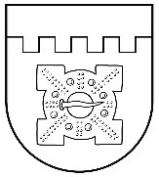 LATVIJAS REPUBLIKADOBELES NOVADA DOMEBrīvības iela 17, Dobele, Dobeles novads, LV-3701Tālr. 63707269, 63700137, 63720940, e-pasts dome@dobele.lvLĒMUMSDobelē2024. gada 28. martā                                                                                           Nr.91/4Par atkritumu apsaimniekošanas reģionālā plāna apstiprināšanuPašvaldību likuma 4. panta pirmās daļas 1. punkts noteic, ka viena no pašvaldības autonomajām funkcijām ir organizēt iedzīvotājiem sadzīves atkritumu apsaimniekošanas pakalpojumus neatkarīgi no tā, kā īpašumā atrodas dzīvojamais fonds, un Pašvaldību likuma 10. panta pirmās daļas 21. punkts noteic, ka tikai pašvaldības domes kompetencē ir pieņemt lēmumus citos ārējos normatīvajos aktos paredzētajos gadījumos.Saskaņā ar Atkritumu apsaimniekošanas likuma (turpmāk – AAL) 10. panta otro daļu atkritumu apsaimniekošanas reģionā ietilpstošās pašvaldības izstrādā atkritumu apsaimniekošanas reģionālo plānu. Atkritumu apsaimniekošanas reģionālais plāns stājas spēkā pēc tam, kad to apstiprinājušas visas atkritumu apsaimniekošanas reģionā ietilpstošās pašvaldības.Ministru kabineta 2023. gada 13. jūnija noteikumu Nr. 301 “Noteikumi par atkritumu apsaimniekošanas reģioniem” 2.3. punktā noteikts, ka viens no Latvijas atkritumu apsaimniekošanas reģioniem ir Viduslatvijas atkritumu apsaimniekošanas reģions, kurā, atbilstoši noteikumu pielikuma 3. tabulai, ir iekļauta arī Dobeles novada, Jelgavas novada un Jelgavas administratīvā teritorija.Ministru kabineta 2021. gada 22. jūnija noteikumi Nr.397 “Noteikumi par atkritumu apsaimniekošanas valsts un reģionālajiem plāniem un atkritumu rašanās novēršanas valsts programmu” (turpmāk – Noteikumi Nr.397) nosaka atkritumu apsaimniekošanas reģionālajā plānā ietveramās prasības. Savukārt AAL 10.1 panta pirmajā daļā teikts, ka pašvaldības, izstrādājot atkritumu apsaimniekošanas reģionālo plānu, nosaka sadzīves atkritumu poligonu, kurā tiks turpināta sadzīves atkritumu apglabāšana, un sadzīves atkritumu poligona darbības noteikumus. Ievērojot minēto, Viduslatvijas atkritumu apsaimniekošanas reģionā esošās pašvaldības - Dobeles novada pašvaldība, Jelgavas valstspilsētas pašvaldība un  Jelgavas novada pašvaldība (turpmāk – Pašvaldības) ir lēmušas par iesaistīšanos Viduslatvijas atkritumu apsaimniekošanas reģiona nosacītās “Zemgales zonas” izveidē (Dobeles novada domes 2021. gada 28. oktobra lēmums Nr. 242/13 “Par dalību reģionālo atkritumu apsaimniekošanas plāna izstrādē”, Jelgavas pilsētas domes 2021. gada 27. maija lēmums Nr.7/6 “Dalība Viduslatvijas atkritumu apsaimniekošanas reģiona Zemgales zonas atkritumu apsaimniekošanas plāna izstrādē” un Jelgavas novada domes  2021. gada 26. maija lēmumu Nr. 8 16§ “Par reģionālo atkritumu apsaimniekošanas plānu”). Pašvaldības ir arī lēmušas par kopīga iepirkuma veikšanu Viduslatvijas atkritumu apsaimniekošanas reģionālā plāna daļas 2023.-2027. gadam izstrādei (Dobeles novada domes 2022. gada 26. maija lēmums Nr. 266/9 54.§ “Sadarbības līguma slēgšana par kopīga iepirkuma veikšanu”, Jelgavas valstspilsētas domes 2022. gada 26. maija lēmums Nr. 8/12 “Sadarbības līguma slēgšana par kopīga iepirkuma veikšanu” un Jelgavas novada domes 2022. gada 9. jūnija lēmums Nr. 7 “Par sadarbības līguma slēgšanu kopīga iepirkuma veikšanai”). Kopīgi veiktā iepirkuma rezultātā, ir izstrādāts Viduslatvijas atkritumu apsaimniekošanas reģiona Jelgavas valstspilsētas, Dobeles un Jelgavas novadu atkritumu apsaimniekošanas reģionālais plāns 2023.-2027. gadam projekts (turpmāk – AAP). Atbilstoši Noteikumu Nr. 397 11. punktam, AAP projekts no 2023. gada 7. decembra līdz 2024. gada 8. janvārim tika nodots sabiedriskai apspriešanai, pēc kuras, izvērtējot sabiedriskajā apspriešanā saņemtos iedzīvotāju priekšlikumus, AAP projekts tika precizēts un kopā ar tā stratēģiskās ietekmes uz vidi novērtējuma vides pārskatu iesniegts Vides pārraudzības valsts birojā (turpmāk – Birojs) atzinuma saņemšanai.  Ar 2023. gada 14. februāra atzinumu Nr. 4-03/4/2024 “Par Viduslatvijas atkritumu apsaimniekošanas reģiona Jelgavas valstspilsētas, Dobeles un Jelgavas novadu atkritumu apsaimniekošanas plāna 2023. – 2027. gadam Vides pārskatu” Birojs ir apstiprinājis Vides pārskatu, kurā norādījis, ka tas atbilst normatīvo aktu prasībām. Atzinumā papildus prasības vai ierosinājumi precizējumiem sagatavotajā dokumentācijā nav izvirzīti.Ņemot vērā minēto, pamatojoties uz Pašvaldību likuma 10. panta pirmās daļas 21. punktu, Atkritumu apsaimniekošanas likuma 10. panta otro daļu, atklāti balsojot: PAR - 14 (Girts Ante, Kristīne Briede, Sarmīte Dude, Māris Feldmanis, Edgars Gaigalis, Ivars Gorskis, Edgars Laimiņš, Sintija Liekniņa, Ainārs Meiers, Andris Podvinskis, Viesturs Reinfelds, Dace Reinika, Guntis Safranovičs, Andrejs Spridzāns), PRET – nav, ATTURAS – nav,  Dobeles novada dome NOLEMJ:Apstiprināt Viduslatvijas atkritumu apsaimniekošanas reģiona Jelgavas valstspilsētas, Dobeles un Jelgavas novadu atkritumu apsaimniekošanas reģionālo plānu 2023.-2027. gadam (pielikumā).Domes priekšsēdētājs									I. GorskisLATVIJAS REPUBLIKADOBELES NOVADA DOMEBrīvības iela 17, Dobele, Dobeles novads, LV-3701Tālr. 63707269, 63700137, 63720940, e-pasts dome@dobele.lvLĒMUMSDobelē2024. gada 28. martā                                                                                           Nr.92/4Par Dobeles novada pašvaldības domes saistošo noteikumu Nr.9 “Par Dobeles novada pašvaldības domes 2022.gada 13.maija saistošo noteikumu Nr.18 “Par licencēto makšķerēšanu un zemūdens medībām Lielauces ezerā 2022.–2026. gadam” atzīšanu par spēku zaudējušiem”  apstiprināšanuPamatojoties uz Pašvaldību likuma 44. panta pirmo daļu, Zvejniecības likuma 10. panta piekto daļu un Ministru kabineta 2009. gada 3. februāra noteikumu Nr. 108 "Normatīvo aktu projektu sagatavošanas noteikumi" 158.1. apakšpunktu, atklāti balsojot: PAR - 12 (Girts Ante, Sarmīte Dude, Māris Feldmanis, Edgars Gaigalis, Ivars Gorskis, Edgars Laimiņš, Sintija Liekniņa, Ainārs Meiers, Andris Podvinskis, Dace Reinika, Guntis Safranovičs, Andrejs Spridzāns), PRET – 1 (Kristīne Briede), ATTURAS – 1 (Viesturs Reinfelds), Dobeles novada dome NOLEMJ:Apstiprināt Dobeles novada pašvaldības domes saistošos noteikumus Nr.9 “Par Dobeles novada pašvaldības domes 2022.gada 13.maija saistošo noteikumu Nr.18 “Par licencēto makšķerēšanu un zemūdens medībām Lielauces ezerā 2022.–2026. gadam” atzīšanu par spēku zaudējušiem” (pielikumā).Triju darbdienu laikā pēc parakstīšanas  saistošos noteikumus un to paskaidrojuma rakstu nosūtīt izsludināšanai oficiālajā izdevumā “Latvijas Vēstnesis”. Saistošie noteikumi stājas spēkā nākamajā dienā pēc to izsludināšanas oficiālajā izdevumā “Latvijas Vēstnesis”.Saistošos noteikumus pēc to stāšanās spēkā publicēt pašvaldības tīmekļa vietnē www.dobele.lv .Kontroli par šī lēmuma izpildi veikt Dobeles novada pašvaldības izpilddirektoram. Domes priekšsēdētājs	I.GorskisLATVIJAS REPUBLIKADOBELES NOVADA DOMEBrīvības iela 17, Dobele, Dobeles novads, LV-3701Tālr. 63707269, 63700137, 63720940, e-pasts dome@dobele.lvAPSTIPRINĀTIar Dobeles novada domes2024. gada 28. marta lēmumu Nr. 92/42024. gada 28. martā 					Saistošie noteikumi Nr.9 Par Dobeles novada pašvaldības domes 2022.gada 13.maija saistošo noteikumu Nr.18 “Par licencēto makšķerēšanu un zemūdens medībām Lielauces ezerā 2022.–2026. gadam” atzīšanu par spēku zaudējušiemIzdoti saskaņā ar Zvejniecības likuma 10.panta piekto daļu  Atzīt par spēku zaudējušiem Dobeles novada pašvaldības domes 2022.gada 13.maija saistošos noteikumus Nr.18 “Par licencēto makšķerēšanu un zemūdens medībām Lielauces ezerā 2022.–2026. gadam” (Latvijas Vēstnesis, 2022, Nr. 138).Domes priekšsēdētājs								I.GorskisDobeles novada pašvaldības domes saistošo noteikumu Nr.9“Par Dobeles novada pašvaldības domes 2022.gada 13.maija saistošo noteikumu Nr.18 “Par licencēto makšķerēšanu un zemūdens medībām Lielauces ezerā 2022.–2026. gadam” atzīšanu par spēku zaudējušiem”paskaidrojuma rakstsDomes priekšsēdētājs								I.GorskisLATVIJAS REPUBLIKADOBELES NOVADA DOMEBrīvības iela 17, Dobele, Dobeles novads, LV-3701Tālr. 63707269, 63700137, 63720940, e-pasts dome@dobele.lvLĒMUMSDobelē2024. gada 28. martā                                                                                           Nr.93/4Par Dobeles novada pašvaldības domes 2024.gada 29.februāra lēmuma Nr.41/3 atcelšanu un Dobeles novada pašvaldības domes saistošo noteikumu  Nr.10 “Grozījumi Dobeles novada pašvaldības domes 2023. gada 26. janvāra saistošajos noteikumos Nr. 1 „Dobeles novada pašvaldības teritorijas kopšanas un tajā esošo ēku un būvju uzturēšanas noteikumi”” apstiprināšanuPamatojoties uz Pašvaldību likuma 44. panta pirmo daļu un 45.panta pirmās daļas 3. un 4.punktu, Ministru kabineta 2010. gada 28. septembra noteikumu Nr. 906„Dzīvojamās mājas sanitārās apkopes noteikumi” 4. punktu, Ministru kabineta 2014. gada 19. augusta noteikumu Nr. 500„Vispārīgie būvnoteikumi” 158.2.apakšpunktu, atklāti balsojot: PAR - 14 (Girts Ante, Kristīne Briede, Sarmīte Dude, Māris Feldmanis, Edgars Gaigalis, Ivars Gorskis, Edgars Laimiņš, Sintija Liekniņa, Ainārs Meiers, Andris Podvinskis, Viesturs Reinfelds, Dace Reinika, Guntis Safranovičs, Andrejs Spridzāns), PRET – nav, ATTURAS – nav,   Dobeles novada dome NOLEMJ:Atcelt Dobeles novada pašvaldības domes 2024.gada 29.februāra lēmumu Nr.41/3 “Par Dobeles novada pašvaldības saistošo noteikumu  Nr.4 “Grozījums Dobeles novada pašvaldības 2023. gada 26. janvāra saistošajos noteikumos Nr. 1 „Dobeles novada pašvaldības teritorijas kopšanas un tajā esošo ēku un būvju uzturēšanas noteikumi”” apstiprināšanu”.Apstiprināt Dobeles novada pašvaldības domes saistošos noteikumus Nr.10 “Grozījumi Dobeles novada pašvaldības 2023. gada 26. janvāra saistošajos noteikumos Nr.1 „Dobeles novada pašvaldības teritorijas kopšanas un tajā esošo ēku un būvju uzturēšanas noteikumi”” (pielikumā).Triju darbdienu laikā pēc parakstīšanas  saistošos noteikumus un to paskaidrojuma rakstu nosūtīt atzinuma sniegšanai Vides aizsardzības un reģionālās attīstības ministrijai.Ja Vides aizsardzības un reģionālās attīstības ministrijas atzinumā nav izteikti iebildumi pret saistošo noteikumu tiesiskumu, triju darbdienu laikā pēc atzinuma saņemšanas, vai ja atzinums nav sniegts mēneša laikā, pēc termiņa notecējuma, nosūtīt saistošos noteikumus un to paskaidrojuma rakstu izsludināšanai oficiālajā izdevumā “Latvijas Vēstnesis”. Saistošie noteikumi stājas spēkā nākamajā dienā pēc to izsludināšanas oficiālajā izdevumā “Latvijas Vēstnesis”.Saistošos noteikumus pēc to stāšanās spēkā publicēt pašvaldības tīmekļa vietnē www.dobele.lv .Kontroli par šī lēmuma izpildi veikt Dobeles novada pašvaldības izpilddirektoram. Domes priekšsēdētājs	I.GorskisLATVIJAS REPUBLIKADOBELES NOVADA DOMEBrīvības iela 17, Dobele, Dobeles novads, LV-3701Tālr. 63707269, 63700137, 63720940, e-pasts dome@dobele.lvAPSTIPRINĀTIar Dobeles novada domes2024. gada 28. marta lēmumu Nr.93/42024. gada 28. martā					Saistošie noteikumi Nr.10 Grozījumi Dobeles novada pašvaldības domes 2023. gada 26. janvāra saistošajos noteikumos Nr. 1 „Dobeles novada pašvaldības teritorijas kopšanas un tajā esošo ēku un būvju uzturēšanas noteikumi”Izdoti saskaņā ar Pašvaldību likuma 45. panta pirmās daļas 3. un 4.punktu, Ministru kabineta 2010.gada 28.septembra noteikumu Nr.906 „Dzīvojamās mājas sanitārās apkopes noteikumi” 4.punktu, Ministru kabineta 2014.gada 19.augusta noteikumu Nr.500 „Vispārīgie būvnoteikumi” 158.2.apakšpunktuIzdarīt Dobeles novada pašvaldības domes 2023. gada 26. janvāra saistošajos noteikumos Nr.1 „Dobeles novada pašvaldības teritorijas kopšanas un tajā esošo ēku un būvju uzturēšanas noteikumi” (Latvijas Vēstnesis, 2023, Nr. 72) šādus grozījumus:1. Papildināt saistošos noteikumus ar 7.1punktu šādā redakcijā: "7.1 Publiski pieejamajā apstādījumu teritorijā un zālienā aizliegts braukt un novietot mehāniskos transportlīdzekļus, ja tas nav saistīts ar apstādījumu apsaimniekošanu."2. Papildināt saistošos noteikumus ar 8.1punktu šādā redakcijā: "8.1 Nekustamā īpašumu īpašnieks vai valdītājs nodrošina ēku, kuras uz nenoteiktu laiku ir neapdzīvotas un kurās nenotiek saimnieciskā darbība, vai kuras klasificētas par cilvēku drošību apdraudošu būvi, noslēgšanu (ieejas un pagrabu durvis aizslēdz, logus aizver vai aizbultē, vai veic logu un durvju ailu noslēgšanu izmantojot citu tehnisku risinājumu) un to teritorijas norobežošanu, lai novērstu nepiederošu personu iekļūšanu un uzturēšanos tajās."3. Papildināt saistošos noteikumus ar 26.1punktu šādā redakcijā: "26.1 Par noteikumu 7.1 punktā noteikto prasību neievērošanu piemēro brīdinājumu vai naudas sodu fiziskajām personām līdz 100 naudas soda vienībām, juridiskajām personām līdz 300 naudas soda vienībām."Domes priekšsēdētājs								I.GorskisDobeles novada pašvaldības domes saistošo noteikumu Nr.10“Grozījumi Dobeles novada pašvaldības domes 2023. gada 26. janvāra saistošajos noteikumos Nr. 1 „Dobeles novada pašvaldības teritorijas kopšanas un tajā esošo ēku un būvju uzturēšanas noteikumi”””paskaidrojuma rakstsDomes priekšsēdētājs								I.Gorskis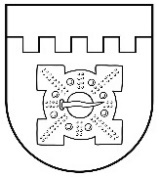 LATVIJAS REPUBLIKADOBELES NOVADA DOMEBrīvības iela 17, Dobele, Dobeles novads, LV-3701Tālr. 63707269, 63700137, 63720940, e-pasts dome@dobele.lvLĒMUMSDobelē2024. gada 28. martā                                                                                           Nr.94/4Par Dobeles novada pašvaldības domes saistošo noteikumu Nr.11 „Par Dobeles novada simboliku” apstiprināšanuPamatojoties uz Pašvaldību likuma 10. panta pirmās daļas 7. punktu, 44. panta otro daļu un 
Ģerboņu likuma 8.panta otro prim daļu, atklāti balsojot: PAR - 13 (Girts Ante, Kristīne Briede, Sarmīte Dude, Māris Feldmanis, Edgars Gaigalis, Ivars Gorskis, Edgars Laimiņš, Sintija Liekniņa, Ainārs Meiers, Andris Podvinskis, Dace Reinika, Guntis Safranovičs, Andrejs Spridzāns), PRET – nav, ATTURAS – 1 (Viesturs Reinfelds), Dobeles novada dome NOLEMJ:Apstiprināt Dobeles novada pašvaldības domes saistošos noteikumus Nr.11 „Par Dobeles novada simboliku” (pielikumā).Triju darbdienu laikā pēc parakstīšanas  saistošos noteikumus un to paskaidrojuma rakstu nosūtīt izsludināšanai oficiālajā izdevumā “Latvijas Vēstnesis”. Saistošie noteikumi stājas spēkā nākamajā dienā pēc to izsludināšanas oficiālajā izdevumā “Latvijas Vēstnesis”.Saistošos noteikumus pēc to stāšanās spēkā publicēt pašvaldības tīmekļa vietnē www.dobele.lv .Kontroli par šī lēmuma izpildi veikt Dobeles novada pašvaldības izpilddirektoram. Domes priekšsēdētājs	I.GorskisLATVIJAS REPUBLIKADOBELES NOVADA DOMEBrīvības iela 17, Dobele, Dobeles novads, LV-3701Tālr. 63707269, 63700137, 63720940, e-pasts dome@dobele.lvAPSTIPRINĀTIar Dobeles novada domes2024. gada 28. marta lēmumu Nr.94/42024. gada 28. martā				              	Saistošie noteikumi Nr.11  Par Dobeles novada simbolikuIzdoti saskaņā ar  Pašvaldību likuma  44. panta otro daļu un  Ģerboņu likuma 8.panta otro prim daļuVispārīgie jautājumiSaistošie noteikumi (turpmāk – noteikumi) nosaka Dobeles novada simboliku, tās aprakstu, izgatavošanas un izmantošanas kārtību.Dobeles novada simbolika (turpmāk – novada simbolika) ir:Dobeles novada ģerbonis;Dobeles novada karogs.Dobeles novada pilsētu un pagastu simbolika (turpmāk – teritoriālo vienību simbolika) ir:ģerboņi:Dobeles pilsētas ģerbonis;Auces pilsētas ģerbonis;Bēnes pagasta ģerbonis;Krimūnu pagasta ģerbonis;Tērvetes pagasta ģerbonis;karogi:Dobeles pilsētas karogs;Tērvetes pagasta karogs;Himna - Tērvetes pagasta himna. Dobeles novada un teritoriālo vienību simbolikas attēliem jāatbilst simbolu heraldiskajam aprakstam, kas apstiprināts Valsts Heraldikas komisijā, kā arī pamatā jāsakrīt ar attēliem noteikumu pielikumos.Novada un teritoriālo vienību simbolikas aprakstsDobeles novada ģerboņa apraksts: Dobeles novada ģerboņa vairogs ir dalīts: augšā zeltīta josla ar četriem pils aizsargmūri simbolizējošiem elementiem, apakšā Zemgali simbolizējošs zils lauks ar sudrabotu etnogrāfisko Kurzemes un Dobeles riņķa saktu ar stūriem centrā. Ģerboņa izmērs atbilst šo noteikumu 1.pielikumā norādītajam paraugam; Dobeles novada ģerboņa krāsu kodi:Pantone P873C – zeltsPantone P286C – zils;Pantone P877C – sudrabs;Pantone black  – melns;Dobeles novada ģerboņa kontūrzīmējuma vairogs ir dalīts: augšā josla ar četriem pils aizsargmūri simbolizējošiem elementiem, apakšā Zemgali simbolizējošs lauks ar etnogrāfisko Kurzemes un Dobeles riņķa saktu ar stūriem centrā. Ģerboņa izmērs atbilst šo noteikumu 1.pielikumā norādītajam paraugam;Dobeles novada ģerboņa krāsainajam attēlam, ģerboņa grafiskajam attēlam un kontūrzīmējumam neatkarīgi no tā izmēriem jāatbilst ģerboņa aprakstam, kā arī pamatā jāsakrīt ar šiem noteikumiem pievienotajiem paraugiem 1.pielikumā.Dobeles novada karoga apraksts: Dobeles novada karogs ir zils ar baltu joslu, kura šķērso karoga plakni no priekšējās malas (kreisās puses) apakšas 60º leņķī uz karoga augšējās malas labo pusi. Karoga centrā uz baltās joslas attēlots Dobeles novada ģerbonis, kura izmērs atbilst šo noteikumu 2.pielikumā norādītajam paraugam;Dobeles novada karoga krāsu kodi: Pantone P286C – zils;Pantone white – balts;Pantone P873C – zelts;Pantone P877C – sudrabs;Pantone black  – melns;Dobeles novada karoga joslu attiecība: augšējā malā - zilā josla 1/3 no karoga garuma, baltā josla 2/3 no karoga garuma, apakšējā malā - baltā josla 2/3 no karoga garuma, zilā josla 1/3 no karoga garuma. Ģerboņa izmērs karoga plaknē: 1/5 no karoga platuma līdz ģerboņa augšējai malai, 1/5 karoga platuma līdz ģerboņa apakšējai malai; Dobeles novada karoga platuma un garuma attiecība ir 1:2; Dobeles novada karoga zilās un baltās joslas attiecība, kā arī karoga platuma un garuma attiecība neatkarīgi no karoga izmēriem atbilst šo noteikumu 2.pielikumā norādītajam paraugam.Dobeles pilsētas ģerboņa apraksts:Ģerboņa vairogs veido valsts karoga krāsu dalījuma principu — sarkans fons, ko dala sudraba josla. Pāri visām trim joslām, vērsts uz vairoga augšējo kreiso stūri attēlots balts zobens ar zelta rokturi, kas simbolizē zemgaļu cīņas pret vācu krustnešiem. Ģerboņa  izmērs atbilst šo noteikumu 3.pielikumā norādītajam paraugam;Dobeles pilsētas ģerboņa krāsu kodi:Pantone P186C – sarkans;Pantone P877C – sudrabs;Pantone white  – balts;Pantone P873C – zelts;Pantone black  – melns;Dobeles pilsētas ģerboņa krāsainajam attēlam, ģerboņa grafiskajam attēlam un kontūrzīmējumam neatkarīgi no tā izmēriem jāatbilst ģerboņa aprakstam, kā arī pamatā jāsakrīt ar šiem noteikumiem pievienotajiem paraugiem 3.pielikumā.Auces pilsētas ģerboņa apraksts:Sarkanā laukā melns vēzis. Ģerboņa  izmērs atbilst šo noteikumu 4.pielikumā norādītajam paraugam;Auces pilsētas ģerboņa krāsu kodi:Pantone P186C – sarkans;Pantone black  – melns;Auces pilsētas ģerboņa krāsainajam attēlam, ģerboņa grafiskajam attēlam un kontūrzīmējumam neatkarīgi no tā izmēriem jāatbilst ģerboņa aprakstam, kā arī pamatā jāsakrīt ar šiem noteikumiem pievienoto paraugu 4.pielikumā.    Bēnes pagasta ģerboņa apraksts:dalīts ar zelta divarku tiltu: zaļš un zils. Ģerboņa izmērs atbilst šo noteikumu 5.pielikumā norādītajam paraugam;Bēnes pagasta ģerboņa krāsu kodi:Pantone P873C – zelts;Pantone 340C – zaļš;Pantone P286C – zils;Pantone black – melns;Bēnes pagasta ģerboņa krāsainajam attēlam, ģerboņa grafiskajam attēlam un kontūrzīmējumam neatkarīgi no tā izmēriem jāatbilst ģerboņa aprakstam, kā arī pamatā jāsakrīt ar šiem noteikumiem pievienoto paraugu 5.pielikumā.Krimūnu pagasta ģerboņa apraksts:Zilā laukā lejup vērsta sudraba ceriņu ziedkopa ar divām zelta lapām. Ģerboņa izmērs atbilst šo noteikumu 6.pielikumā norādītajam paraugam;Krimūnu pagasta ģerboņa krāsu kodi:Pantone P286C – zils;Pantone P877C – sudrabs;Pantone P873C – zelts;Pantone black  – melns;Krimūnu pagasta ģerboņa krāsainajam attēlam, ģerboņa grafiskajam attēlam un kontūrzīmējumam neatkarīgi no tā izmēriem jāatbilst ģerboņa aprakstam, kā arī pamatā jāsakrīt ar šiem noteikumiem pievienoto paraugu 6.pielikumā.Tērvetes pagasta ģerboņa apraksts:Purpura laukā zelta zemgaļu pils ar pieciem torņiem, kuras izmērs atbilst šo noteikumu 7.pielikumā norādītajam paraugam;Tērvetes pagasta ģerboņa krāsu kodi:Pantone P208C – purpura;Pantone P873C – zelts;Pantone black  – melns;Tērvetes pagasta ģerboņa krāsainajam attēlam, ģerboņa grafiskajam attēlam un kontūrzīmējumam neatkarīgi no tā izmēriem jāatbilst ģerboņa aprakstam, kā arī pamatā jāsakrīt ar šiem noteikumiem pievienoto paraugu 7.pielikumā.Dobeles pilsētas karoga apraksts: Dobeles pilsētas karogs ir divu krāsu auduma taisnstūris, kuru veido balts rombs ar pilsētas ģerboni tā centrā un divi tumši zili trīsstūri, kuru hipotenūzas veido līnijas, kas vilktas no karoga kreisā apakšējā un labā augšējā stūra un ir paralēlas Dobeles ģerbonī redzamā zobena asij, un kura izmērs atbilst šo noteikumu 8.pielikumā norādītajam paraugam;Dobeles pilsētas karoga krāsu kodi: Pantone P287C – tumši zils;Pantone white  – balts;Pantone P186C – sarkans;Pantone P877C – sudrabs;Pantone P873C – zelts;Pantone black  – melns;Dobeles pilsētas karoga joslu attiecība: augšējā malā - zilā josla 1/3 no karoga garuma, baltā josla 2/3 no karoga garuma, apakšējā malā - baltā josla 2/3 no karoga garuma, zilā josla 1/3 no karoga garuma. Ģerboņa izmērs karoga plaknē: 1/5 no karoga platuma līdz ģerboņa augšējai malai, 1/5 karoga platuma līdz ģerboņa apakšējai malai; Dobeles pilsētas karoga platuma un garuma attiecība ir 1:2; Dobeles pilsētas karoga zilās un baltās joslas attiecība, kā arī karoga platuma un garuma attiecība neatkarīgi no karoga izmēriem atbilst šo noteikumu 8.pielikumā norādītajam paraugam.Tērvetes pagasta karoga apraksts:Tērvetes pagasta karogā attēlots – centrā uz purpursarkana fona Tērvetes pagasta ģerbonis, aiz kā horizontāli atrodas Tērvetei piederīgais latviskais zīmējums saulīte – rozīte;Tērvetes pagasta karoga krāsu kodi: Pantone P208C – purpura;Pantone P873C – zelts;Pantone black  – melns;Tērvetes pagasta karogs ir taisnstūra formas, ar platuma un garuma attiecībām 1 : 2;Tērvetes pagasta karoga joslas attiecība, kā arī karoga platuma un garuma attiecība neatkarīgi no karoga izmēriem atbilst šo noteikumu 9.pielikumā norādītajam paraugam.Tērvetes pagasta himnas apraksts:Tērvetes pagasta  himnas teksta  autore ir Ulla Kavicka. Himnas teksts: Tādas smaržas kā Tērvetes pļavās,Tādas krāsas kā Tērvetes kļavās,Tādas bites kā Tērvetes dravāsEs nespēšu rast vairs nekur.Tik daudz gaismas kā Tērvetes logos,Tik skaņas atbalsis Tērvetes lokos,Tik cēli vēji Tērvetes kokos-Tos nespēšu rast vairs nekur.Manas dziesmas skan Tērvetē,Mani rīti aust Tērvetē,Manas naktis tumst Tērvetē,Manas mājas, manas mājas  ir te.Tērvetes pagasta himna izpildāma latviešu valodā ar Artūra Reinika komponēto mūziku (Pielikums Nr. 10). Himnu var atskaņot arī instrumentālā izpildījumā.Novada un teritoriālo vienību simbolikas lietošanaSimboliku lieto noteikumos un citos spēkā esošos normatīvajos aktos noteiktajos gadījumos un kārtībā, garantējot pienācīgu cieņu pret to.Dobeles novada ģerboņa lietošana:Dobeles novada pašvaldība (turpmāk – pašvaldība), pašvaldības institūcijas, iestādes un kapitālsabiedrības (turpmāk – iestādes) ģerboni drīkst izmantot zīmogos, spiedogos, uz veidlapām, amatpersonu un darbinieku dienesta apliecībām, vizītkartēm, amata zīmēm, apbalvojumos, iespieddarbos, goda rakstos, diplomos, uz izdevumu vākiem un titullapām, pašvaldības informatīvā izdevuma titullapām, citiem oficiāliem dokumentiem, izvietot pie iestāžu ēkām un dienesta telpās, uz pašvaldībai un iestādēm piederošajiem vai lietošanā esošajiem transportlīdzekļiem, reprezentācijas aksesuāriem;ģerbonis ir izmantojams arī pašvaldības finansiāli atbalstītu citu personu rīkoto publisku pasākumu reklāmās, ja tas ir saskaņots ar pašvaldību;lietojot ģerboni, neatkarīgi no izmēriem, tam precīzi proporcionāli jāatbilst apstiprinātajam ģerboņa etalonparaugam;ģerboni drīkst lietot dekoratīvos nolūkos, garantējot tam cieņu;Aizliegts lietot izmainītu ģerboņa grafisko attēlu.Dobeles novada karoga lietošana:Dobeles novada karogs paceļams:patstāvīgi – mastā pie pašvaldības administrācijas ēkas un Dobeles novada pagastu un pilsētas pārvalžu ēkām;pēc brīvas gribas – valsts svētkos un atceres dienās kopā ar Latvijas valsts karogu, novietojot to labajā pusē, skatoties virzienā pret ēkas fasādi, pašvaldības izsludinātajos publiskajos pasākumos, tautas, reliģiskajos, ģimenes svētkos, atceres dienās un citos gadījumos, garantējot tam cieņu;sēru dienās karogs lietojams tādā kārtībā, kāda noteikta Latvijas valsts karogam;ja karogu lieto telpās, tad to novieto īpaši paredzētā goda vietā. Ja karogu telpās lieto kopā ar Latvijas valsts karogu, tad to novieto Latvijas valsts karogam labajā pusē;karogu drīkst izvietot novadā esošo publisko un privāto institūciju un privātpersonu telpās un teritorijās;proporcionāli samazinātu galda karogu sarunu, konferenču un citu oficiālu tikšanos laikā novieto uz galda pa labi tās Dobeles novada amatpersonas priekšā, kura vada šīs sarunas;karogus mastiem un karogu kātiem izgatavo, ievērojot saistošo noteikumu prasības vispārpieņemtajos karogu standarta izmēros atbilstoši vajadzībām: 75 x 150 cm, 100 x 200 cm, 150 x 300 cm un 300 x 600 cm. Galda un suvenīrkarodziņus izgatavo samazinātā izmērā, ievērojot karogu proporcijas. Galda karodziņu maksimālie izmēri 14 x 28 cm;karoga attēlu drīkst lietot dekoratīvos nolūkos, garantējot tam cieņu, šajā gadījumā tam saglabājas Dobeles novada simbola statuss.Karogu aizliegts lietot:pie ēkām, kas atrodas avārijas stāvoklī vai ir vidi degradējošas;pie ēkām, kurās tiek veikts kapitālais remonts vai tiek remontēta to fasāde;citās nepiemērotās vietās (pie saimniecības ēkām, kokos, nesakoptās teritorijās u.tml.);ja karogs bojāts vai izbalējis vai tā izskats neatbilst noteikumos noteiktajam.Uz karogu masta un kāta izgatavošanu attiecas Ministru kabineta noteikumos noteiktās prasības.Teritoriālo vienību simboliku lieto atsevišķos gadījumos nolūkā sekmēt pilsētas vai pagasta atpazīstamību, ievērojot šīs nodaļas nosacījumus.Novada un teritoriālo vienību simbolikas izmantošana komerciālos nolūkos un atļaujas izsniegšanas kārtībaSimboliku drīkst izmantot komerciāliem mērķiem juridiskas un fiziskas personas atribūtikas, suvenīru, rūpniecības, pārtikas, sadzīves un tamlīdzīgu priekšmetu noformēšanā un ražošanā, nosaukumos vai noformējumos, tajā skaitā internetā, tikai ar pašvaldības izpilddirektora atļauju.Bez izpilddirektora atļaujas simboliku drīkst izmantot gadījumos, kad to atveido ierobežotā apjomā bezpeļņas nolūkos, tas ir, personiskām vajadzībām, mācību nolūkos, bibliotēkās, muzejos un arhīvos, kā arī informatīviem mērķiem.Simboliku drīkst izmantot nekomerciāliem mērķiem Dobeles novada sporta klubi, amatiermākslas kolektīvi, nevalstiskās organizācijas, saskaņojot izmantošanas mērķi un dizainu ar pašvaldību.Simboliku reklāmās, izkārtnēs, plakātos, sludinājumos un citos informatīvos materiālos var izmantot tikai ar pašvaldības saskaņojumu.Personas, kas vēlas izmantot simboliku komerciāliem mērķiem, iesniedz pašvaldības izpilddirektoram adresētu iesniegumu, kurā norāda:iesniedzēja vārdu, uzvārdu, personas kodu, juridiska persona – nosaukumu, reģistrācijas numuru, pilnvarotās vai paraksta tiesīgās personas vārdu, uzvārdu, kontaktinformācijai – tālruni, e-pasta adresi;nosaukumu izstrādājumam, uz kura simbolika tiks lietota;izstrādājuma aprakstu, kurā norādīts arī simbolikas izmantošanas mērķis;izstrādājuma ražotāju, tā plānotos ražošanas (izgatavošanas) apjomus;pasākuma vai reklāmas aprakstu, ja simbolika tiks izmantota pasākuma noformējumā vai reklāmā;izstrādājuma dizaina autoru;pielikumā pievieno izstrādājuma dizaina skici vai etalona paraugu.Pašvaldības izpilddirektors 10 (desmit) darba dienu laikā pieņem vienu no šādiem lēmumiem:lēmumu par atļauju izmantot simboliku;lēmumu par atteikumu izmantot simboliku.Lēmuma projektus sagatavo un iesniedz uz parakstu pašvaldības izpilddirektoram Juridiskā nodaļa.Pašvaldības izpilddirektors ir tiesīgs atteikt izsniegt vai atcelt izsniegto atļauju, ja:simboliku paredzēts lietot veidā, kas neatbilst noteikumos un normatīvajos aktos noteiktajam;izgatavojamais izstrādājums ir nekvalitatīvs un nepiemērots simbolikas izvietošanai;simbolikas lietošana piedāvātajā veidā var radīt negatīvu iespaidu par Dobeles novada, pilsētu vai pagastu tēlu;ja iesnieguma iesniedzējs pēdējā gada laikā ir saukts pie administratīvās atbildības par noteikumu neievērošanu;persona, kura iesniegusi iesniegumu norādījusi nepatiesas ziņas vai simbolikas izmantošanas mērķi.Izsniegtā atļauja derīga divus gadus no tās izsniegšanas dienas.Bez izpilddirektora atļaujas simboliku var izmantot pasākumos un pasākumu informatīvajos un reklāmas materiālos, ja:pasākumu organizē pašvaldība vai tās iestādes;pasākumu finansiāli vai informatīvi atbalsta pašvaldība vai tās iestādes;pasākuma organizatoriem ar pašvaldību vai tās iestādi ir noslēgts sadarbības līgums.Atļaujas adresātam pēc kontrolējošo amatpersonu pieprasījuma ir pienākums uzrādīt izpilddirektora izsniegto atļauju.Aizliegts lietot izmainītus simbolikas grafiskos attēlus. Simbolikas attēliem jāatbilst to aprakstam, kā arī pamatā jāsakrīt ar etalonparaugiem.Administratīvo aktu apstrīdēšana un pārsūdzēšanaPašvaldības izpilddirektora izdoto administratīvo aktu (izsniegto atļauju, lēmumu par atļaujas atcelšanu vai atteikumu izsniegt atļauju) vai faktisko rīcību var apstrīdēt pašvaldības domē.Domes lēmumu var pārsūdzēt Administratīvajā rajona tiesā. Administratīvā atbildība par pašvaldības ģerboņa lietošanas noteikumu pārkāpšanuKontrolēt pašvaldības ģerboņu lietošanas noteikumu izpildi un uzsākt administratīvo pārkāpumu procesu, un veikt normatīvajos aktos par administratīvo atbildību noteiktās procesuālās darbības par pašvaldības ģerboņa lietošanas noteikumu pārkāpšanu atbilstoši savai kompetencei ir tiesīgas Ģerboņu likumā un normatīvajos aktos par administratīvo atbildību norādītās personas.Par pašvaldības ģerboņa lietošanas noteikumu pārkāpumiem personas ir saucamas pie atbildības normatīvajos aktos par administratīvo atbildību un Ģerboņu likumā noteiktajā kārtībā.Administratīvais sods pašvaldības ģerboņa lietošanas noteikumu pārkāpēju neatbrīvo no pienākuma novērst pārkāpumu, kā arī no pārkāpuma rezultātā nodarīto zaudējumu atlīdzināšanas.Noslēguma jautājumsAr šo noteikumu spēkā stāšanos spēku zaudē Dobeles novada pašvaldības domes 2022. gada 24. novembra saistošie noteikumi Nr. 42 "Par  Dobeles novada simboliku" (Latvijas Vēstnesis, 2022, Nr. 248).Domes priekšsēdētājs								        I.Gorskis1. pielikumsDobeles  novada pašvaldības domes 2024. gada 28. martasaistošajiem noteikumiem Nr.11"Par Dobeles novada simboliku"Dobeles novada ģerbonis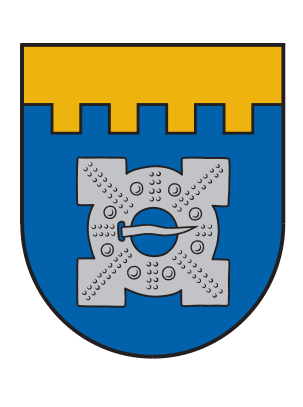 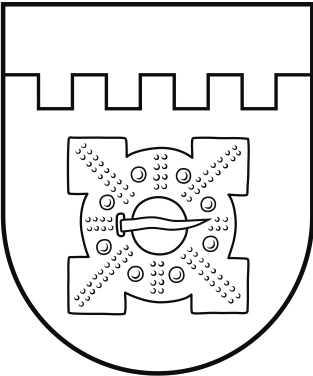 Domes priekšsēdētājs								  I.Gorskis2. pielikumsDobeles  novada pašvaldības domes 2024. gada 28. martasaistošajiem noteikumiem Nr.11"Par Dobeles novada simboliku"Dobeles novada karogs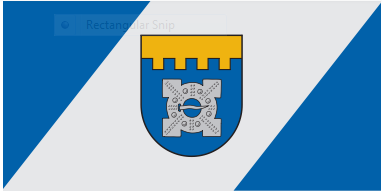 Domes priekšsēdētājs								  I.Gorskis3. pielikumsDobeles  novada pašvaldības domes 2024. gada 28. martasaistošajiem noteikumiem Nr.11"Par Dobeles novada simboliku"Dobeles pilsētas ģerbonis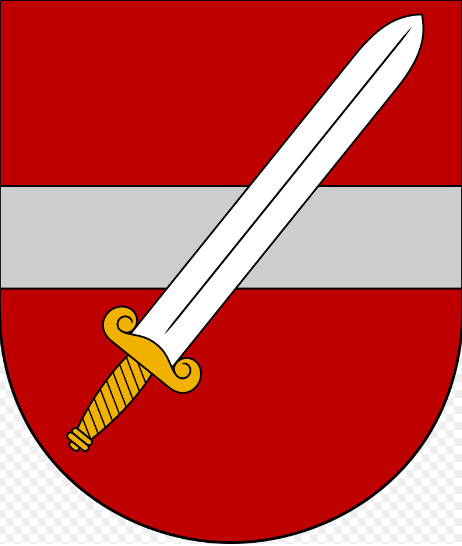 Domes priekšsēdētājs								  I.Gorskis4. pielikumsDobeles  novada pašvaldības domes 2024. gada 28. martasaistošajiem noteikumiem Nr.11"Par Dobeles novada simboliku"Auces pilsētas ģerbonis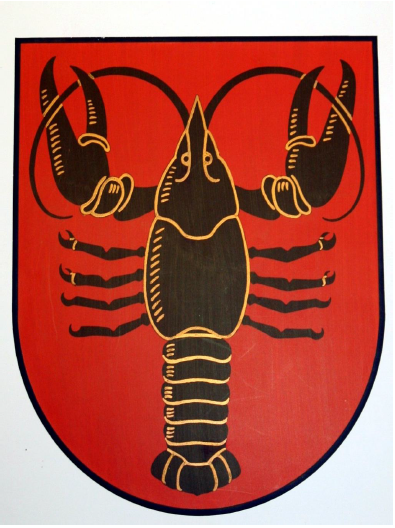 Domes priekšsēdētājs								  I.Gorskis5. pielikumsDobeles  novada pašvaldības domes 2024. gada 28. martasaistošajiem noteikumiem Nr.11"Par Dobeles novada simboliku"Bēnes pagasta ģerbonis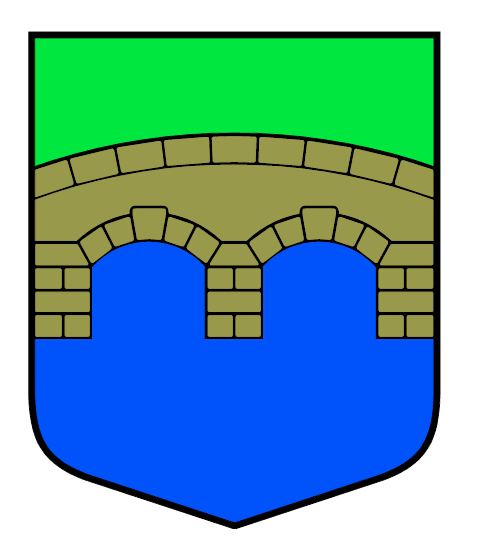 Domes priekšsēdētājs								  I.Gorskis6. pielikumsDobeles  novada pašvaldības domes 2024. gada 28. martasaistošajiem noteikumiem Nr.11"Par Dobeles novada simboliku"Krimūnu pagasta ģerbonis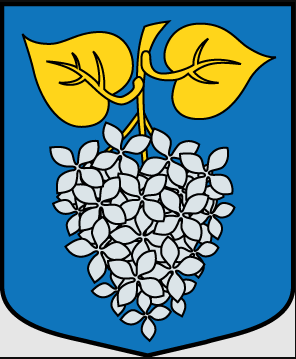 Domes priekšsēdētājs								  I.Gorskis7. pielikumsDobeles  novada pašvaldības domes 2024. gada 28. martasaistošajiem noteikumiem Nr.11"Par Dobeles novada simboliku"Tērvetes pagasta ģerbonis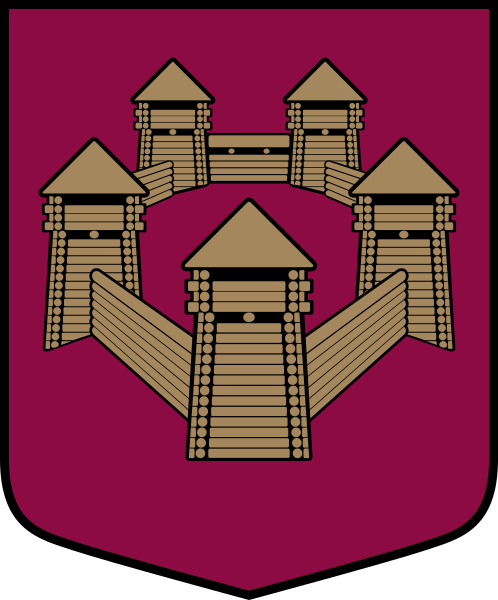 Domes priekšsēdētājs								  I.Gorskis8. pielikumsDobeles  novada pašvaldības domes 2024. gada 28. martasaistošajiem noteikumiem Nr.11"Par Dobeles novada simboliku"Dobeles pilsētas karogs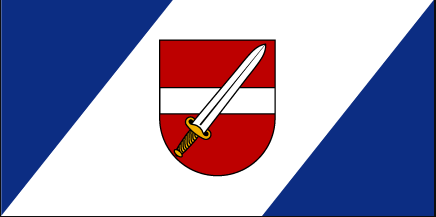 Domes priekšsēdētājs								  I.Gorskis9. pielikumsDobeles  novada pašvaldības domes 2024. gada 28. martasaistošajiem noteikumiem Nr.11"Par Dobeles novada simboliku"Tērvetes pagasta karogs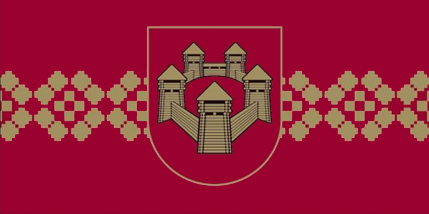 Domes priekšsēdētājs								  I.Gorskis10. pielikumsDobeles  novada pašvaldības domes 2024. gada 28. martasaistošajiem noteikumiem Nr.11"Par Dobeles novada simboliku"Tērvetes pagasta himna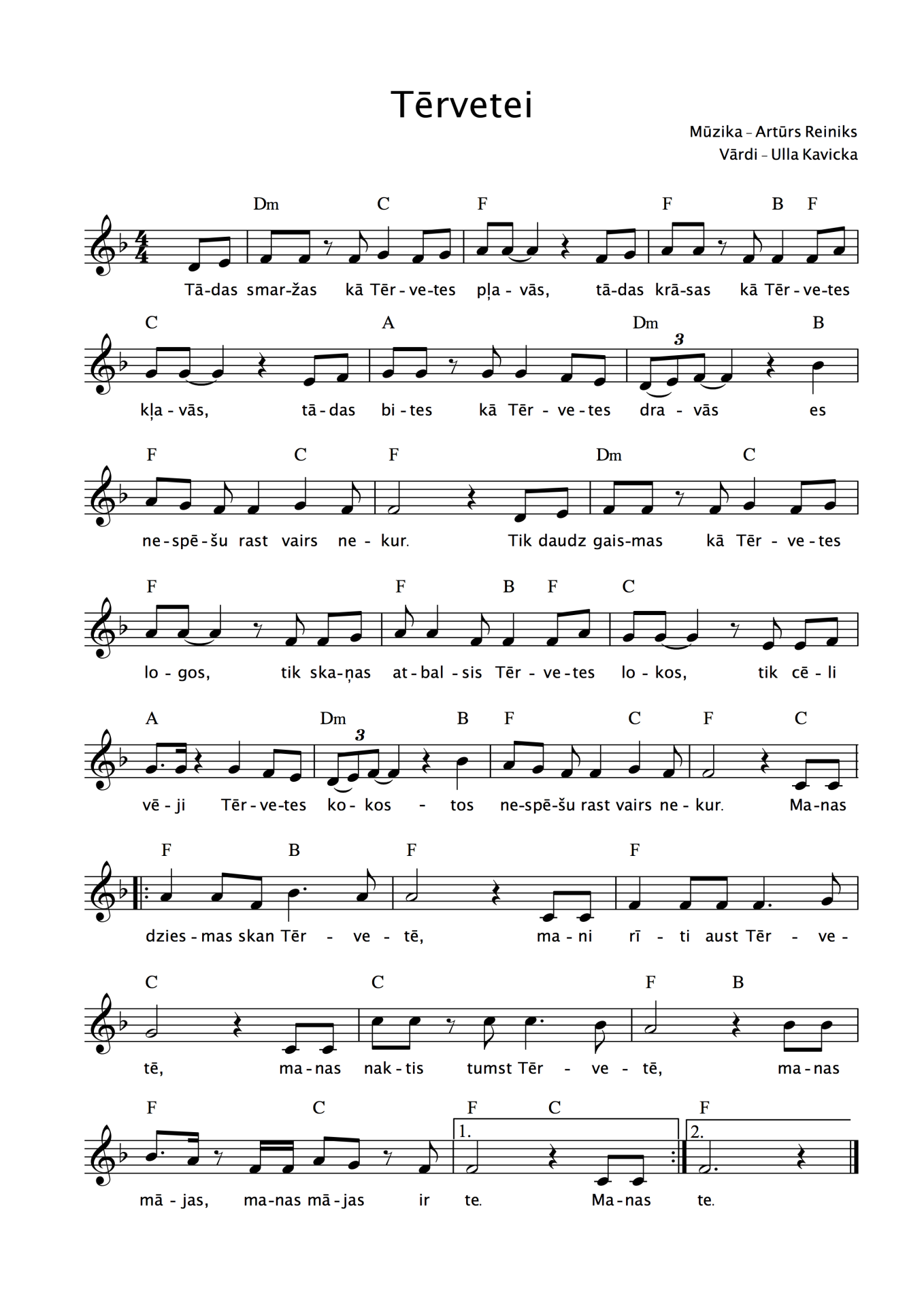 Domes priekšsēdētājs								  I.GorskisDobeles novada pašvaldības domes saistošo noteikumu Nr.11 ’’Par Dobeles novada simboliku”paskaidrojuma rakstsDomes priekšsēdētājs								I.Gorskis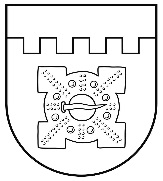 LATVIJAS REPUBLIKADOBELES NOVADA DOMEBrīvības iela 17, Dobele, Dobeles novads, LV-3701Tālr. 63707269, 63700137, 63720940, e-pasts dome@dobele.lvLĒMUMSDobelē2024. gada 28. martā		Nr.95/4Par  rekultivācijas veida saskaņošanu  smilts atradnē “Silenieki”, Annenieku pagastā, Dobeles novadāDobeles novada pašvaldība (turpmāk – pašvaldība) izskatīja SIA “ROTAS”, reģ.Nr.40003837106, juridiskā adrese "Mazrūtenes", Džūkstes pag., Tukuma nov., LV-3147, pilnvarotā uzņēmuma SIA “Vides un Ģeoloģijas Serviss”, reģ. Nr. 42103062810, juridiskā adrese Sakņu iela 20-32, Liepāja, LV-3405, 2024. gada 08.janvāra iesniegumu par rekultivācijas veida saskaņošanu smilts atradnē “Silenieki”. Iesniegumā norādīts, ka paredzētais rekultivācijas veids pēc karjera izstrādes būs ūdenstilpe ar teritorijas apzaļumošanu.Pamatojoties uz 2024. gada 29. februāra Dobeles novada domes lēmumu Nr.47/3 “Par bieži sastopamo derīgo izrakteņu ieguves atļaujas smilts atradnē “Silenieki” Annenieku pagastā, Dobeles novadā izsniegšanu”, pašvaldība SIA “ROTAS” izsniegusi bieži sastopamo derīgo izrakteņu ieguves atļauju Nr.22 smilts ieguvei derīgo izrakteņu atradnē “Silenieki” nekustamo īpašumu “Silenieki” (kadastra numurs 46420030013) zemes vienībā ar kadastra apzīmējumu 46420030170, “Mežpurvi” (kadastra numurs 46420030140) zemes vienībā ar kadastra apzīmējumu 46420030140 un “Silmači” (kadastra numurs 46420030171)  zemes vienībā ar kadastra apzīmējumu 46420030168, Annenieku pagastā, Dobeles novadā, kuras kopplatība ir 4,886 ha. Atļaujas derīguma termiņš ir 2048. gada 20. decembris.Likuma “Par zemes dzīlēm” 4. panta piektās daļas 2. punkts nosaka, ka vietējās pašvaldības savās administratīvajās teritorijās pārrauga derīgo izrakteņu ieguves vietu rekultivāciju.Ministru kabineta 2012. gada 21. augusta noteikumu Nr.570 “Derīgo izrakteņu ieguves kārtība” (turpmāk – Ministru kabineta noteikumi Nr.570) 37. punktā noteikts, ka pirms derīgo izrakteņu ieguves, nepieciešams izstrādāt derīgo izrakteņu ieguves projektu, savukārt, 87.punkts nosaka, ka, izstrādājot projektu, nepieciešams saskaņot ar pašvaldību rekultivācijas veidu. Atbilstoši Ministru kabineta noteikumu Nr.570 90.2. apakšpunktam, viens no derīgo izrakteņu (izņemot kūdru un sapropeli) ieguves vietu rekultivācijas veidiem ir ūdenstilpju izveidošana.Saskaņā Pašvaldību likuma 10. panta pirmās daļas 21. punktu, likuma  “Par zemes dzīlēm” 4.panta piektās daļas 2.punktu un Ministru kabineta 2012.gada 21.augusta noteikumu Nr.570 “Derīgo izrakteņu ieguves kārtība” 87. un 90.2. apakšpunktu un Dobeles novada domes 2017.gada 27.jūlija saistošo noteikumu Nr. 3 “Dobeles novada teritorijas plānojuma 2013.-2025. gadam 2017. gada grozījumi”, Teritorijas izmantošanas un apbūves noteikumu 4.10. un 4.11.1. sadaļās noteikto, atklāti balsojot: PAR - 14 (Girts Ante, Kristīne Briede, Sarmīte Dude, Māris Feldmanis, Edgars Gaigalis, Ivars Gorskis, Edgars Laimiņš, Sintija Liekniņa, Ainārs Meiers, Andris Podvinskis, Viesturs Reinfelds, Dace Reinika, Guntis Safranovičs, Andrejs Spridzāns), PRET – nav, ATTURAS – nav, Dobeles novada dome NOLEMJ:Saskaņot smilts atradnes “Silenieki”, nekustamo īpašumu “Silenieki” (kadastra numurs 46420030013) zemes vienībā ar kadastra apzīmējumu 46420030170, “Mežpurvi” (kadastra numurs 46420030140) zemes vienībā ar kadastra apzīmējumu 46420030140 un “Silmači” (kadastra numurs 46420030171)  zemes vienībā ar kadastra apzīmējumu 46420030168, Annenieku pagastā, Dobeles novadā, rekultivācijas veidu –ūdenstilpes izveide.Domes priekšsēdētājs	 		          		                  		      I.Gorskis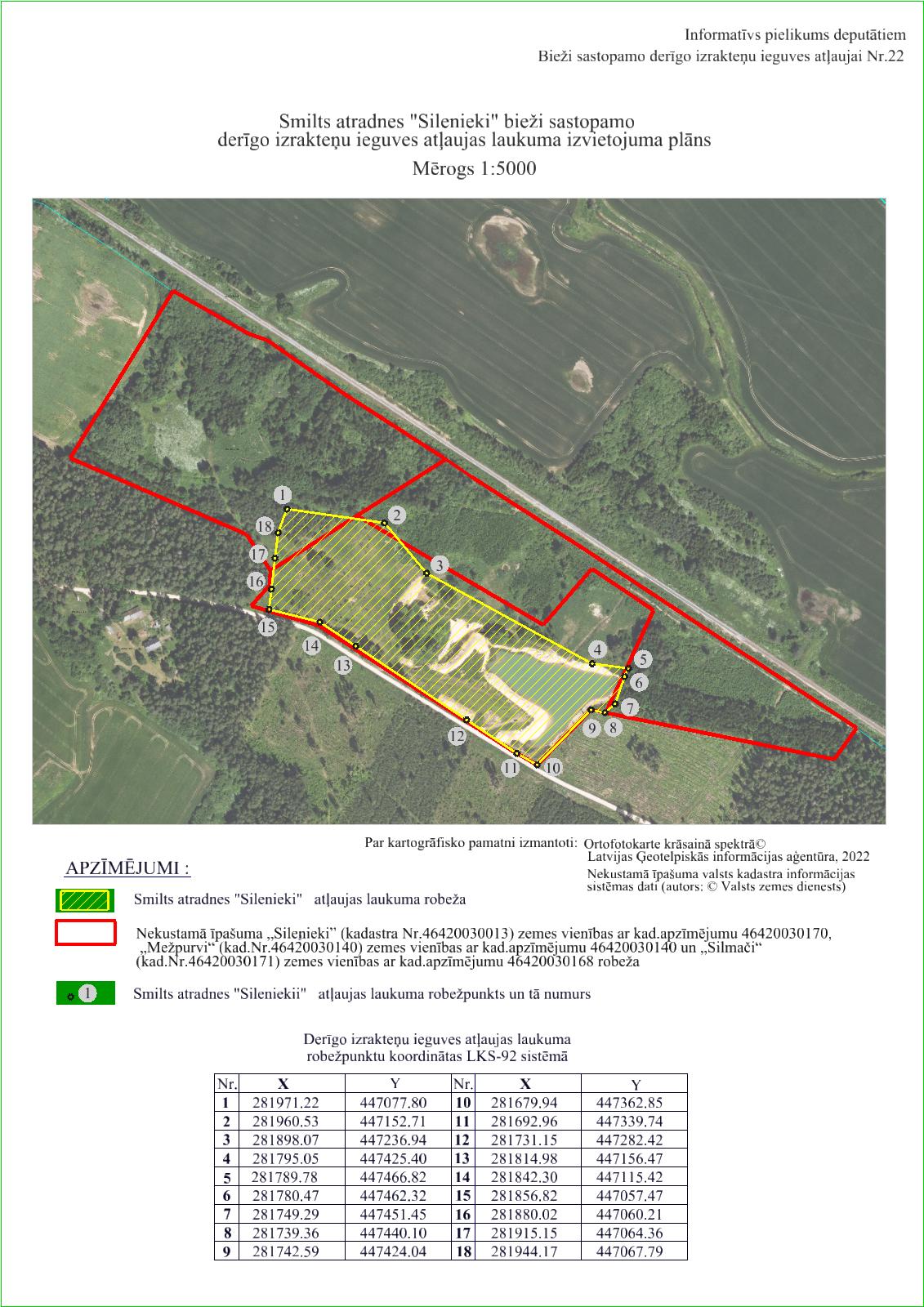 LATVIJAS REPUBLIKADOBELES NOVADA DOMEBrīvības iela 17, Dobele, Dobeles novads, LV-3701Tālr. 63707269, 63700137, 63720940, e-pasts dome@dobele.lvLĒMUMSDobelē2024. gada 28. martā	                                                                                                Nr.96/4Par Dobeles novada pašvaldības autoceļu uzturēšanas klasēm      	Saskaņā ar Pašvaldību likuma 4. panta pirmās daļas 3. punktu, 10. panta pirmās daļas 21. punktu, Ministru kabineta 2021. gada 7. janvāra noteikumu Nr. 26 ”Noteikumi par valsts un pašvaldību autoceļu ikdienas uzturēšanas prasībām un to izpildes kontroli” 10.2. apakšpunktu un 14.2. apakšpunktu, atklāti balsojot: PAR - 14 (Girts Ante, Kristīne Briede, Sarmīte Dude, Māris Feldmanis, Edgars Gaigalis, Ivars Gorskis, Edgars Laimiņš, Sintija Liekniņa, Ainārs Meiers, Andris Podvinskis, Viesturs Reinfelds, Dace Reinika, Guntis Safranovičs, Andrejs Spridzāns), PRET – nav, ATTURAS – nav, Dobeles novada dome NOLEMJ:Apstiprināt Dobeles novada pašvaldības autoceļu un to posmu sarakstus ar autoceļu uzturēšanas klasēm vasaras sezonai no 2024. gada 16. aprīļa līdz 2024. gada 15. oktobrim un ziemas sezonai no 2024. gada 16. oktobra līdz 2025. gada 15. aprīlim (lēmuma pielikumā). Darbiem Dobeles novada pašvaldības autoceļu un ielu uzturēšanā izmantot VSIA “Latvijas valsts ceļi” apstiprinātās aktuālās autoceļu ikdienas uzturēšanas darbu un būvdarbu specifikācijas. Dobeles novada pašvaldības atbildīgajam speciālistam par pašvaldības autoceļiem nodrošināt lēmuma 1. punktā minētā saraksta ievietošanu Dobeles novada pašvaldības tīmekļa vietnē (www.dobele.lv).Lēmuma izpildi uzdot veikt Dobeles novada pašvaldības atbildīgajam speciālistam par pašvaldības autoceļiem.Lēmuma izpildes kontroli uzdot veikt Dobeles novada pašvaldības izpilddirektoram.Ar 2024. gada 16. aprīli atzīt par spēku zaudējošu Dobeles novada domes 2023. gada 30.marta lēmumu Nr. 103/5 “Par Dobeles novada pašvaldības autoceļu uzturēšanas klasēm”.Domes priekšsēdētājs                                                         				          I. GorskisLATVIJAS REPUBLIKADOBELES NOVADA DOMEBrīvības iela 17, Dobele, Dobeles novads, LV-3701Tālr. 63707269, 63700137, 63720940, e-pasts dome@dobele.lvLĒMUMSDobelē2024. gada 28. martā								Nr.97/4Par nolikuma “Grozījumi nolikumā “Par finansiāla atbalsta piešķiršanas kārtību kultūras projektiem Dobeles novadā ”” apstiprināšanuSaskaņā ar Pašvaldību likuma 4. panta pirmās daļas 5. punktu, 50.panta pirmo daļu, atklāti balsojot: PAR - 14 (Girts Ante, Kristīne Briede, Sarmīte Dude, Māris Feldmanis, Edgars Gaigalis, Ivars Gorskis, Edgars Laimiņš, Sintija Liekniņa, Ainārs Meiers, Andris Podvinskis, Viesturs Reinfelds, Dace Reinika, Guntis Safranovičs, Andrejs Spridzāns), PRET – nav, ATTURAS – nav, Dobeles novada dome NOLEMJ:	Apstiprināt nolikumu “Grozījumi nolikumā “Par finansiāla atbalsta piešķiršanas kārtību kultūras projektiem Dobeles novadā”” (lēmuma pielikumā).Domes priekšsēdētājs			I.GorskisPielikumsDobeles novada domes 2024. gada 28. martalēmumam Nr.97/4LATVIJAS REPUBLIKADOBELES NOVADA DOMEBrīvības iela 17, Dobele, Dobeles novads, LV-3701Tālr. 63707269, 63700137, 63720940, e-pasts dome@dobele.lvAPSTIPRINĀTSar Dobeles novada domes2024. gada 28. martalēmumu Nr.97/4NOLIKUMS “Grozījumi nolikumā “Par finansiāla atbalsta piešķiršanas kārtību kultūras projektiem Dobeles novadā”Izdots saskaņā ar Pašvaldību likuma 4. panta pirmās daļas 5. punktu, 50.panta pirmo daļuIzdarīt Dobeles novada domes 2023. gada 23. februāra nolikumā “Par finansiāla atbalsta piešķiršanas kārtību kultūras projektiem Dobeles novadā” (turpmāk – nolikums) šādus grozījumus:Izteikt nolikuma 20. 1 punktu šādā redakcijā: “20.1	Finansējuma saņēmējam ir pienākums iesniegt Pārvaldei jebkuras izmaiņas Projekta izpildes gaitā pirms to veikšanas. Izmaiņu saskaņošanu veic Komisija.”Aizstāt nolikuma 21. punktā vārdu “Pārvaldes” ar vārdu “Komisijas”.Izteikt nolikuma 22. punktu šādā redakcijā:“22. Pārvaldei ir tiesības pieprasīt papildu informāciju par projekta realizācijas gaitu un rezultātiem, kā arī kontrolēt piešķirtā finansiālā atbalsta izlietojumu. Gadījumā, ja tiek konstatēts, ka finansiālais atbalsts ir izlietots neatbilstoši plānotajām aktivitātēm, Pārvalde rosina Komisijai lemt par piešķirtā finansējuma pilnīgu vai daļēju atmaksu. ”Domes priekšsēdētājs			I.GorskisLATVIJAS REPUBLIKADOBELES NOVADA DOMEBrīvības iela 17, Dobele, Dobeles novads, LV-3701Tālr. 63707269, 63700137, 63720940, e-pasts dome@dobele.lvLĒMUMSDobelē2024. gada 28. martā                                                                                                Nr.98/4	Par nolikuma “Grozījumi nolikumā “Finansiālā atbalsta piešķiršanas kultūras projektiem komisijas nolikums”” apstiprināšanu Saskaņā ar Pašvaldību likuma 4. panta pirmās daļas 5. punktu, 50. panta pirmo daļu, 53. panta otro daļu, atklāti balsojot: PAR - 14 (Girts Ante, Kristīne Briede, Sarmīte Dude, Māris Feldmanis, Edgars Gaigalis, Ivars Gorskis, Edgars Laimiņš, Sintija Liekniņa, Ainārs Meiers, Andris Podvinskis, Viesturs Reinfelds, Dace Reinika, Guntis Safranovičs, Andrejs Spridzāns), PRET – nav, ATTURAS – nav, Dobeles novada dome NOLEMJ:Apstiprināt nolikumu “Grozījumi nolikumā “Finansiālā atbalsta piešķiršanas kultūras projektiem komisijas nolikums“ (lēmuma pielikumā).Domes priekšsēdētājs								I.GorskisPielikumsDobeles novada domes 2024.gada 28. martalēmumam Nr.98/4LATVIJAS REPUBLIKADOBELES NOVADA DOMEBrīvības iela 17, Dobele, Dobeles novads, LV-3701Tālr. 63707269, 63700137, 63720940, e-pasts dome@dobele.lvDobelēAPSTIPRINĀTSar Dobeles novada domes2024. gada 28. martalēmumu Nr.98/4NOLIKUMS “GROZĪJUMI NOLIKUMĀ “FINANSIĀLĀ ATBALSTA PIEŠĶIRŠANAS KULTŪRAS PROJEKTIEM KOMISIJAS NOLIKUMS“Izdots saskaņā ar Pašvaldību likuma 4. panta pirmās daļas 5. punktu, 50. panta pirmo daļu, 53. panta otro daļuIzdarīt Dobeles novada domes 2021. gada 25. novembra nolikumā “Finansiālā atbalsta piešķiršanas kultūras projektiem komisijas nolikums” šādus grozījumus:Izteikt nolikuma izdošanas tiesisko pamatojumu šādā redakcijā:“Izdots saskaņā ar Pašvaldību likuma 4. panta pirmās daļas 5. punktu, 50. panta pirmo daļu, 53. panta otro daļu”.Aizstāt visā nolikumā, izņemot 1. punktā, vārdu “komisija” ar vārdu “Komisija” (attiecīgajā locījumā).Izteikt nolikuma 2. punktu šādā redakcijā:“2. Komisiju piecu locekļu sastāvā izveido ar Dobeles novada domes (turpmāk tekstā – Dome) lēmumu, apstiprinot Komisijas priekšsēdētāju un priekšsēdētāja vietnieku, kā arī Komisijas locekļu vārdisko sastāvu uz Domes darbības pilnvaras laiku.”Izteikt nolikuma 3. punktu šādā redakcijā:“3. Komisija savā darbībā ievēro šo nolikumu, Domes lēmumus, saistošos noteikumus, pašvaldības iekšējos normatīvos aktus un citus normatīvos aktus atbilstoši kompetencei. Komisija atrodas Domes pakļautībā.”Svītrot nolikuma 6.3. apakšpunktā vārdu “nozares”.Aizstāt nolikuma 6.4. apakšpunktā pieturzīmi “.” ar pieturzīmi “;”.Papildināt nolikuma 6. punktu ar 6.5. un 6.6. apakšpunktu šādā redakcijā:“6.5. saskaņot jebkuras izmaiņas projekta izpildes gaitā pirms to veikšanas; 6.6. lemt par piešķirtā finansējuma daļēju vai pilnīgu atmaksu, ja finansiālais atbalsts ir izlietots neatbilstoši plānotajām aktivitātēm.”Izteikt nolikuma 13. punkta ievaddaļu šādā redakcijā:“13. Komisija no Komisijas locekļu vidus ievēlē Komisijas sekretāru, kurš: ”Aizstāt nolikuma 15. punktā vārdus “pašvaldības domes” ar vārdu “Domes”.Domes priekšsēdētājs								I.GorskisLATVIJAS REPUBLIKADOBELES NOVADA DOMEBrīvības iela 17, Dobele, Dobeles novads, LV-3701Tālr. 63707269, 63700137, 63720940, e-pasts dome@dobele.lvLĒMUMSDobelē2024. gada 28. martā                                                                                                Nr.99/4Par nolikuma “Grozījumi nolikumā “Finansiālā atbalsta piešķiršanas sporta projektiem komisijas nolikums”” apstiprināšanu Saskaņā ar Pašvaldību likuma 4. panta pirmās daļas 6. punktu, 7. punktu, 50. panta pirmo daļu, 53. panta otro daļu Dobeles novada dome, atklāti balsojot: PAR - 14 (Girts Ante, Kristīne Briede, Sarmīte Dude, Māris Feldmanis, Edgars Gaigalis, Ivars Gorskis, Edgars Laimiņš, Sintija Liekniņa, Ainārs Meiers, Andris Podvinskis, Viesturs Reinfelds, Dace Reinika, Guntis Safranovičs, Andrejs Spridzāns), PRET – nav, ATTURAS – nav, NOLEMJ:Apstiprināt nolikumu “Grozījumi nolikumā “Finansiālā atbalsta piešķiršanas sporta projektiem komisijas nolikums“ (lēmuma pielikumā).Domes priekšsēdētājs								I.GorskisPielikumsDobeles novada domes 2024.gada 28. martalēmumam Nr.99/4LATVIJAS REPUBLIKADOBELES NOVADA DOMEBrīvības iela 17, Dobele, Dobeles novads, LV-3701Tālr. 63707269, 63700137, 63720940, e-pasts dome@dobele.lvDobelēAPSTIPRINĀTSar Dobeles novada domes2024. gada 28. martalēmumu Nr.99/4NOLIKUMS “GROZĪJUMI NOLIKUMĀ “FINANSIĀLĀ ATBALSTA PIEŠĶIRŠANAS SPORTA PROJEKTIEM KOMISIJAS NOLIKUMS“Izdots saskaņā ar Pašvaldību likuma 4. panta pirmās daļas 6. punktu, 7. punktu 50. panta pirmo daļu, 53. panta otro daļuIzdarīt Dobeles novada domes 2021. gada 25. novembra nolikumā “Finansiālā atbalsta piešķiršanas sporta projektiem komisijas nolikums” šādus grozījumus:Izteikt nolikuma izdošanas tiesisko pamatojumu šādā redakcijā:“Izdots saskaņā ar Pašvaldību likuma 4. panta pirmās daļas 6. punktu, 7. punktu 50. panta pirmo daļu, 53. panta otro daļu”.Aizstāt visā nolikumā vārdu “komisija” ar vārdu “Komisija” (attiecīgajā locījumā).Izteikt nolikuma 2. punktu šādā redakcijā:“2. Komisiju piecu locekļu sastāvā izveido ar Dobeles novada domes (turpmāk tekstā – Dome) lēmumu, apstiprinot Komisijas priekšsēdētāju un priekšsēdētāja vietnieku, kā arī Komisijas locekļu vārdisko sastāvu uz Domes darbības pilnvaras laiku.”Izteikt nolikuma 3. punktu šādā redakcijā:“3. Komisija savā darbībā ievēro šo nolikumu, Domes lēmumus, saistošos noteikumus, pašvaldības iekšējos normatīvos aktus un citus normatīvos aktus atbilstoši kompetencei. Komisija atrodas Domes pakļautībā.”Svītrot nolikuma 4. punktā vārdu “nozares”.Svītrot nolikuma 6.3. apakšpunktā vārdu “nozares”.Aizstāt nolikuma 6.4. apakšpunktā pieturzīmi “.” ar pieturzīmi “;”.Papildināt nolikuma 6. punktu ar 6.5. un 6.6. apakšpunktu šādā redakcijā:“6.5. saskaņot jebkuras izmaiņas projekta izpildes gaitā pirms to veikšanas; 6.6. lemt par piešķirtā finansējuma daļēju vai pilnīgu atmaksu, ja finansiālais atbalsts ir izlietots neatbilstoši plānotajām aktivitātēm.”Izteikt nolikuma 13. punkta ievaddaļu šādā redakcijā:“13. Komisija no Komisijas locekļu vidus ievēlē Komisijas sekretāru, kurš: ”Aizstāt nolikuma 15. punktā vārdus “pašvaldības domes” ar vārdu “Domes”.Domes priekšsēdētājs								I.GorskisLATVIJAS REPUBLIKADOBELES NOVADA DOMEBrīvības iela 17, Dobele, Dobeles novads, LV-3701Tālr. 63707269, 63700137, 63720940, e-pasts dome@dobele.lvLĒMUMSDobelē2024. gada 28. martā	                                                                                	Nr.100/4 Par interešu izglītības iestādes “Dobeles Jaunatnes iniciatīvu un veselības centrs“ reorganizēšanu par izglītības atbalsta iestādi “Dobeles Jaunatnes iniciatīvu un veselības centrs“Pašvaldību likuma 4. panta pirmās daļas 4. punkts noteic, ka pašvaldības autonomā funkcija ir  gādāt par iedzīvotāju izglītību, tostarp nodrošināt iespēju iegūt obligāto izglītību un gādāt par pirmsskolas izglītības, vidējās izglītības, profesionālās ievirzes izglītības, interešu izglītības un pieaugušo izglītības pieejamību. Pašvaldību likuma 10. panta pirmās daļas 5. punkts noteic, ka tikai domes kompetencē ir izveidot un reorganizēt pašvaldības administrāciju, tostarp izveidot, reorganizēt un likvidēt tās sastāvā esošās institūcijas, kā arī izdot pašvaldības institūciju nolikumus. Pašvaldību likuma 20. panta pirmā daļa noteic, ka pašvaldības administrācija ir pastarpinātā pārvalde, kuru dome izveido pašvaldībai noteikto funkciju un uzdevumu izpildes nodrošināšanai. Pašvaldības administrāciju veido pašvaldības iestādes un amatpersonas. Izglītības likuma 23. panta otrā daļa noteic, ka pašvaldību izglītības iestādes dibina, reorganizē un likvidē pašvaldības, saskaņojot ar Izglītības un zinātnes ministriju. Savukārt panta piektā daļa noteic, ka par izglītības iestādes likvidāciju vai reorganizāciju attiecīgās institūcijas un personas informējamas ne vēlāk kā sešus mēnešus iepriekš. Ja objektīvu apstākļu dēļ minēto termiņu nav iespējams ievērot, par izglītības iestādes likvidāciju vai reorganizāciju attiecīgās institūcijas un personas informējamas ne vēlāk kā trīs mēnešus iepriekš. Valsts pārvaldes iekārtas likuma 30. panta otrā daļa noteic, ka attiecībā uz pastarpinātās pārvaldes iestādi piemērojami šā likuma 15. panta trešās, ceturtās, piektās un sestās daļas un 17. panta pirmās un otrās daļas noteikumi. 15. panta septītā daļa noteic, ka Iestādes iekšējā reorganizācija, kas neparedz struktūrvienību nodošanu vai sadali starp citām iestādēm, nav uzskatāma par reorganizāciju šā panta izpratnē.Izglītības likuma 19. panta pirmā daļa noteic, ka Izglītības atbalsta iestāde ir valsts, pašvaldību, kā arī citu juridisko un fizisko personu dibināta iestāde, kuras mērķis ir nodrošināt metodisko, zinātnisko, informatīvo un citāda veida intelektuālo atbalstu izglītojamajiem, pedagogiem, izglītojamo vecākiem un izglītības iestādēm.Izvērtējot interešu izglītības iestādes “Dobeles Jaunatnes iniciatīvu un veselības centrs“ veiktās funkcijas secināms, ka iestāde pamatā veic Izglītības likuma 19. panta pirmajā daļā noteiktās izglītības atbalsta iestādes funkcijas, nevis interešu izglītības iestādes funkcijas.Publiskas personas finanšu līdzekļu un mantas izšķērdēšanas novēršanas likuma 3. panta 1. punkts paredz, ka pašvaldībai jārīkojas ar finanšu līdzekļiem un mantu lietderīgi, tas ir, rīcībai jābūt tādai, lai mērķi sasniegtu ar mazāku finanšu līdzekļu un mantas izlietojumu.Ņemot vērā iepriekš minēto un pamatojoties uz Pašvaldību likuma 10. panta pirmās daļas 5. punktu un 20. panta pirmo daļu, atklāti balsojot: PAR - 13 (Girts Ante, Kristīne Briede, Sarmīte Dude, Māris Feldmanis, Edgars Gaigalis, Ivars Gorskis, Edgars Laimiņš, Sintija Liekniņa, Andris Podvinskis, Viesturs Reinfelds, Dace Reinika, Guntis Safranovičs, Andrejs Spridzāns), PRET – 1 (Ainārs Meiers), ATTURAS – nav, Dobeles novada dome NOLEMJ:Uzsākt interešu izglītības iestādes “Dobeles Jaunatnes iniciatīvu un veselības centrs“ izglītības (iestādes reģ. Nr.4551903207, adrese:  Brīvības iela 23, Dobele, LV-3701) reorganizāciju par  izglītības atbalsta iestādi “Dobeles Jaunantnes iniciatīvu un veselības centrs“. Reorganizāciju pabeigt līdz 2024. gada 31. augustam. Noteikt, ka izglītības atbalsta iestāde “Dobeles Jaunantnes iniciatīvu un veselības centrs“ ir  interešu izglītības iestādes “Dobeles Jaunantnes iniciatīvu un veselības centrs“ saistību, t.sk. darba tiesisko attiecību, funkciju, t.sk. izglītības programmu, tiesību, mantas, finanšu līdzekļu un lietvedībā esošo dokumentu un arhīva, pārņēmēja. Uzdot reorganizāciju veikt interešu izglītības iestādes “Dobeles Jaunatnes iniciatīvu un veselības centrs“ direktorei sadarbībā ar Dobeles novada Izglītības pārvaldi. Uzdot Dobeles novada Izglītības pārvaldes vadītājai:pēc šī lēmuma pieņemšanas organizēt tā saskaņošanu ar Izglītības un zinātnes ministriju;10 (desmit) dienu laikā pēc lēmuma pieņemšanas informēt Izglītības iestāžu reģistru par pieņemto lēmumu;veikt lēmuma 5. punktā noteikto uzdevumu uzraudzību un kontroli.Uzdot interešu izglītības iestādes “Dobeles Jaunantnes iniciatīvu un veselības centrs“ direktorei:līdz 2024. gada 1. jūlijam, saskaņojot ar Dobeles novada Izglītības pārvaldi, iesniegt Dobeles novada domei apstiprināšanai izglītības atbalsta iestādes “Dobeles Jaunantnes iniciatīvu un veselības centrs“ nolikuma projektu;līdz 2024. gada 12. aprīlim organizēt un nodrošināt iestādes darbinieku, izglītojamo un vecāku informēšanu par interešu izglītības iestādes “Dobeles Jaunatnes iniciatīvu un veselības centrs“  reorganizāciju par  izglītības atbalsta iestādi “Dobeles Jaunantnes iniciatīvu un veselības centrs“;sakārtot interešu izglītības iestādes “Dobeles Jaunatnes iniciatīvu un veselības centrs“ pastāvīgi un ilgtermiņā glabājamos dokumentus un personāla dokumentus saskaņā ar Arhīvu likuma prasībām  līdz 2024. gada 31. augustam.Visus ar reorganizāciju saistītos izdevumus segt no interešu izglītības iestādes “Dobeles Jaunatnes iniciatīvu un veselības centrs“  budžeta līdzekļiem.Kontroli par lēmuma izpildi uzdot Dobeles novada domes priekšsēdētāja vietniekam Guntim Safranovičam.Lēmums stājas spēkā pēc saskaņošanas ar Izglītības un zinātnes ministriju.Domes priekšsēdētājs										I. GorskisLATVIJAS REPUBLIKADOBELES NOVADA DOMEBrīvības iela 17, Dobele, Dobeles novads, LV-3701Tālr. 63707269, 63700137, 63720940, e-pasts dome@dobele.lvLĒMUMSDobelē2024. gada 28. martā		  Nr.101/4Par Bēnes pirmsskolas izglītības iestādes „Rūķīši“ likvidāciju, pievienojot Bēnes pamatskolai Pašvaldību likuma 4. panta pirmās daļas 4. punkts noteic, ka pašvaldības autonomā funkcija ir  gādāt par iedzīvotāju izglītību, tostarp nodrošināt iespēju iegūt obligāto izglītību un gādāt par pirmsskolas izglītības, vidējās izglītības, profesionālās ievirzes izglītības, interešu izglītības un pieaugušo izglītības pieejamību. Pašvaldību likuma 10. panta pirmās daļas 5. punkts noteic, ka tikai domes kompetencē ir izveidot un reorganizēt pašvaldības administrāciju, tostarp izveidot, reorganizēt un likvidēt tās sastāvā esošās institūcijas, kā arī izdot pašvaldības institūciju nolikumus. Pašvaldību likuma 20. panta pirmā daļa noteic, ka pašvaldības administrācija ir pastarpinātā pārvalde, kuru dome izveido pašvaldībai noteikto funkciju un uzdevumu izpildes nodrošināšanai. Pašvaldības administrāciju veido pašvaldības iestādes un amatpersonas. Izglītības likuma 17. panta trešās daļas 1. punkts noteic, ka pašvaldība, saskaņojot ar Izglītības un zinātnes ministriju, dibina, reorganizē un likvidē vispārējās izglītības iestādes, tai skaitā speciālās izglītības iestādes un klases, kā arī pirmsskolas izglītības grupas bērniem ar speciālām vajadzībām. Izglītības likuma 23. panta otrā daļa noteic, ka pašvaldību izglītības iestādes dibina, reorganizē un likvidē pašvaldības, saskaņojot ar Izglītības un zinātnes ministriju. Savukārt panta piektā daļa noteic, ka par izglītības iestādes likvidāciju vai reorganizāciju attiecīgās institūcijas un personas informējamas ne vēlāk kā sešus mēnešus iepriekš. Ja objektīvu apstākļu dēļ minēto termiņu nav iespējams ievērot, par izglītības iestādes likvidāciju vai reorganizāciju attiecīgās institūcijas un personas informējamas ne vēlāk kā trīs mēnešus iepriekš. Valsts pārvaldes iekārtas likuma 30. panta otrā daļa noteic, ka attiecībā uz pastarpinātās pārvaldes iestādi piemērojami šā likuma 15. panta trešās, ceturtās, piektās un sestās daļas un 17. panta pirmās un otrās daļas noteikumi. 15. panta ceturtās daļas 1. punkts noteic, ka iestādi likvidē, pievienojot citai iestādei, — rezultātā pievienojamā iestāde beidz pastāvēt.Publiskas personas finanšu līdzekļu un mantas izšķērdēšanas novēršanas likuma 3. panta 1. punkts paredz, ka pašvaldībai jārīkojas ar finanšu līdzekļiem un mantu lietderīgi, tas ir, rīcībai jābūt tādai, lai mērķi sasniegtu ar mazāku finanšu līdzekļu un mantas izlietojumu.Ņemot vērā iepriekš minēto un pamatojoties uz Valsts pārvaldes iekārtas likuma 30. panta otro daļu, 15. panta ceturtās daļas 1. punktu, Izglītības likuma 17. panta trešās daļas 1. punktu, 23. panta otro un piekto daļu, Pašvaldību likuma 10. panta pirmās daļas 5. punktu un 20. panta pirmo daļu, lai paaugstinātu izglītības kvalitāti, racionāli un efektīvi izmantojot finanšu un materiālos līdzekļus, un mācību vidi, veicinot pedagogu pedagoģiskās meistarības izaugsmi, atklāti balsojot: PAR - 14 (Girts Ante, Kristīne Briede, Sarmīte Dude, Māris Feldmanis, Edgars Gaigalis, Ivars Gorskis, Edgars Laimiņš, Sintija Liekniņa, Ainārs Meiers, Andris Podvinskis, Viesturs Reinfelds, Dace Reinika, Guntis Safranovičs, Andrejs Spridzāns), PRET – nav, ATTURAS – nav, Dobeles novada dome NOLEMJ:Uzsākt Bēnes pirmsskolas izglītības iestādes “Rūķīši“ likvidāciju (izglītības iestādes reģ. Nr. 4501901706, adrese: Sniķeres 8C, Bēne, Bēnes pagasts, Dobeles novads, LV- 3711, to pievienojot Bēnes pamatskolai (izglītības iestādes reģ. Nr. 4512903494, adrese: Jelgavas iela 27, Bēne, Bēnes pagasts, Dobeles novads, LV-3711, ar pirmsskolas izglītības programmu  īstenošanas vietas adresi: Sniķeres 8C, Bēne, Bēnes pagasts, Dobeles novads, LV- 3711, tā rezultātā Bēnes pirmsskolas izglītības iestāde “Rūķīši“  beidz pastāvēt. Likvidācijas procesu pabeigt līdz 2024. gada 31. augustam. Noteikt, ka Bēnes pamatskola ir Bēnes pirmsskolas izglītības iestādes “Rūķīši“ saistību, t.sk. darba tiesisko attiecību, funkciju, t.sk. izglītības programmu, tiesību, mantas, finanšu līdzekļu un lietvedībā esošo dokumentu un arhīva, pārņēmēja. Dobeles novada pašvaldības izpilddirektoram līdz 2024. gada 31. martam ar rīkojumu izveidot likvidācijas komisiju (turpmāk – komisija) piecu cilvēku sastāvā, iekļaujot komisijā  lēmumā minēto izglītības iestāžu vadītājus. Komisijai  nodrošināt Bēnes pirmsskolas izglītības iestādes “Rūķīši“ materiālo un finanšu līdzekļu inventarizāciju, mantas vērtības un saistību apjoma noteikšanu un bilancē esošās mantas, saistību nodošanu Bēnes pamatskolai, kā arī organizēt amatu vietu optimizāciju, pabeidzot to līdz 2024. gada 31. augustam.Dobeles novada Izglītības pārvaldes vadītājai:4.1. koordinēt komisijas darbību un organizatorisko pasākumu veikšanu; pēc šī lēmuma pieņemšanas organizēt tā saskaņošanu ar Izglītības un zinātnes ministriju;10 (desmit) dienu laikā pēc lēmuma pieņemšanas informēt Izglītības iestāžu reģistru par Bēnes pirmsskolas izglītības iestādes “Rūķīši“ likvidāciju, pievienojot to Bēnes pamatskolai;līdz 2024. gada 1. jūlijam iesniegt Dobeles novada domei apstiprināšanai Nolikumu “Grozījumi Bēnes pamatskolas nolikumā” projektu;veikt lēmuma 5. un 6. punktā noteikto uzdevumu uzraudzību un kontroli. Uzdot Bēnes pamatskolai nodrošināt Bēnes pirmsskolas izglītības iestādes “Rūķīši“ pirmsskolas izglītības programmu pēctecību.Uzdot Bēnes pirmsskolas izglītības iestādes “Rūķīši“ vadītājai: 6.1. līdz 2024. gada 12. aprīlim organizēt un nodrošināt iestādes darbinieku, izglītojamo un vecāku informēšanu par Bēnes pirmsskolas izglītības iestādes “Rūķīši“ likvidāciju, pievienojot to Bēnes pamatskolai;neuzņemties jaunas Bēnes pirmsskolas izglītības iestādes “Rūķīši“ saistības bez saskaņošanas ar Dobeles novada Izglītības pārvaldi; sakārtot Bēnes pirmsskolas izglītības iestādes “Rūķīši” pastāvīgi un ilgtermiņā glabājamos dokumentus un personāla dokumentus saskaņā ar Arhīvu likuma prasībām un līdz 2024. gada 31. augustam ar sarakstu nodot tos Bēnes pamatskolai.Visus ar likvidāciju saistītos izdevumus segt no Bēnes pirmsskolas izglītības iestādes “Rūķīši” budžeta līdzekļiem.Kontroli par lēmuma izpildi uzdot Dobeles novada domes priekšsēdētāja vietniekam Guntim Safranovičam.Lēmums stājas spēkā pēc saskaņošanas ar Izglītības un zinātnes ministriju.Domes priekšsēdētājs									I. GorskisLATVIJAS REPUBLIKADOBELES NOVADA DOMEBrīvības iela 17, Dobele, Dobeles novads, LV-3701Tālr. 63707269, 63700137, 63720940, e-pasts dome@dobele.lvLĒMUMSDobelē2024. gada 28. martā								Nr.102/4Par Dobeles novada Sociālā dienesta nolikuma apstiprināšanuSaskaņā ar Pašvaldību likuma 10. panta pirmās daļas 8. punktu, atklāti balsojot: PAR - 10 (Girts Ante, Sarmīte Dude, Māris Feldmanis, Ivars Gorskis, Edgars Laimiņš, Sintija Liekniņa, Ainārs Meiers, Dace Reinika, Guntis Safranovičs, Andrejs Spridzāns), PRET – 1 (Kristīne Briede), ATTURAS – 3 (Andris Podvinskis, Viesturs Reinfelds, Edgars Gaigalis), Dobeles novada dome NOLEMJ: APSTIPRINĀT Dobeles novada Sociālā dienesta nolikumu (pielikumā).Domes priekšsēdētājs								I. GorskisPielikumsDobeles novada domes 2024. gada 28. martalēmumam Nr.102/4LATVIJAS REPUBLIKADOBELES NOVADA DOMEBrīvības iela 17, Dobele, Dobeles novads, LV-3701Tālr. 63707269, 63700137, 63720940, e-pasts dome@dobele.lvAPSTIPRINĀTSar Dobeles novada domes 2024. gada 28. marta lēmumu Nr.102/4DOBELES novada SOCIĀLĀ DIENESTA nolikumsIzdots saskaņā ar Valsts pārvaldes iekārtas likuma 16. panta otro daļu, 28. pantu,73. panta pirmās daļas 1. punktuPašvaldību likuma 10. panta pirmās daļas 8. punktuVispārīgie jautājumiDobeles novada Sociālais dienests (turpmāk - Dienests) ir Dobeles novada pašvaldības (turpmāk - Pašvaldība) dibināta iestāde, kura īsteno Pašvaldības noteiktās kompetences sociālo pakalpojumu, sociālās palīdzības, sociālās aprūpes, sociālā darba, sociālās rehabilitācijas un veselības veicināšanas jomās.Dienests ir pastarpinātās pārvaldes iestāde, kas ir pakļauta Pašvaldības izpilddirektoram.Dienesta darbība tiek finansēta no Pašvaldības pamatbudžeta līdzekļiem, valsts mērķdotācijām, fondu un projektu līdzekļiem. Dienestam ir tiesības sniegt maksas pakalpojumus, kā arī saņemt ziedojumus un dāvinājumus. Dienesta grāmatvedību kārto centralizēti Dobeles novada Centrālās pārvaldes Finanšu un grāmatvedības nodaļa.Dienests savā darbībā ievēro spēkā esošos Latvijas Republikas likumus, Latvijas Republikas Ministru Kabineta normatīvos aktus, Dobeles novada domes lēmumus un rīkojumus, Pašvaldības nolikumu, Pašvaldības saistošos noteikumus, domes priekšsēdētāja un izpilddirektora rīkojumus, šo nolikumu, kā arī savā darbībā nodrošina citu normatīvo aktu ievērošanu un izpildi.Dienests ir patstāvīgs sava darba organizēšanā, iekšējo normatīvo dokumentu izstrādē un tam piešķirto finanšu līdzekļu izlietošanā.Dienests savas funkcijas un uzdevumus veic, sadarbojoties ar Pašvaldības iestādēm un to struktūrvienībām, valsts un pašvaldību institūcijām, kapitālsabiedrībām, nevalstiskajām organizācijām, juridiskām personām, fiziskām personām, kā arī ārvalstu partneriem.Dienestam ir zīmogs ar Dobeles novada ģerboņa attēlu un pilnu Dienesta un dibinātāja nosaukumu, kā arī noteikta parauga veidlapa.Dienesta juridiskā adrese: E. Francmaņa iela 6, Dobele, Dobeles novads, LV- 3701.Dienesta funkcijas, uzdevumi un kompetenceDienestam ir šādas funkcijas:plānot, koordinēt un nodrošināt sociālo pakalpojumu, sociālās palīdzības, sociālā darba, sociālās rehabilitācijas un veselības veicināšanas jomu attīstību Pašvaldībā saskaņā ar valsts sociālās un veselības veicināšanas politikas pamatnostādnēm un Pašvaldības attīstības plānošanas dokumentiem;nodrošināt sociālās vides izpēti, iedzīvotāju sociālo problēmu identificēšanu Pašvaldībā;piedalīties attīstības plānu un projektu, jaunu sociālo pakalpojumu un palīdzības instrumentu izstrādē un ieviešanā Pašvaldībā, veicinot un nodrošinot sociālās un veselības veicināšana jomu attīstību Pašvaldībā;veikt datu apkopojumu un analīzi par nepieciešamo sociālā darba, sociālās palīdzības, sociālo pakalpojumu, sociālās rehabilitācijas, sociālās aprūpes, veselības veicināšanas pakalpojumu attīstību Pašvaldībā, plānot nepieciešamo finansējumu;atbilstoši kompetencei nodrošināt bērnu tiesību aizsardzības realizāciju Pašvaldībā;līdzdarboties Eiropas Savienības un citu finanšu instrumentu finansējuma piesaistē un apguvē;nodrošināt metodoloģisko vadīšanu un konsultatīvo atbalstu Dienesta pakļautībā esošajām iestādēm, racionālu cilvēkresursu, finanšu resursu vadības un pakalpojumu kvalitātes nodrošināšanu;nodrošināt veselības veicināšanas pakalpojumu un aktivitāšu plānošanu, ieviešanu un pieejamību Pašvaldībā;pilnveidot sadarbību ar sociālās jomas nevalstiskajām organizācijām un sociālajiem uzņēmumiem veselības veicināšanas, sociālās palīdzības un sociālo pakalpojumu nodrošināšanas jomā;informēt iedzīvotājus par sociālās palīdzības, sociālo pakalpojumu, sociālā darba, sociālās rehabilitācijas un veselības veicināšanas pakalpojumu un aktivitāšu pieejamību Pašvaldībā;nodrošināt citos normatīvajos aktos noteikto funkciju veikšanu.Dienestam ir šādi uzdevumi un kompetences:īstenot sociālās palīdzības, sociālo pakalpojumu, sociālā darba, sociālās rehabilitācijas un veselības veicināšanas politiku Pašvaldībā;plānot, izstrādāt, vadīt un koordinēt sociālās palīdzības, sociālo pakalpojumu, sociālās aprūpes, sociālā darba, sociālās rehabilitācijas un veselības veicināšanas jomu attīstības vadlīnijas un rīcības plānu, nodrošinot šo jomu darbības attīstību Pašvaldībā;izstrādāt Pašvaldības domes lēmumu un normatīvo aktu projektus sociālās un veselības veicināšanas jomu attīstībai Pašvaldībā un organizēt Dobeles novada domes pieņemto lēmumu izpildi;pārraudzīt, kontrolēt un pilnveidot sociālo pakalpojumu un sociālās palīdzības sniegšanas un saņemšanas procesus, to atbilstību Pašvaldības domes noteiktajiem kritērijiem un normatīvajiem  aktiem; sniegt priekšlikumus Pašvaldības domes pastāvīgajām komitejām sociālās politikas un veselības veicināšanas jautājumos;uzraudzīt sociālo jomu reglamentējošo normatīvo aktu un citu tiesību aktu ievērošanu un īstenošanu Dienesta pakļautības iestādēs, nodrošinot metodisko atbalstu sociālā darba speciālistiem;nodrošināt un uzraudzīt sociālo pakalpojumu sniedzēju reģistrēšanu sociālo pakalpojumu sniedzēju reģistrā;organizēt un piedalīties sociālā darba, sociālās aprūpes un sociālās rehabilitācijas programmu izstrādāšanā un realizēšanā dažādām mērķa grupām;veikt sociāli ekonomiskās situācijas izpēti Pašvaldībā un prognozēt nepieciešamo sociālo pakalpojumu attīstību un izmaiņas sociālās palīdzības jomā;apzināt Pašvaldības iedzīvotāju vajadzības pēc sociālajiem pakalpojumiem, sociālās aprūpes, sociālās rehabilitācijas un sociālās palīdzības;iesniegt Pašvaldībai priekšlikumus un sagatavot gada budžeta projektu par Dienesta funkciju veikšanai nepieciešamo finansējumu;analizēt un uzraudzīt Dienestam piešķirtā finansējuma mērķtiecīgu un racionālu izlietojumu; organizēt Dienesta, pakļautības iestāžu lietošanā nodotā Pašvaldības kustamā un nekustamā īpašuma racionālu un efektīvu izmantošanu;veicināt starptautisko finanšu fondu resursu un citu investīciju piesaisti Dienesta, pakļautības iestāžu funkciju īstenošanai sociālajā un veselības veicināšanas jomā, sagatavojot, koordinējot, uzraugot un realizējot Dienesta, pakļautības iestāžu projektus;saskaņā ar Pašvaldības domes lēmumiem sniegt finansiālu atbalstu nevalstiskajām organizācijām un sociālajiem uzņēmumiem, kuri nodrošina Pašvaldības iedzīvotājiem pakalpojumus un aktivitātes sociālajā un veselības veicināšanas jomās;nodrošināt informācijas pieejamību Pašvaldības iedzīvotājiem par Dienesta, pakļautības iestāžu darba organizāciju, sociālās palīdzības, sociālo pakalpojumu, sociālās aprūpes, sociālā darba, sociālās rehabilitācijas un veselības veicināšanas pakalpojumu un aktivitāšu pieejamību Pašvaldībā;veicināt valsts iestāžu un Pašvaldības profesionāļu sadarbību bērnu tiesību un interešu aizsardzības jautājumos, savas kompetences ietvaros;organizēt konsultatīvo atbalstu sociālā darba speciālistiem viņu  profesionālās darbības kvalitātes pilnveidošanai, pārraudzīt supervīzijas sniegšanu Dienestā un pakļautības iestādēs;nodrošināt un koordinēt Dienesta un pakļautības iestāžu savstarpējo sadarbību, sadarbību ar valsts institūcijām un Pašvaldības iestādēm, nevalstiskajām organizācijām, sociālajiem uzņēmumiem, iedzīvotāju iniciatīvu grupām sociālo pakalpojumu, sociālās palīdzības, sociālās aprūpes, sociālā darba, sociālās rehabilitācijas un veselības veicināšanas jomās Pašvaldībā;piedalīties Dobeles novada domes sēdēs, Pašvaldības sanāksmēs, komisijās un darba grupās, kurās tiek izskatīti ar sociālās un veselības veicināšanas jomām saistīti jautājumi;slēgt līgumus ar fiziskām un juridiskām personām Dienesta nodaļu, struktūrvienību un  pakļautības iestāžu darbības nodrošināšanai;veidot darba grupas ar sociālo un veselības veicināšanas jomām saistītu jautājumu risināšanai;izteikt priekšlikumus Pašvaldībai par Dienesta un pakļautības iestāžu darbinieku apbalvošanu;savas kompetences ietvaros izdot Dienesta  pakļautības iestādēm  saistošus rīkojumus; veikt iekšējos auditus un tematiskās pārbaudes Dienesta pakļautībā esošajās iestādēs, kā arī kontrolēt Pašvaldības piešķirto finanšu līdzekļu izlietošanu atbilstoši Dienesta noslēgtajiem līgumiem;ierosināt Pašvaldības domei iecelt amatā un atbrīvot no amata Dienesta pakļautībā esošo iestāžu vadītājus;atbilstoši kompetencei izskatīt fizisko un juridisko personu iesniegumus, priekšlikumus un sūdzības;normatīvajos aktos noteiktajos gadījumos pieprasīt un saņemt no valsts un pašvaldību institūcijām, sabiedriskajām organizācijām, juridiskajām un fiziskajām personām Dienesta funkciju un uzdevumu īstenošanai nepieciešamo informāciju, pārbaudīt dokumentu pareizību un patiesīgumu.organizēt personu ar funkcionāliem traucējumiem vides pieejamības jautājumu risināšanu Pašvaldībā.Dienesta struktūra un darba organizācijaDienests darbojas saskaņā ar nolikumu, kuru apstiprina Dobeles novada dome.Dienesta darbību nodrošina Dienesta vadītājs. Dienesta vadītājam ir viens vietnieks.Dienesta vadītāju pieņem darbā un atbrīvo no darba Pašvaldības izpilddirektors atbilstoši Dobeles novada domes pieņemtajam lēmumam.Dienesta darbinieku darba pienākumus, tiesības un atbildību nosaka amata apraksti, kurus apstiprina Dienesta vadītājs.Dienesta vadītāja rīkojumi ir saistoši visiem Dienesta darbiniekiem.Dienesta vadītāja tiesības, pienākumus un atbildību nosaka normatīvie akti, Dobeles novada domes pieņemtie lēmumi, izdotie ārējie un iekšējie normatīvie akti, tai skaitā šis nolikums, Pašvaldības izpilddirektora pieņemtie lēmumi un izdotie rīkojumi, noslēgtais darba līgums un amata apraksts.Dienesta vadītājs:plāno, organizē, koordinē un kontrolē Dienesta darbu, funkciju un uzdevumu izpildi, nodrošina tā darbības nepārtrauktību un tiesiskumu;izstrādā un pēc saskaņošanas ar Pašvaldības izpilddirektoru apstiprina Dienesta darbinieku amatu sarakstu un grozījumus amatu sarakstā;apstiprina Dienesta darbinieku amatu mēnešalgu apstiprinātā budžeta ietvaros, nosaka Dienesta nodaļu un struktūrvienību mērķus un uzdevumus, kontrolē to izpildi;pieņem darbā un atbrīvo no darba Dienesta nodaļu, tā struktūrvienību darbiniekus un, saskaņā ar domes lēmumu, pakļautības iestādes vadītāju. Veic Dienesta darbinieku  amata pienākumu un uzdevumu sadali, nodrošina darbinieku profesionālās kvalifikācijas paaugstināšanu;izdod rīkojumus, iekšējos normatīvos aktus, dod norādījumus Dienesta nodaļu un struktūrvienību darbiniekiem, izskata jautājumus par Dienesta nodaļu un struktūrvienību darbinieku darbu;atbilstoši savai kompetencei rīkojas ar Dienesta bilancē nodoto mantu un finanšu līdzekļiem, slēdz līgumus, veic saimnieciskos darījumus atbilstoši Pašvaldības noteiktajai kārtībai;nodrošina Dienesta materiālo vērtību saglabāšanu;slēdz līgumus un nodomu protokolus ar sadarbības partneriem par dalību projektu konkursos un projektu īstenošanu;bez īpaša pilnvarojuma pārstāv Dienestu Pašvaldības, valsts un starptautiskajās institūcijās, kā arī tiesu institūcijās;atbilstoši savai kompetencei izsniedz pilnvaras padotībā esošajiem darbiniekiem, kā arī pilnvaro darbiniekus Dienesta pārstāvībai tiesās un citās institūcijās;veic citus pienākumus atbilstoši amata aprakstam un normatīvo aktu prasībām.Dienesta finansēšanas kārtība un saimnieciskā darbībaDienesta darbību finansē Pašvaldība.Dienesta finanšu līdzekļus veido:Pašvaldības budžeta līdzekļi;ieņēmumi no maksas pakalpojumiem;valsts mērķdotācijas;ziedojumi, dāvinājumi, fondu un projektu līdzekļi.Dienesta darbības tiesiskuma nodrošināšana un darbības pārskatiDienesta darbības tiesiskumu nodrošina Dienesta vadītājs un Dienesta amatpersonas atbilstoši  amatu aprakstos un darba līgumos noteiktajai kompetencei.Dienesta darbinieku, Dienesta pakļautības iestāžu izdotos administratīvos aktus vai faktisko rīcību privātpersona var apstrīdēt Dienesta vadītājam.Dienesta vadītāja izdotos administratīvos aktus vai faktisko rīcību privātpersona var apstrīdēt Pašvaldībā Administratīvā procesa likumā noteiktajā kārtībā.Noslēguma jautājumsAr šī nolikuma spēkā stāšanos spēku zaudē ar Dobeles novada domes 2021. gada 25. novembra lēmumu Nr. 299/16 apstiprinātais Dobeles novada Sociālā dienesta nolikums.Domes priekšsēdētājs								I. GorskisLATVIJAS REPUBLIKADOBELES NOVADA DOMEBrīvības iela 17, Dobele, Dobeles novads, LV-3701Tālr. 63707269, 63700137, 63720940, e-pasts dome@dobele.lvLĒMUMSDobelē2024. gada 28. martā                                                                                           Nr.103/4Par Dobeles novada pašvaldības konsolidētā 2023.gada pārskata apstiprināšanuPamatojoties uz Pašvaldību likuma 10. panta pirmās daļas 2. punktu, atklāti balsojot: PAR -  11 (Girts Ante, Sarmīte Dude, Māris Feldmanis, Ivars Gorskis, Edgars Laimiņš, Sintija Liekniņa, Ainārs Meiers, Dace Reinika, Viesturs Reinfelds, Guntis Safranovičs, Andrejs Spridzāns), PRET – 1 (Kristīne Briede), ATTURAS – 2 (Andris Podvinskis, Edgars Gaigalis),Dobeles novada dome NOLEMJ:APSTIPRINĀT Dobeles novada pašvaldības konsolidēto 2023.gada pārskatu ar šādiem rādītājiem:Bilances kopsumma						154 001 558  EURPārskata gada budžeta izpildes rezultāts				-1 825 706  EUR Domes priekšsēdētājs				              		I.GorskisLATVIJAS REPUBLIKADOBELES NOVADA DOMEBrīvības iela 17, Dobele, Dobeles novads, LV-3701Tālr. 63707269, 63700137, 63720940, e-pasts dome@dobele.lvLĒMUMSDobelē2024. gada 28. martā                                                                                           Nr.104/4Par Dobeles novada pašvaldības domes saistošo noteikumu Nr.12 „Grozījumi Dobeles novada pašvaldības domes 2023. gada 28. septembra saistošajos noteikumos Nr. 24 „Dobeles novada pašvaldības nolikums”” apstiprināšanuAtbilstoši Dobeles novada pašvaldības domes saistošo noteikumu Nr.9 “Par sociālajiem pakalpojumiem Dobeles novadā”  6.7. un 6.20. punktam Dobeles novada pašvaldība (turpmāk – pašvaldība) sniedz grupu dzīvokļa un specializētās darbnīcas pakalpojumus. Projekta Nr. 9.3.1.1/18/I/014 “Sabiedrībā balstītu sociālo pakalpojumu infrastruktūras attīstība Dobeles novadā”, Darbības programma: “Izaugsme un nodarbinātība” 9.3.1.specifiskā atbalsta mērķa “Attīstīt pakalpojumu infrastruktūru bērnu aprūpei ģimeniskā vidē un personu ar invaliditāti neatkarīgai dzīvei un integrācijai sabiedrībā” 9.3.1.1. pasākuma “Pakalpojumu infrastruktūras attīstība deinstitucionalizācijas plānu īstenošanai” ietvaros pašvaldība ir attīstījusi sabiedrībā balstītu sociālo pakalpojumu infrastruktūru Ādama ielā 2, Dobelē, Dobeles novadā. Projekta ietvaros ir izveidotas un aprīkotas telpas specializētās darbnīcas pakalpojuma īstenošanai (16 vietas) personām ar garīga rakstura traucējumiem, nodrošinot prasmju apgūšanu kādā no atbilstoši profilam aprīkotajām darbnīcām – tekstilapstrādē vai kulinārijā, kā arī izveidotas un aprīkotas telpas grupu dzīvokļa pakalpojuma īstenošanai (10 vietas) personām ar garīga rakstura traucējumiem. Minētos sociālos pakalpojumus Ādama ielā 2, Dobelē, Dobeles novadā, paredzēts nodrošināt Dobeles novada Sociālā dienesta struktūrvienībai “Grupu dzīvokļi/Specializētās darbnīcas”, kura iekļaujama pašvaldības administrācijas struktūrā, izdarot attiecīgus grozījumus Dobeles novada domes 2023. gada 28. septembra saistošajos noteikumos Nr. 24 „Dobeles novada pašvaldības nolikums” (turpmāk – Saistošie noteikumi).Ņemot vērā, ka pašvaldība SIA „ Auces slimnīca”,  reģistrācijas Nr. 40003357894 vairs nav kapitāldaļu turētāja, jo tai piekrītošās minētās kapitālsabiedrības kapitāla daļas saskaņā ar  2024. gada 16. janvāra kapitāla daļu pirkuma līgumu Nr. 4.3/2024/11 ir pārdotas, ir nepieciešams veikt atbilstošas izmaiņas Saistošajos noteikumos.Ievērojot minēto, kā arī ņemot vērā pašvaldības darba gaitā konstatēto neprecizitāti Saistošo noteikumu 45.1. punktā, pamatojoties uz Pašvaldību likuma 10. panta pirmās daļas 1. punktu, 49. panta pirmo daļu, atklāti balsojot: PAR - 12 (Girts Ante, Sarmīte Dude, Māris Feldmanis, Edgars Gaigalis, Ivars Gorskis, Edgars Laimiņš, Sintija Liekniņa, Ainārs Meiers, Andris Podvinskis, Dace Reinika, Guntis Safranovičs, Andrejs Spridzāns), PRET – nav, ATTURAS – 1 (Viesturs Reinfelds), NEBALSO – 1 (Kristīne Briede),  Dobeles novada dome NOLEMJ:Apstiprināt Dobeles novada pašvaldības domes saistošos noteikumus Nr.12 “Grozījumi Dobeles novada pašvaldības domes 2023. gada 28. septembra saistošajos noteikumos Nr. 24 „Dobeles novada pašvaldības nolikums””  (pielikumā).Triju darbdienu laikā pēc parakstīšanas saistošos noteikumus un to paskaidrojuma rakstu nosūtīt zināšanai  Vides  aizsardzības  un  reģionālās attīstības  ministrijai  un  izsludināšanai oficiālajā izdevumā  “Latvijas Vēstnesis”.  Saistošie  noteikumi stājas spēkā nākamajā dienā pēc to izsludināšanas oficiālajā izdevumā “Latvijas Vēstnesis”.Saistošos noteikumus pēc to stāšanās spēkā publicēt pašvaldības tīmekļa vietnē www.dobele.lv .Kontroli par šī lēmuma izpildi veikt Dobeles novada pašvaldības izpilddirektoram. Domes priekšsēdētājs	I.Gorskis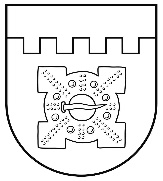 LATVIJAS REPUBLIKADOBELES NOVADA DOMEBrīvības iela 17, Dobele, Dobeles novads, LV-3701Tālr. 63707269, 63700137, 63720940, e-pasts dome@dobele.lvAPSTIPRINĀTIar Dobeles novada domes2024. gada 28. marta lēmumu Nr.104/42024. gada 28.martā					                Saistošie noteikumi Nr.12Grozījumi Dobeles novada pašvaldības domes 2023. gada 28. septembra saistošajos noteikumos Nr. 24 „Dobeles novada pašvaldības nolikums” Izdoti saskaņā ar Pašvaldību likuma 10. panta      pirmās daļas 1. punktuun 49. panta pirmo daļuIzdarīt Dobeles novada pašvaldības domes 2023. gada 28. septembra saistošajos noteikumos Nr. 24 „Dobeles novada pašvaldības nolikums” šādus grozījumus :Papildināt ar 11.5.3.11. apakšpunktu šādā redakcijā : “11.5.3.11. Grupu dzīvokļi/specializētās darbnīcas;”Svītrot 17.1. apakšpunktu.Aizstāt 45.1. apakšpunktā vārdu “domes” ar vārdu “komitejas”.Domes priekšsēdētājs	I. GorskisDobeles novada pašvaldības domes saistošo noteikumu Nr.12“Grozījumi Dobeles novada pašvaldības domes 2023. gada 28. septembra saistošajos noteikumos Nr. 24 „Dobeles novada pašvaldības nolikums””paskaidrojuma rakstsDomes priekšsēdētājs                                                                                  I.Gorskis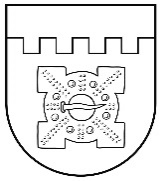 LATVIJAS REPUBLIKADOBELES NOVADA DOMEBrīvības iela 17, Dobele, Dobeles novads, LV-3701Tālr. 63707269, 63700137, 63720940, e-pasts dome@dobele.lvLĒMUMSDobelē2024. gada  28. martā							Nr.105/4Par finansējuma piešķiršanu Dobeles novada sportistiem karatēDobeles novada pašvaldībā (turpmāk – pašvaldība) saņemts LATVIJAS KARATĒ FEDERĀCIJAS, reģistrācijas numurs 40008024026, juridiskā adrese Vilhelma Kreslera iela 1 k-3-5, Rīga, LV – 1007 (turpmāk – iesniedzējs) iesniegums, saskaņā ar kuru tiek lūgts pēc iespējas sniegt finansiālu atbalstu sportistiem dalībai Ziemeļvalstu Karatē čempionātā 2024, kas notiks Reikjavikā (Islandē) no 2024. gada 12. aprīļa līdz 2024. gada 14. aprīlim. Iesniegumā norādīts, ka iepriekš minētais čempionāts ir ikgadējas starptautiskas karatē sacensības, kurās piedalās Ziemeļvalstu karatē federācijas dalībvalstu (Latvija, Lietuva, Igaunija, Somija, Zviedrija, Norvēģija, Dānija, Islande) izlases ar ne vairāk kā diviem dalībniekiem no katras valsts katrā kategorijā. Dobeles novada sportisti, kuri iekļauti izlasē ir [..], dzimis 2008. gadā, un [..], dzimis 2008. gadā. Nepieciešamais finansējums katram sportistam ir 630 EUR (seši simti trīsdesmit euro) – kopējā summa 1260 EUR (viens simts divi simti sešdesmit euro), kurā iekļauti ceļa izdevumi, dalības maksa un izmitināšanas izdevumi.Izskatot iesniedzēja iesniegumu, Dobeles novada dome konstatē:Dobeles novada domes 2023. gada 23. februārī apstiprinātā nolikuma “Par finansiāla atbalsta piešķiršanas kārtību sporta projektiem Dobeles novadā” (turpmāk – nolikums) 39.punkts nosaka, ka dome ar atsevišķu lēmumu, ņemot vērā nolikumā norādītos vērtēšanas kritērijus, var lemt piešķirt finansējumu ārpus konkursa, ja finansējums nepieciešams steidzamības kārtā, lai sniegtu atbalstu augstu sasniegumu sportam un sporta spēļu sacensības notiek pirms projekta konkursa izsludināšanas vai sporta sacensības plānotas līdz projektu konkursa rezultātu paziņošanai [..].Iesniegumā minētie sportistu deklarētās dzīvesvietas ir Dobeles novada administratīvajā teritorijā un iesniegumu par finansējuma nepieciešamību iesniegusi federācija. Līdz ar to uzskatāms, ka iesniegums atbilst nolikuma 6.2. apakšpunktam, kas nosaka, ka projektu pieteikumus var iesniegt individuāli sportisti, kuru deklarētās dzīvesvietas adrese ir Dobeles novada administratīvās teritorijas robežās, par kuriem projekta pieteikumus par finansiālu atbalstu iesniedz Latvijas Sporta federāciju padomes atzītās sporta veidu federācijas, kam ir juridiskas personas statuss un kuri sporta sacensībās pārstāv Dobeles novadu.2024. gadā projektu konkurss, kur iesniedzējam būtu iespēja piedalīties, lai saņemtu finansējumu, ir izsludināts 2024. gada 6. martā. Pieteikšanās termiņš ir nolikts 2024. gada 5. aprīlis un saskaņā ar nolikuma 21. punktu projektu pieteikumi izskatāmi desmit darba dienu laikā no projektu pieteikumu iesniegšanas termiņa beigām. Iesniedzēja iesniegumā minētās sacensības plānotas līdz projektu konkursa rezultātu paziņošanai un finansiālais atbalsts būtu sniedzams pamatojoties uz domes lēmumu. Pamatojoties uz nolikuma 20.3. apakšpunktu, atbalstot transporta izdevumus jāievēro nolikuma 26.6. apakšpunkts, t.i. transporta izmaksas nevar pārsniegt 10 % no visām kopējām projekta izmaksām. Līdz ar to transporta izdevumi būtu atbalstāmi 126 EUR (viens simts divdesmit seši euro) apmērā.Pašvaldību likuma 4. panta pirmās daļas 7. punkts nosaka, ka viena no pašvaldības autonomajām funkcijām ir  veicināt sporta attīstību, tostarp uzturēt un attīstīt pašvaldības sporta bāzes, atbalstīt sportistu un sporta klubu, arī profesionālo sporta klubu, darbību un sniegt atbalstu sporta pasākumu organizēšanai. Savukārt, Sporta likuma 7. panta pirmās daļas 5. punkts nosaka, ka pašvaldības, veicinot veselīgu dzīvesveidu un sporta attīstību savā administratīvajā teritorijā, ir tiesīgas finansēt sporta sacensības.Ņemot vērā minēto un vadoties no Pašvaldību likuma 4. panta pirmās daļas 7. punktu, 10. panta pirmās daļas 21. punktu, Sporta likuma 7. panta pirmās daļas 5. punktu, Dobeles novada pašvaldības 2023. gada 23. februāra nolikuma “Par finansiāla atbalsta piešķiršanas kārtību sporta projektiem Dobeles novadā” (turpmāk – nolikums) 39. punktu, atklāti balsojot: PAR - 14 (Girts Ante, Kristīne Briede, Sarmīte Dude, Māris Feldmanis, Edgars Gaigalis, Ivars Gorskis, Gints Kaminskis, Linda Karloviča, Sintija Liekniņa, Viesturs Reinfelds, Dace Reinika, Guntis Safranovičs, Andrejs Spridzāns, Ivars Stanga), PRET – nav, ATTURAS – nav, Dobeles novada dome NOLEMJ:Piešķirt LATVIJAS KARATĒ FEDERĀCIJAI, reģistrācijas numurs 40008024026, juridiskā adrese Vilhelma Kreslera iela 1 k-3-5, Rīga, LV – 1007, finansiālu atbalstu sportistu [..] un [..] dalībai Ziemeļvalstu Karatē čempionātā 2024 Reikjavikā (Islandē) no 2024. gada 12. aprīļa līdz 2024. gada 14. aprīlim 626 EUR (seši simti divdesmit seši euro) apmērā.Uzdot Dobeles novada Sporta pārvaldei noslēgt finansējuma līgumu ar LATVIJAS KARATĒ FEDERĀCIJU, par 1. punktā minētā finansējuma piešķiršanu sportistiem [..] un [..].Uzdot Dobeles novada administrācijas Finanšu un grāmatvedības nodaļai veikt finansējuma izmaksu LATVIJAS KARATĒ FEDERĀCIJAI no Dobeles novada Sporta pārvaldes nevalstisko organizāciju atbalstam paredzētiem līdzekļiem. Domes priekšsēdētājs									I.GorskisLATVIJAS REPUBLIKADOBELES NOVADA DOMEBrīvības iela 17, Dobele, Dobeles novads, LV-3701Tālr. 63707269, 63700137, 63720940, e-pasts dome@dobele.lvLĒMUMSDobelē2024. gada 28. martā		Nr.106/4	Par projekta “Uzņēmējdarbībai nepieciešamās publiskās infrastruktūras attīstība Dobeles pilsētā” iesnieguma iesniegšanu  	Saskaņā ar Pašvaldību likuma 4. panta pirmās daļas 3. un 12. punktu, Ministru kabineta 2023. gada 17. oktobra noteikumu Nr. 593 “Eiropas Savienības kohēzijas politikas programmas 2021.-2027. gadam 6.1.1. specifiskā atbalsta mērķa “Pārejas uz klimatneitralitāti radīto ekonomisko, sociālo un vides seku mazināšana visvairāk skartajos reģionos” 6.1.1.3. pasākuma “Atbalsts uzņēmējdarbībai nepieciešamās publiskās infrastruktūras attīstībai, veicinot pāreju uz klimatneitrālu ekonomiku” īstenošanas noteikumiem” un, ņemot vērā projekta atbilstību Dobeles novada attīstības programmā 2021.- 2027. gadam noteiktai vidēja termiņa prioritātei “VTP2 Dinamiska uzņēmējdarbības vide”, rīcības virzienam “RV9 Uzņēmējdarbības attīstība” un uzdevumam “U23 Attīstīt uzņēmējdarbību sekmējošo infrastruktūru un pakalpojumus” un vidēja termiņa prioritātei “VTP3 Ilgtspējīgi apsaimniekota teritorija”, rīcības virzienam “RV12 Mobilitāte” un uzdevumam “U28 Pilnveidot satiksmes infrastruktūru un drošību”, kā arī Investīciju plānam (projekts Nr. 119), atklāti balsojot: PAR - 10 (Girts Ante, Sarmīte Dude, Māris Feldmanis, Ivars Gorskis, Edgars Laimiņš, Sintija Liekniņa, Viesturs Reinfelds, Dace Reinika, Guntis Safranovičs, Andrejs Spridzāns), PRET – 1 (Kristīne Briede), ATTURAS – 3 (Andris Podvinskis, Ainārs Meiers, Edgars Gaigalis), Dobeles novada dome NOLEMJ:Iesniegt projekta “Uzņēmējdarbībai nepieciešamās publiskās infrastruktūras attīstība Dobeles pilsētā” (turpmāk – Projekts) iesniegumu Taisnīgas pārkārtošanās fonda (turpmāk – TPF) finansētā projektu atlasē 6.1.1. specifiskā atbalsta mērķa “Pārejas uz klimatneitralitāti radīto ekonomisko, sociālo un vides seku mazināšana visvairāk skartajos reģionos” 6.1.1.3. pasākuma “Atbalsts uzņēmējdarbībai nepieciešamās publiskās infrastruktūras attīstībai, veicinot pāreju uz klimatneitrālu ekonomiku”, nosakot kopējo projekta finansējumu 1 203 653,73 EUR (viens miljons divi simti trīs tūkstoši seši simti piecdesmit trīs euro 73 centi), tai skaitā, TPF finansējums – 1 023 105,67 EUR (viens miljons divdesmit trīs tūkstoši viens simts pieci euro 67 centi), kas sastāda 85% no projekta kopējo attiecināmo izmaksu summas, un Dobeles novada pašvaldības finansējums 180 548,06 EUR (viens simts astoņdesmit tūkstoši pieci simti četrdesmit astoņi euro 6 centi), kas sastāda 15% projekta kopējo attiecināmo izmaksu summas. Projekta apstiprināšanas gadījumā Attīstības un plānošanas nodaļai pieprasīt avansa maksājumu 50% apmērā no projektam piešķirtā TPF finansējuma, tas ir, 511 552,83 EUR (pieci simti vienpadsmit tūkstoši pieci simti piecdesmit divi euro 83 centi).Projekta ieviešanas nodrošināšanai lūgt aizdevumu Valsts kasei vai kredītiestādē 692 100,90 EUR (seši simti deviņdesmit divi tūkstoši viens simts euro 90 centi) apmērā, paredzot atmaksu sākt 2026. gada martu, to atmaksājot līdz 2035. gada decembrim. Aizņēmumu izņemt 2025. gadā. Aizņēmumu ņemt ar Valsts kases noteikto procentu likmi līguma parakstīšanas dienā.Garantēt aizņēmuma atmaksu ar Dobeles novada pašvaldības līdzekļiem. Gadījumā, ja aizdevums Valsts kasē vai kredītiestādē netiks piešķirts projektā paredzētajā apjomā, finansējuma daļu, par kuru aizdevums netiks saņemts, finansēt no pašvaldības budžeta līdzekļiem, kas nav saistīti ar aizņēmuma līdzekļiem un Eiropas savienības fondiem.Gadījumā, ja radīsies projekta izmaksu sadārdzinājums un / vai neparedzētas izmaksas, finansēt to no pašvaldības budžeta līdzekļiem, kas nav saistīti ar aizņēmuma līdzekļiem un Eiropas savienības fondiem.Priekšsēdētājs	I.Gorskis	LATVIJAS REPUBLIKADOBELES NOVADA DOMEBrīvības iela 17, Dobele, Dobeles novads, LV-3701Tālr. 63707269, 63700137, 63720940, e-pasts dome@dobele.lvLĒMUMSDobelē2024. gada 28. martā                                                                                           Nr.107/4Par biedrības “Bēnes mūzikas un mākslas skolas atbalsta biedrība” projekta “Vides objekts – āra mūzikas instrumenti” saistību pārņemšanuDobeles novada pašvaldība (turpmāk – Pašvaldība) ir saņēmusi biedrības “Bēnes mūzikas un mākslas skolas atbalsta biedrība”, reģ.Nr.50008161631 (turpmāk – Biedrība) iesniegumu ar lūgumu Pašvaldībai pārņemt Biedrības Lauku atbalsta dienesta Zemgales reģionālās lauksaimniecības pārvaldes (turpmāk - Dienests)  apstiprinātā partnerības LEADER projekta “Vides objekts – āra mūzikas instrumenti” Nr.1-06-AL30-A019.2201-000001 (turpmāk – projekts) saistības.Projekta mērķis - daudzveidot pagasta sabiedrisko aktivitāšu klāstu, uzstādot Bēnes Mūzikas un mākslas skolas pagalmā āra mūzikas instrumentus. Kvalitatīvi un radoši piepildīt ģimeņu kopā pavadīto laiku, jo tie būs brīvi pieejami jebkuram interesantam.Projekta īstenošanas joma – teritorijas labiekārtošana.2019. gada 14. oktobrī Dienests pieņēmis lēmumu par Biedrības projekta iesnieguma apstiprināšanu, piešķirot Biedrībai publisko līdzfinansējumu EUR 8166,86 apmērā.Pamatojoties uz Biedrības iesniegumu 2019. gada 26. jūnijā Auces novada dome pieņēmusi lēmumu Nr.190 “Par līdzfinansējumu Dobeles partnerības LEADER projektam “Vides objekts – āra mūzikas instrumenti”” piešķirot Biedrībai līdzfinansējumu līdz 1000 EUR, t.i., 10% apmērā no projekta attiecināmajām izmaksām. 2019. gada 24. oktobrī Auces novada pašvaldība ar Biedrību noslēgusi līgumu par pašvaldības līdzfinansējuma piešķiršanu Nr.6-38/2019-522, ar kuru Biedrībai piešķirts līdzfinansējums 907.43 EUR.Projekta kopējās izmaksas 9074.29 EUR, attiecināmās izmaksas 9074.29 EUR, publiskais finansējums 8166.86 EUR (atbalsta intensitāte 90 procenti), pašvaldības līdzfinansējums 907.43 EUR.  Projekta īstenošanas termiņš 2020. gada 18. septembris. Projekta uzraudzības periods 2025. gada 31. decembris.Biedrība projekta ietvaros aktivitātē “Vietas potenciāla attīstības iniciatīvas“ (turpmāk – Aktivitāte) iegādājusies āra mūzikas instrumentu komplektu TRIO, kas sastāv no vertikāliem zvaniem (komplektā 7 gab. ar 2 vālītēm), varavīksnes sambu bungām (komplektā 5 gab.) un lielās zvanu bungas (turpmāk – vides objekti). Projekts īstenots kā sabiedriskā labuma projekts, t.i. publiski pieejams, bez komerciāla rakstura. 	Ievērojot to, ka projekts paredzēja vides objektus izvietot Bēnes Mūzikas un mākslas skolas pagalmā,  Auces novada pašvaldībai piederošā zemes vienībā Sniķeres ielā 19, Bēnē, Bēnes pagastā, Auces novadā, Auces novada pašvaldība ar Biedrību  2019. gada 1. jūlijā noslēdza patapinājuma līgumu, ar kuru uz laika periodu līdz 2028. gada 31. decembrim Biedrībai bez atlīdzības lietošanā nodeva zemes vienības daļu Sniķeres ielā 19, Bēnē, Bēnes pagastā, Dobeles novadā (bijušajā Auces novadā), kadastra apzīmējums 4650 005 0318, 77 kvadrātmetru platībā vides objektu uzstādīšanai.Saskaņā ar Dobeles novada domes 2022. gada 24. februāra lēmumu Nr. 41/3 “Par Auces Mūzikas skolas un Bēnes Mūzikas un mākslas skolas reorganizāciju“  Auces Mūzikas skola un Bēnes Mūzikas un mākslas skolas reorganizētas, veicot to apvienošanu un izveidojot Auces Mūzikas un mākslas skolu (adrese: Miera iela 29A, Auce, Dobeles novads, LV-3708) ar izglītības programmu īstenošanas vietām: Miera iela 29A, Auce, Dobeles novads, LV-3708 un Sniķeres iela 19, Bēne, Bēnes pagasts, Dobeles novads, LV-3711. Jaunā izglītības iestāde darbību uzsākusi 2022. gada 1. septembrī. Auces Mūzikas un mākslas skola ir abu reorganizēto izglītības iestāžu saistību, t.sk. darba tiesisko attiecību, funkciju, t.sk. izglītības programmu, tiesību, mantas, finanšu līdzekļu un lietvedībā esošo dokumentu un arhīvu pārņēmēja.Ar Dobeles novada domes 2023. gada 30. marta lēmumu Nr. 109/5 “Par nolikuma “Grozījumi nolikumā “Auces Mūzikas un mākslas skolas nolikums”” apstiprināšanu” mainīta Auces Mūzikas un mākslas skolas programmu īstenošanas vieta no Sniķeres iela 19, Bēne, Bēnes pagasts, Dobeles novads uz Jelgavas iela 27, Bēne, Bēnes pagasts, Dobeles novads.Saskaņā ar Pašvaldības Attīstības programmas 2021. – 2027.gadam Ilgtermiņa mērķa SM1 “Pilnvērtīga un labklājīga vieta cilvēka dzīvei” vidēja termiņa prioritātes VTP1 “Moderna, veselīga, aktīva un saliedēta dzīves telpa”:rīcības virziena RV1 “Izglītība visos vecumos” uzdevuma U1 “Nodrošināt pieejamu, kvalitatīvu un iekļaujošu pirmsskolas, vispārējo un speciālo izglītību” rīcību R1.3. “Modernizēt izglītības iestāžu tehnisko infrastruktūru un izglītības iestāžu ārtelpu”;rīcības virziena RV2 “Kopiena” uzdevuma U7 “Attīstīt dažādām iedzīvotāju interešu grupām piemērotu vidi” rīcību R7.2. “Pilnveidot bērniem un jauniešiem piemērotu atpūtas infrastruktūru”, un pamatojoties uz Pašvaldību likuma 4. panta pirmās daļas 2. punktu un 73. panta pirmo daļu, atklāti balsojot: PAR - 13 (Girts Ante, Sarmīte Dude, Māris Feldmanis, Edgars Gaigalis, Ivars Gorskis, Edgars Laimiņš, Sintija Liekniņa, Ainārs Meiers, Andris Podvinskis, Viesturs Reinfelds, Dace Reinika, Guntis Safranovičs, Andrejs Spridzāns), PRET – 1 (Kristīne Briede), ATTURAS – nav, Dobeles novada dome NOLEMJ:1. Pārņemt biedrības “Bēnes mūzikas un mākslas skolas atbalsta biedrība”, reģ.Nr.50008161631, juridiskā adrese, Sniķeres iela 19, Bēne, Bēnes pagasts, Dobeles novads, LV-3711.Lauku atbalsta dienesta Zemgales reģionālā lauksaimniecības pārvaldē apstiprinātā partnerības LEADER projekta “Vides objekts – āra mūzikas instrumenti” Nr.1-06-AL30-A019.2201-000001 saistības, nodrošinot projekta sasniedzamo rādītāju nodrošināšanu. 2. Uzņemt grāmatvedības uzskaitē projekta ietvaros iegādātos vides objektus – āra mūzikas instrumentu komplektu TRIO, kas sastāv no vertikāliem zvaniem (komplektā 7 gab. ar 2 vālītēm), varavīksnes sambu bungām (komplektā 5 gab.) un lielās zvanu bungas. Atlikusī vides objektu vērtība 5142,09 EUR.3. Izbeigt 2019. gada 1. jūlijā noslēgto patapinājuma līgumu ar Biedrību “Bēnes mūzikas un mākslas skolas atbalsta biedrība”, par lietošanā bez atlīdzības nodoto zemes vienību Sniķeres ielā 19, Bēnē, Bēnes pagastā, Dobeles novadā (bijušajā Auces novadā), kadastra apzīmējums 4650 005 0318, daļu 77 kvadrātmetru platībā.4. Izvietot lēmuma 2. punktā uzskaitītos vides objektus zemes vienībā Auces Mūzikas un mākslas skolas izglītības programmu īstenošanas vietā Jelgavas iela 27, Bēne, Bēnes pagasts, Dobeles novads, kadastra apzīmējums 4650 005 0329.5. Atbildīgais par lēmuma izpildi un projekta uzraudzību  Attīstības un plānošanas nodaļas Projektu vadītājs Ilmārs Matvejs.Domes priekšsēdētājs 									I.Gorskis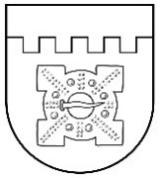 LATVIJAS REPUBLIKADOBELES NOVADA DOMEBrīvības iela 17, Dobele, Dobeles novads, LV-3701Tālr. 63707269, 63700137, 63720940, e-pasts dome@dobele.lvLĒMUMSDobelē2024. gada 28. martā                                                                                         Nr.108/4Par  dalību Jaunatnes starptautisko programmu aģentūras projektā “Proti un dari 2.0” Saskaņā ar Pašvaldību likuma 4. panta pirmās daļas 4. punktu, 8. punktu, 10. panta pirmās daļas 21. punktu, Ministru kabineta 2023. gada 5. decembra noteikumiem Nr.722 “ Eiropas Savienības kohēzijas politikas programmas 2021.–2027. gadam 4.2.3. specifiskā atbalsta mērķa "Sekmēt to, lai – jo īpaši nelabvēlīgā situācijā esošām grupām – būtu vienlīdzīga piekļuve kvalitatīvai un iekļaujošai izglītībai un mācībām un iespēja to iegūt, sākot ar pirmsskolas izglītību un aprūpi un vispārējās izglītības un profesionālās izglītības un mācību gaitā līdz pat augstākajai izglītībai un pieaugušo izglītībai un mācībām, tostarp veicināt mācību mobilitāti visiem un atvieglot piekļūstamības iespējas personām ar invaliditāti" 4.2.3.4. pasākuma "Sekmēt NEET jauniešu integrēšanos izglītībā un nodarbinātībā" īstenošanas noteikumi” 20. punktu, ņemot vērā Dobeles novada domes 2021. gada 28. oktobrī apstiprinātās Dobeles novada attīstības programmas 2021. – 2027. gadam, investīciju plāna rīcības virziena R4.4. (veicināt jauniešu integrāciju darba tirgū) uzdevumu U4 (veicināt darba tirgum atbilstošu izglītības piedāvājumu un infrastruktūru), atklāti balsojot: PAR - 14 (Girts Ante, Kristīne Briede, Sarmīte Dude, Māris Feldmanis, Edgars Gaigalis, Ivars Gorskis, Gints Kaminskis, Linda Karloviča, Sintija Liekniņa, Viesturs Reinfelds, Dace Reinika, Guntis Safranovičs, Andrejs Spridzāns, Ivars Stanga), PRET – nav, ATTURAS – nav, Dobeles novada dome,  NOLEMJ:Apstiprināt dalību kā partnerim Jaunatnes starptautisko programmu aģentūras projektā „Proti un dari 2.0” ar finansējumu 51 756,62 EUR (piecdesmit viens tūkstotis septiņi simti piecdesmit seši euro, 62 centi), piešķirto kvotu 24 jaunieši, t.sk. Eiropas Sociālā fonda Plus (ESF+) līdzekļi 85 % no kopējā pieejama finansējuma un valsts budžeta līdzfinansējums 15 % apmērā no kopējā pieejama finansējuma.Projekta apstiprināšanas gadījumā nodrošināt pašvaldības priekšfinansējumu 1100,00 EUR (viens tūkstotis viens simts euro) apmērā no Dobeles Pieaugušo izglītības un uzņēmējdarbības atbalsta centram 2024. gada budžetā plānotajiem finanšu līdzekļiem.Noteikt plānoto projekta īstenošanas laiku no 2024. gada 1. maija līdz 2029. gada 31. oktobrim. Atbildīgais par projekta īstenošanu Dobeles novada pašvaldībā - Dobeles Pieaugušo izglītības un uzņēmējdarbības atbalsta centra norīkots darbinieks.Domes priekšsēdētājs	I.GorskisLATVIJAS REPUBLIKADOBELES NOVADA DOMEBrīvības iela 17, Dobele, Dobeles novads, LV-3701Tālr. 63707269, 63700137, 63720940, e-pasts dome@dobele.lvLĒMUMSDobelē2024. gada 28. martā	                                                                                	Nr.109/4 Par nekustamā īpašuma – dzīvokļa Nr.1 Priežu iela 19, Gardenē, Auru pagastā, Dobeles novadā, atsavināšanuDobeles novada dome ir izskatījusi Dobeles novada pašvaldības (turpmāk – pašvaldība) Īpašumu komisijas ierosinājumu atsavināt pašvaldībai piederošo nekustamo īpašumu ar kadastra numuru 46469000669 – dzīvokli Nr.1 Priežu iela  19, Gardenē, Auru pagastā, Dobeles novadā ar kopējo platību 28,7 m2 un kopīpašuma 280/9134 domājamās daļas no būves un zemes (turpmāk – Īpašums).Izskatot minēto ierosinājumu, Dobeles novada dome konstatēja:Īpašums reģistrēts Zemgales rajona tiesas Auru pagasta zemesgrāmatas nodalījumā Nr.100000009513 1 un uz to nostiprinātas īpašuma tiesības pašvaldībai.Pašvaldībā saņemts Īpašuma īrnieces [..] ierosinājums atsavināt Īpašumu.[..] 2020.gada 21.jūlijā noslēgusi Dzīvojamās telpas īres līgumu Nr.PR19-1/G/2020 ar pašvaldības pilnvaroto kapitālsabiedrību SIA “DOBELES NAMSAIMNIEKS”. Līgumā nav norādīti ģimenes locekļi.Saskaņā ar Publiskas personas mantas atsavināšanas likuma 45.panta ceturtās daļas noteikumiem, īrnieks vai viņa ģimenes locekļi var pirkt īrēto viendzīvokļa māju vai dzīvokļa īpašumu, ja: īrnieks un viņa ģimenes locekļi ir noslēguši notariāli apliecinātu vienošanos par to, kurš vai kuri no viņiem iegūs īpašumā īrēto viendzīvokļa māju vai dzīvokļa īpašumu; tiesā nav celta prasība par īres līguma izbeigšanu.Pret [..] prasība par īres līguma izbeigšanu nav celta.Īpašums nav nepieciešams pašvaldības funkciju nodrošināšanai un lietderīgākā rīcība būtu to atsavināt Īpašuma īrniekam. Īpašums atrodas 24 dzīvokļu daudzdzīvokļu mājā un 12 dzīvokļu īpašumi reģistrēti zemesgrāmatā uz citu personu vārda. Saskaņā ar 2024.gada 12.martā veikto tirgus novērtējumu, ko atbilstoši Standartizācijas likumā paredzētajā kārtībā apstiprinātajiem Latvijas īpašuma vērtēšanas standartiem veica sertificēta nekustamo īpašumu vērtētāja Anita Vēdiķe (LĪVA profesionālās kvalifikācijas sertifikāts Nr.76), Īpašuma tirgus vērtība atsavināšanas vajadzībām ir noteikta 2800 EUR (divi tūkstoši astoņi simti euro).Saskaņā ar Pašvaldību likuma 10.panta pirmās daļas 16.punktu, 73.panta ceturto daļu, Publiskas personas mantas atsavināšanas likuma 4.panta ceturtās daļas 5.punktu, 8.panta trešo daļu, 36.panta trešo daļu, 45.panta trešo un ceturto daļu, atklāti balsojot: PAR - 14 (Girts Ante, Kristīne Briede, Sarmīte Dude, Māris Feldmanis, Edgars Gaigalis, Ivars Gorskis, Gints Kaminskis, Linda Karloviča, Sintija Liekniņa, Viesturs Reinfelds, Dace Reinika, Guntis Safranovičs, Andrejs Spridzāns, Ivars Stanga), PRET – nav, ATTURAS – nav, Dobeles novada dome NOLEMJ:1. Atsavināt nekustamo īpašumu ar kadastra numuru 46469000669 – dzīvokli Nr.1 Priežu iela 19, Gardenē, Auru pagastā, Dobeles novadā, 28,7 m2  platībā un pie dzīvokļa īpašuma piederošās kopīpašuma 280/9134 domājamās daļas no būves un zemes.2. 	Apstiprināt nekustamā īpašuma ar kadastra numuru 46469000669 – dzīvokļa Nr.1 Priežu iela 19, Gardenē, Auru pagastā, Dobeles novadā, un pie dzīvokļa īpašuma piederošās kopīpašuma 280/9134 domājamās daļas no būves un zemes nosacīto cenu 2800 EUR (divi tūkstoši astoņi simti euro).3. Piedāvāt [..], personas kods [..], viena mēneša laikā no lēmuma saņemšanas dienas, izmantot pirmpirkuma tiesības un pirkt dzīvokli Nr.1 Priežu iela 19, Gardenē, Auru pagastā, Dobeles novadā, un pie dzīvokļa īpašuma piederošās kopīpašuma 280/9134 domājamās daļas no būves un zemes par nosacīto cenu 2800 EUR (divi tūkstoši astoņi simti euro).4. 	Pirmpirkuma tiesību izmantošanas gadījumā, pirkuma maksa pilnā apmērā samaksājama viena mēneša laikā no lēmuma saņemšanas dienas. Ja dzīvoklis tiek pirkts uz nomaksu līdz pieciem gadiem, tad viena mēneša laikā no lēmuma saņemšanas dienas samaksājams avanss 10% apmērā no pirkuma maksas.5. 	Lēmums zaudē spēku, ja pirkuma maksa pilnā apjomā vai avanss netiek samaksāts lēmuma 4.punktā noteiktajā termiņā. Domes priekšsēdētājs                                   		                                                   I. GorskisLATVIJAS REPUBLIKADOBELES NOVADA DOMEBrīvības iela 17, Dobele, Dobeles novads, LV-3701Tālr. 63707269, 63700137, 63720940, e-pasts dome@dobele.lvLĒMUMSDobelē2024. gada 28. martā	                                                                                         Nr.110/4Par nekustamā īpašuma – dzīvokļa Nr.35 Priežu ielā 30, Gardenē, Auru pagastā, Dobeles novadā, atsavināšanuDobeles novada dome ir izskatījusi Dobeles novada pašvaldības (turpmāk – pašvaldība) Īpašumu komisijas ierosinājumu atsavināt pašvaldībai piederošo nekustamo īpašumu ar kadastra numuru 46469000678 – dzīvokli Nr.35 Priežu ielā 30, Gardenē, Auru pagastā, Dobeles novadā ar kopējo platību 60,0 m2 un kopīpašuma 580/25578 domājamās daļas no būves un zemes (turpmāk – Īpašums).Izskatot minēto ierosinājumu, Dobeles novada dome konstatēja:Īpašums reģistrēts Zemgales rajona tiesas Auru pagasta zemesgrāmatas nodalījumā Nr.287 35 un uz to nostiprinātas īpašuma tiesības pašvaldībai.Pašvaldībā saņemts Īpašuma īrnieces [..] ierosinājums atsavināt Īpašumu.[..] 2023.gada 9.decembrī noslēgusi Dzīvojamās telpas īres līgumu Nr.PR30-35/G/2023 ar pašvaldības pilnvaroto kapitālsabiedrību SIA “DOBELES NAMSAIMNIEKS” un līgumā nav norādīti ģimenes locekļi.Saskaņā ar Publiskas personas mantas atsavināšanas likuma 45.panta ceturtās daļas noteikumiem, īrnieks vai viņa ģimenes locekļi var pirkt īrēto viendzīvokļa māju vai dzīvokļa īpašumu, ja: īrnieks un viņa ģimenes locekļi ir noslēguši notariāli apliecinātu vienošanos par to, kurš vai kuri no viņiem iegūs īpašumā īrēto viendzīvokļa māju vai dzīvokļa īpašumu; tiesā nav celta prasība par īres līguma izbeigšanu.Pret [..] prasība par īres līguma izbeigšanu nav celta.Īpašums nav nepieciešams pašvaldības funkciju nodrošināšanai un lietderīgākā rīcība būtu to atsavināt Īpašuma īrniekam. Īpašums atrodas 55 dzīvokļu daudzdzīvokļu mājā un 38 dzīvokļu īpašumi reģistrēti zemesgrāmatā uz citu personu vārda. Saskaņā ar 2024.gada 29.februārī veikto tirgus novērtējumu, ko atbilstoši Standartizācijas likumā paredzētajā kārtībā apstiprinātajiem Latvijas īpašuma vērtēšanas standartiem veica sertificēta nekustamo īpašumu vērtētāja Anita Vēdiķe (LĪVA profesionālās kvalifikācijas sertifikāts Nr.76), Īpašuma tirgus vērtība atsavināšanas vajadzībām ir noteikta 6600 EUR (seši tūkstoši seši simti euro).Saskaņā ar Pašvaldību likuma 10.panta pirmās daļas 16.punktu, 73.panta ceturto daļu, Publiskas personas mantas atsavināšanas likuma 4.panta ceturtās daļas 5.punktu, 8.panta trešo daļu, 36.panta trešo daļu, 45.panta trešo un ceturto daļu, atklāti balsojot: PAR - 14 (Girts Ante, Kristīne Briede, Sarmīte Dude, Māris Feldmanis, Edgars Gaigalis, Ivars Gorskis, Gints Kaminskis, Linda Karloviča, Sintija Liekniņa, Viesturs Reinfelds, Dace Reinika, Guntis Safranovičs, Andrejs Spridzāns, Ivars Stanga), PRET – nav, ATTURAS – nav, Dobeles novada dome NOLEMJ:1. Atsavināt nekustamo īpašumu ar kadastra numuru 46469000678  – dzīvokli Nr.35 Priežu ielā 30, Gardenē, Auru pagastā, Dobeles novadā, 60,0 m2  platībā un pie dzīvokļa īpašuma piederošās kopīpašuma 580/25578 domājamās daļas no būves un zemes.2. 	Apstiprināt nekustamā īpašuma ar kadastra numuru 46469000678  – dzīvokļa Nr.35 Priežu ielā 30, Gardenē, Auru pagastā, Dobeles novadā, un pie dzīvokļa īpašuma piederošās kopīpašuma 580/25578 domājamās daļas no būves un zemes nosacīto cenu 6600 EUR (seši tūkstoši seši simti euro).3. Piedāvāt [..], personas kods [..], viena mēneša laikā no lēmuma saņemšanas dienas, izmantot pirmpirkuma tiesības un pirkt dzīvokli Nr.35 Priežu ielā 30, Gardenē, Auru pagastā, Dobeles novadā, un pie dzīvokļa īpašuma piederošās kopīpašuma 580/25578 domājamās daļas no būves un zemes par nosacīto cenu 6600 EUR (seši tūkstoši seši simti euro).4. 	Pirmpirkuma tiesību izmantošanas gadījumā, pirkuma maksa pilnā apmērā samaksājama viena mēneša laikā no lēmuma saņemšanas dienas. Ja dzīvoklis tiek pirkts uz nomaksu līdz pieciem gadiem, tad viena mēneša laikā no lēmuma saņemšanas dienas samaksājams avanss 10% apmērā no pirkuma maksas.5. 	Lēmums zaudē spēku, ja pirkuma maksa pilnā apjomā vai avanss netiek samaksāts lēmuma 4.punktā noteiktajā termiņā. Domes priekšsēdētājs                                   		                                                   I. GorskisLATVIJAS REPUBLIKADOBELES NOVADA DOMEBrīvības iela 17, Dobele, Dobeles novads, LV-3701Tālr. 63707269, 63700137, 63720940, e-pasts dome@dobele.lvLĒMUMSDobelē2024. gada 28. martā                                                                                           Nr.111/4Par nekustamā īpašuma „Veczemnieki 255”, Auru pagastā, Dobeles novadā, atsavināšanu izsolēDobeles novada dome ir izskatījusi Dobeles novada pašvaldības Īpašumu komisijas ierosinājumu atsavināt Dobeles novada pašvaldībai (turpmāk – pašvaldība) piederošo nekustamo īpašumu „Veczemnieki 255”, Auru pagastā, Dobeles novadā, kadastra numurs 46460110268 (turpmāk – Īpašums). Izskatot minēto ierosinājumu, Dobeles novada dome konstatēja:Īpašums reģistrēts Zemgales rajona tiesas Auru pagasta zemesgrāmatas nodalījumā Nr.100000799600 un uz to nostiprinātas īpašuma tiesības pašvaldībai. Īpašums sastāv no neapbūvēta zemes gabala ar kadastra apzīmējumu 46460110401 -  0,1078 ha (1078 m²) kopplatībā.  Īpašums nav nodots nomā un tas nav nepieciešams pašvaldības funkciju nodrošināšanai.Ņemot vērā norādītos apstākļus, lietderīgākā rīcība ir atzīstama Īpašuma atsavināšana atklātā mutiskā izsolē ar augšupejošu soli.Saskaņā ar 2024.gada 29.februārī veikto tirgus novērtējumu, ko atbilstoši Standartizācijas likumā paredzētajā kārtībā apstiprinātajiem Latvijas īpašuma vērtēšanas standartiem veica sertificēta nekustamā īpašuma vērtētāja Anita Vēdiķe (LĪVA profesionālās kvalifikācijas sertifikāts Nr.76), Īpašuma tirgus vērtība atsavināšanas vajadzībām ir noteikta 4300 EUR (četri tūkstoši trīs simti euro).Saskaņā ar Publiskas personas mantas atsavināšanas likuma Pārejas noteikumu 12.punktu, līdz brīdim, kad spēku zaudē Valsts un pašvaldību īpašuma privatizācijas un privatizācijas sertifikātu izmantošanas pabeigšanas likums, atsavināmā neapbūvētā zemesgabala nosacītā cena nedrīkst būt zemāka par zemāko no šādām vērtībām: attiecīgā zemesgabala kadastrālo vērtību vai zemes kadastrālo vērtību 2007.gada 31.decembrī.Saskaņā ar Valsts zemes dienesta Nekustamā īpašuma valsts kadastra informācijas sistēmā norādītiem datiem Īpašuma kadastrālā vērtība 2007.gada 31.decembrī nav noteikta, bet aktuālā kadastrālā vērtība 338 EUR (trīs simti trīsdesmit astoņi euro).Saskaņā ar Pašvaldību likuma 10.panta pirmās daļas 16.punktu, 73.panta ceturto daļu, Publiskas personas mantas atsavināšanas likuma 4.panta pirmo daļu, 5.panta pirmo daļu, 8.panta trešo daļu, 9.panta otro daļu, 10.pantu, 15. pantu, 32. panta pirmās daļas 1. punktu, pārejas noteikumu 12.punktu, atklāti balsojot: PAR - 13 (Girts Ante, Sarmīte Dude, Māris Feldmanis, Edgars Gaigalis, Ivars Gorskis, Edgars Laimiņš, Sintija Liekniņa, Ainārs Meiers, Andris Podvinskis, Viesturs Reinfelds, Dace Reinika, Guntis Safranovičs, Andrejs Spridzāns), PRET – 1 (Kristīne Briede), ATTURAS – nav, Dobeles novada dome NOLEMJ:Atsavināt nekustamo īpašumu „Veczemnieki 255”, Auru pagastā, Dobeles novadā, kadastra numurs 46460110268, kas sastāv no vienas neapbūvētas zemes vienības ar kadastra apzīmējumu 46460110401 - platība 0,1078 ha (1078 m²), pārdodot to atklātā mutiskā izsolē ar augšupejošu soli ar sākumcenu 4300 EUR (četri tūkstoši trīs simti euro). Gadījumā, ja pirmā izsole ir nesekmīga, rīkot otro izsoli elektronisko izsoļu vietnē ar sākumcenu 4300 EUR (četri tūkstoši trīs simti euro).Uzdot Dobeles novada pašvaldības Īpašumu komisijai apstiprināt izsoles noteikumus un organizēt nekustamā īpašuma atsavināšanu Publiskas personas atsavināšanas likumā noteiktā kārtībā. Domes priekšsēdētājs                                                                                                  I.GorskisLATVIJAS REPUBLIKADOBELES NOVADA DOMEBrīvības iela 17, Dobele, Dobeles novads, LV-3701Tālr. 63707269, 63700137, 63720940, e-pasts dome@dobele.lvLĒMUMSDobelē2024. gada 28. martā                 	                                                                  Nr.112/4Par nekustamā īpašuma Līduma iela 28A, Bēnē, Bēnes pagastā, Dobeles novadā, atsavināšanu izsolēDobeles novada dome ir izskatījusi Dobeles novada pašvaldības Īpašumu komisijas ierosinājumu atsavināt Dobeles novada pašvaldībai (turpmāk – pašvaldība) piederošo nekustamo īpašumu Līduma iela 28A, Bēnē, Bēnes pagastā, Dobeles novadā, kadastra numurs 46500050460 (turpmāk – Īpašums). Izskatot minēto ierosinājumu, Dobeles novada dome konstatēja:Īpašums reģistrēts Zemgales rajona tiesas Bēnes pagasta zemesgrāmatas nodalījumā Nr. 100000803276 un uz to nostiprinātas īpašuma tiesības pašvaldībai. Īpašums sastāv no neapbūvētas zemes vienības ar kadastra apzīmējumu 46500050457, platība 0,0760 ha (760 m2).    Saskaņā ar Dobeles novada domes 2023. gada 31.augusta lēmumu Nr.325/12 “Par zemes vienību atzīšanu par starpgabaliem Bēnes pagastā, Dobeles novadā” zemes vienība Līduma iela 28A, Bēnē, Bēnes pagastā, Dobeles novadā, kadastra apzīmējums 46500050457, platība 0,0760 ha (760 m2), atzīta par starpgabalu.Īpašums netiek izmantots un nav nepieciešams pašvaldībai tās patstāvīgo funkciju izpildei.Saskaņā ar Publiskas personas mantas atsavināšanas likuma 37.panta pirmās daļas 4. punktu pārdot publiskas personas mantu par brīvu cenu var, ja nekustamo īpašumu iegūst šā likuma 4.panta ceturtajā daļā minētā persona.Saskaņā ar Publiskas personas mantas atsavināšanas likuma 4. panta ceturtās daļas 1. punktu, atsevišķos gadījumos publiskas personas nekustamā īpašuma atsavināšanu var ierosināt zemes īpašnieks vai visi kopīpašnieki, ja viņi vēlas nopirkt zemes starpgabalu, kas piegul viņu zemei.Īpašumam piegulošie nekustamie īpašumi ir:  Līduma iela 26, Bēne, Bēnes pagasts, Dobeles novads, kadastra numurs 46500050170, īpašnieks [..], personas kods [..];Līduma iela 28, Bēne, Bēnes pagasts, Dobeles novads, kadastra numurs 46500050169, īpašnieks [..], personas kods [..];Līduma iela 30, Bēne, Bēnes pagasts, Dobeles novads, kadastra numurs 46500050168, īpašnieks Dobeles novada pašvaldība, reģistrācijas numurs 90009115092;Līduma iela 30B, Bēne, Bēnes pagasts, Dobeles novads, kadastra numurs 46500050456, īpašnieks Dobeles novada pašvaldība, reģistrācijas numurs 90009115092;Līduma iela 26A, Bēne, Bēnes pagasts, Dobeles novads, kadastra numurs 46500050306, īpašnieks Dobeles novada pašvaldība, reģistrācijas numurs 90009115092;“Jaunzemji”, Bēnes pagasts, Dobeles novads, kadastra numurs 46500010176, īpašnieks Dobeles rajona Tērvetes pagasta zemnieku saimniecība "STRAZDI", reģistrācijas numurs 45101005929.Saskaņā ar Publiskas personas mantas atsavināšanas likuma 5. panta pirmo daļu, atļauju atsavināt atvasinātu publisku personu nekustamo īpašumu dod attiecīgās atvasinātās publiskās personas lēmējinstitūcija, kas konkrētajā situācijā ir Dobeles novada dome.Saskaņā ar Publiskas personas mantas atsavināšanas likuma 5.panta piekto daļu, lēmumā par nekustamā īpašuma atsavināšanu tiek noteikts arī atsavināšanas veids.Saskaņā ar Publiskas personas mantas atsavināšanas likuma 14.panta otro daļu, 4.panta ceturtajā daļā minētās mantas atsavināšana izsludināma šajā likumā noteiktajā kārtībā (11.pants), uzaicinot attiecīgās personas mēneša laikā iesniegt pieteikumu par nekustamā īpašuma pirkšanu. Ja norādītajā termiņā no minētajām personām ir saņemts viens pieteikums, izsoli nerīko un ar šo personu slēdz pirkuma līgumu par nosacīto cenu.Saskaņā ar Publiskas personas mantas atsavināšanas likuma 14. panta trešo daļu, ja pieteikumu par nekustamā īpašuma pirkšanu noteiktajā termiņā iesniegušas vairākas šā likuma 4. panta ceturtajā daļā minētās personas (izņemot šā likuma 44.panta ceturtajā daļā un 45.pantā minētos gadījumus), tiek rīkota izsole starp šīm personām šajā likumā noteiktajā kārtībā.Saskaņā ar Publiskas personas mantas atsavināšanas likuma 14.panta ceturto daļu, ja izsludinātajā termiņā (11.pants) šā likuma 4.panta ceturtajā daļā minētās personas nav iesniegušas pieteikumu par nekustamā īpašuma pirkšanu vai iesniegušas atteikumu, rīkojama izsole (izņemot šā likuma 44.panta ceturtajā un astotajā daļā minēto gadījumu) šajā likumā noteiktajā kārtībā. Šajā gadījumā minētās personas ir tiesīgas iegādāties nekustamo īpašumu izsolē vispārējā kārtībā, kā arī tad, ja tiek rīkotas atkārtotas izsoles (tai skaitā ar lejupejošu soli) vai nosacītā cena tiek pazemināta šajā likumā noteiktajā kārtībā.Saskaņā ar minētā zemes gabala 2024. gada 29.februārī veikto tirgus novērtējumu, ko atbilstoši Standartizācijas likumā paredzētajā kārtībā apstiprinātajiem Latvijas īpašuma vērtēšanas standartiem veikuši sertificēta nekustamo īpašumu vērtētāja Anita Vēdiķe (LĪVA profesionālās kvalifikācijas sertifikāts Nr.76), Īpašuma tirgus vērtība ir noteikta 1100 EUR (viens tūkstotis viens simts euro) apmērā.Saskaņā ar Publiskas personas mantas atsavināšanas likuma pārejas noteikumu 12.punktu, līdz brīdim, kad spēku zaudē Valsts un pašvaldību īpašuma privatizācijas un privatizācijas sertifikātu izmantošanas pabeigšanas likums, atsavināmā neapbūvētā zemesgabala nosacītā cena nedrīkst būt zemāka par zemāko no šādām vērtībām: attiecīgā zemesgabala kadastrālo vērtību vai zemes kadastrālo vērtību 2007.gada 31.decembrī.Saskaņā ar Valsts zemes dienesta Nekustamā īpašuma valsts kadastra informācijas sistēmā norādītiem datiem Īpašuma kadastrālā vērtība 2007.gada 31.decembrī nav noteikta, bet aktuālā kadastrālā vērtība 79 EUR (septiņdesmit deviņi euro).Ievērojot minēto, Īpašums atsavināms par cenu ne zemāku kā 1100 EUR (viens tūkstotis viens simts euro) apmērā.Ņemot vērā iepriekš norādīto un pamatojoties uz Pašvaldību likuma 10. panta pirmās daļas 16. punktu, 73. panta ceturto daļu, Publiskas personas mantas atsavināšanas likuma 4. panta ceturtās daļas 1.punktu, 5. panta pirmo un piekto daļu, 8. panta trešo daļu, 14. panta otro un trešo daļu, 37. panta pirmās daļas 4. punktu un 44. panta astotās daļas 1. punktu, atklāti balsojot: PAR - 14 (Girts Ante, Kristīne Briede, Sarmīte Dude, Māris Feldmanis, Edgars Gaigalis, Ivars Gorskis, Gints Kaminskis, Linda Karloviča, Sintija Liekniņa, Viesturs Reinfelds, Dace Reinika, Guntis Safranovičs, Andrejs Spridzāns, Ivars Stanga), PRET – nav, ATTURAS – nav, Dobeles novada dome NOLEMJ:Atsavināt Dobeles novada pašvaldībai piederošo nekustamo īpašumu Līduma iela 28A, Bēnē, Bēnes pagastā, Dobeles novadā, kadastra numurs 46500050460, kas sastāv no vienas neapbūvētas zemes vienības ar kadastra apzīmējumu 46500050457, platība 0,0760 ha (760 m2), pārdodot to mutiskā izsolē ar augšupejošu soli un organizējot to starp personām, kuru īpašumi piegul atsavināmajam īpašumam.Noteikt lēmuma 1. punktā atsavināmā nekustamā īpašuma izsoles sākumcenu 1100 EUR (viens tūkstotis viens simts euro) apmērā.Uzdot Dobeles novada pašvaldības Īpašumu komisijai apstiprināt izsoles noteikumus un organizēt nekustamā īpašuma atsavināšanu Publiskas personas mantas atsavināšanas likumā noteiktā kārtībā, gadījumā, ja pieteikumu par īpašuma pirkšanu iesniegušas vairākas personas, kuru īpašumi piegul atsavināmajam īpašumam.Atsavināt lēmuma 1. punktā minēto īpašumu personai, kuras īpašums piegul atsavināmajam īpašumam, pārdodot to par nosacīto cenu 1100 EUR (viens tūkstotis viens simts euro), ja šī persona ir vienīgā, kas iesniegusi pieteikumu par īpašuma pirkšanu.Domes priekšsēdētājs                                                                                                  I.GorskisLATVIJAS REPUBLIKADOBELES NOVADA DOMEBrīvības iela 17, Dobele, Dobeles novads, LV-3701Tālr. 63707269, 63700137, 63720940, e-pasts dome@dobele.lvLĒMUMSDobelē2024. gada 28. martā	                                                                                              Nr.113/4Par nekustamā īpašuma „Vecie Purviņi”, Ukru pagastā, Dobeles novadā, atsavināšanu izsolēDobeles novada dome ir izskatījusi Dobeles novada pašvaldības Īpašumu komisijas ierosinājumu atsavināt Dobeles novada pašvaldībai (turpmāk – pašvaldība) piederošo nekustamo īpašumu „Vecie Purviņi”, Ukru pagastā, Dobeles novadā, kadastra numurs 46900050083 (turpmāk – Īpašums). Izskatot minēto ierosinājumu, Dobeles novada dome konstatēja:Īpašums reģistrēts Zemgales rajona tiesas Ukru pagasta zemesgrāmatas nodalījumā Nr. 100000508586 un uz to nostiprinātas īpašuma tiesības pašvaldībai. Īpašums sastāv no vienas zemes vienības ar kadastra apzīmējumu 46900050083,  kopplatība 5,27 ha, tai skaitā 0,32 ha lauksaimniecībā izmantojamā zeme un 4,88 ha meža zeme un meža audze.   Īpašums nav nodots nomā un tas nav nepieciešams pašvaldības funkciju nodrošināšanai.Ņemot vērā norādītos apstākļus, lietderīgākā rīcība ir atzīstama Īpašuma atsavināšana izsolē ar augšupejošu soli.Saskaņā ar 2024.gada 29.februārī veikto tirgus novērtējumu, ko atbilstoši Standartizācijas likumā paredzētajā kārtībā apstiprinātajiem Latvijas īpašuma vērtēšanas standartiem veica sertificēta nekustamā īpašuma vērtētāja Anita Vēdiķe (LĪVA profesionālās kvalifikācijas sertifikāts Nr.76), Īpašuma tirgus vērtība atsavināšanas vajadzībām ir noteikta 27600 EUR (divdesmit septiņi tūkstoši seši simti euro), tai skaitā, meža audzei – 16400 EUR (sešpadsmit tūkstoši četri simti euro)  apmērā.Saskaņā ar Publiskas personas mantas atsavināšanas likuma pārejas noteikumu 12. punktu,  līdz brīdim, kad spēku zaudē Valsts un pašvaldību īpašuma privatizācijas un privatizācijas sertifikātu izmantošanas pabeigšanas likums, atsavināmā neapbūvētā zemesgabala nosacītā cena nedrīkst būt zemāka par zemāko no šādām vērtībām: attiecīgā zemesgabala kadastrālo vērtību vai zemes kadastrālo vērtību 2007. gada 31. decembrī.Saskaņā ar Valsts zemes dienesta Nekustamā īpašuma valsts kadastra informācijas sistēmā norādītiem datiem Īpašuma aktuālā kadastrālā vērtība ir 1741 EUR (viens tūkstotis septiņi simti četrdesmit viens euro).Saskaņā ar Pašvaldību likuma 10.panta pirmās daļas 16.punktu, 73.panta ceturto daļu, Publiskas personas mantas atsavināšanas likuma 4.panta pirmo daļu, 5.panta pirmo daļu, 8.panta trešo daļu, 9.panta otro daļu, 10.pantu, 15. pantu, 32. panta pirmās daļas 1. punktu, pārejas noteikumu 12.punktu, atklāti balsojot: PAR - 12 (Girts Ante, Sarmīte Dude, Māris Feldmanis, Ivars Gorskis, Edgars Laimiņš, Sintija Liekniņa, Ainārs Meiers, Andris Podvinskis, Viesturs Reinfelds, Dace Reinika, Guntis Safranovičs, Andrejs Spridzāns), PRET – 2 (Kristīne Briede, Edgars Gaigalis), ATTURAS – nav, Dobeles novada dome NOLEMJ:Atsavināt nekustamo īpašumu „Vecie Purviņi”, Ukru pagastā, Dobeles novadā, kadastra numurs 46900050083, kas sastāv no vienas zemes vienības ar kadastra apzīmējumu 46900050083,  kopplatība 5,27 ha, tai skaitā 0,32 ha lauksaimniecībā izmantojamā zeme un 4,88 ha meža zeme un meža audze, pārdodot to atklātā mutiskā izsolē ar augšupejošu soli ar sākumcenu 27600 EUR (divdesmit septiņi tūkstoši seši simti euro). Gadījumā, ja pirmā izsole ir nesekmīga, rīkot otro izsoli elektronisko izsoļu vietnē ar sākumcenu 27600 EUR (divdesmit septiņi tūkstoši seši simti euro).Uzdot Dobeles novada pašvaldības Īpašumu komisijai apstiprināt izsoles noteikumus un organizēt nekustamā īpašuma atsavināšanu Publiskas personas atsavināšanas likumā noteiktā kārtībā. Domes priekšsēdētājs                                                                                                  I.GorskisLATVIJAS REPUBLIKADOBELES NOVADA DOMEBrīvības iela 17, Dobele, Dobeles novads, LV-3701Tālr. 63707269, 63700137, 63720940, e-pasts dome@dobele.lvLĒMUMSDobelē2024. gada 28. martā	                                                                                           Nr.114/4Par lauksaimniecībā izmantojamās zemes „Purenes”, Auru pagastā, Dobeles novadā, atsavināšanu izsolē      Dobeles novada dome ir izskatījusi Dobeles novada pašvaldības Īpašumu komisijas ierosinājumu atsavināt Dobeles novada pašvaldībai (turpmāk – pašvaldība) piederošo nekustamo īpašumu „Purenes”, Auru pagastā, Dobeles novadā, kadastra numurs 46460060083 (turpmāk – Īpašums).      Izskatot ierosinājumu, Dobeles novada dome konstatēja:      Īpašums reģistrēts Zemgales rajona tiesas Auru pagasta zemesgrāmatas nodalījumā Nr.100000799576 un uz to nostiprinātas īpašuma tiesības pašvaldībai.           Īpašums sastāv no vienas zemes vienības ar kadastra apzīmējumu 46460060083, platība 1,6 ha, tai skaitā, 1,6 ha lauksaimniecībā izmantojamā zeme.  Īpašums ir nodots nomā nomniekam – AS “ZIEDI JP” saskaņā ar 2020.gada 16.jūlija Lauksaimniecībā izmantojamās zemes nomas līgumu Nr.9.2./480. Zemes nomas līguma termiņš 2025.gada 30.septembris.       Īpašums nav nepieciešams pašvaldības funkciju nodrošināšanai.      Ņemot vērā norādītos apstākļus, lietderīgākā rīcība ir atzīstama Īpašuma atsavināšana izsolē ar augšupejošu soli.       Saskaņā ar 2024.gada 29.februārī veikto tirgus novērtējumu, ko atbilstoši Standartizācijas likumā paredzētajā kārtībā apstiprinātajiem Latvijas īpašuma vērtēšanas standartiem veica sertificēta nekustamā īpašuma vērtētāja Anita Vēdiķe (LĪVA profesionālās kvalifikācijas sertifikāts Nr.76), Īpašuma tirgus vērtība atsavināšanas vajadzībām ir noteikta 15500  EUR  (piecpadsmit tūkstoši pieci simti euro) apmērā.      Saskaņā ar Publiskas personas mantas atsavināšanas likuma pārejas noteikumu 12.punktu, līdz brīdim, kad spēku zaudē Valsts un pašvaldību īpašuma privatizācijas un privatizācijas sertifikātu izmantošanas pabeigšanas likums, atsavināmā neapbūvētā zemesgabala nosacītā cena nedrīkst būt zemāka par zemāko no šādām vērtībām: attiecīgā zemesgabala kadastrālo vērtību vai zemes kadastrālo vērtību 2007.gada 31.decembrī.      Saskaņā ar Valsts zemes dienesta Nekustamā īpašuma valsts kadastra informācijas sistēmā norādītiem datiem Īpašuma aktuālā kadastrālā vērtība ir 3055 EUR (trīs tūkstoši piecdesmit pieci euro).      Pamatojoties uz likuma „Par zemes privatizāciju lauku apvidos” 30.2 panta pirmo un otro daļu, pirmpirkuma tiesības uz Īpašumu ir pašreizējam nomniekam – AS “ZIEDI JP”, kas ņemams vērā, rīkojot izsoli.Pamatojoties uz Pašvaldību likuma 10.panta pirmās daļas 16.punktu, 73 panta ceturto daļu, Publiskas personas mantas atsavināšanas likuma 4.panta pirmo daļu, 5.panta pirmo un piekto daļu, 8.panta trešo daļu, 9.panta otro daļu, 10.pantu, 15. pantu, 32. panta pirmās daļas 1. punktu, pārejas noteikumu 12.punktu, likuma „Par zemes privatizāciju lauku apvidos” 30.2 panta pirmo un otro daļu, atklāti balsojot: PAR - 11 (Girts Ante, Sarmīte Dude, Māris Feldmanis, Ivars Gorskis, Edgars Laimiņš, Sintija Liekniņa, Ainārs Meiers, Andris Podvinskis, Dace Reinika, Guntis Safranovičs, Andrejs Spridzāns), PRET – 3 (Kristīne Briede, Edgars Gaigalis, Viesturs Reinfelds), ATTURAS – nav, Dobeles novada dome NOLEMJ:Atsavināt lauksaimniecībā izmantojamo zemi „Purenes”, Auru pagastā, Dobeles novadā, kadastra numurs 46460060083, kas sastāv no vienas zemes vienības ar kadastra apzīmējumu 46460060083, platība 1,6 ha, tai skaitā, 1,6 ha lauksaimniecībā izmantojamā zeme, pārdodot to atklātā mutiskā izsolē ar augšupejošu soli ar sākumcenu 15500  EUR  (piecpadsmit tūkstoši pieci simti euro). Gadījumā, ja pirmā izsole ir nesekmīga, rīkot otro izsoli elektronisko izsoļu vietnē ar sākumcenu 15500  EUR  (piecpadsmit tūkstoši pieci simti euro).Noteikt, ka nekustamā īpašuma „Purenes”, Auru pagastā, Dobeles novadā, kadastra numurs 46460060083, pirmpirkuma tiesības ir nekustamā īpašuma pašreizējam nomniekam – AS “ZIEDI JP”.  Uzdot Dobeles novada pašvaldības Īpašumu komisijai apstiprināt izsoles noteikumus un organizēt nekustamā īpašuma atsavināšanu spēkā esošo normatīvo aktu noteiktajā kārtībā.Domes priekšsēdētājs		            						I.Gorskis                  						 LATVIJAS REPUBLIKADOBELES NOVADA DOMEBrīvības iela 17, Dobele, Dobeles novads, LV-3701Tālr. 63707269, 63700137, 63720940, e-pasts dome@dobele.lvLĒMUMSDobelē2024. gada 28. martā                                                                                                Nr.115/4Par lauksaimniecībā izmantojamās zemes „Mazdzērves”, Auru pagastā, Dobeles novadā, atsavināšanu izsolē      Dobeles novada dome ir izskatījusi Dobeles novada pašvaldības Īpašumu komisijas ierosinājumu atsavināt Dobeles novada pašvaldībai (turpmāk – pašvaldība) piederošo nekustamo īpašumu „Mazdzērves”, Auru pagastā, Dobeles novadā, kadastra numurs 46460060080 (turpmāk – Īpašums).      Izskatot ierosinājumu, Dobeles novada dome konstatēja:      Īpašums reģistrēts Zemgales rajona tiesas Auru pagasta zemesgrāmatas nodalījumā Nr.100000807316 un uz to nostiprinātas īpašuma tiesības pašvaldībai.           Īpašums sastāv no vienas zemes vienības ar kadastra apzīmējumu 46460060080, platība 1,22 ha, tai skaitā, 1,13 ha lauksaimniecībā izmantojamā zeme.       Īpašums ir nodots nomā nomniekam – fiziskai personai (2020.gada 9.jūlija zemes nomas līgums Nr.9.2./441). Zemes nomas līguma termiņš 2024.gada 30.septembris.       Īpašums nav nepieciešams pašvaldības funkciju nodrošināšanai.      Ņemot vērā norādītos apstākļus, lietderīgākā rīcība ir atzīstama Īpašuma atsavināšana atklātā mutiskā izsolē ar augšupejošu soli.       Saskaņā ar 2024.gada 29.februārī veikto tirgus novērtējumu, ko atbilstoši Standartizācijas likumā paredzētajā kārtībā apstiprinātajiem Latvijas īpašuma vērtēšanas standartiem veica sertificēta nekustamā īpašuma vērtētāja Anita Vēdiķe (LĪVA profesionālās kvalifikācijas sertifikāts Nr.76), Īpašuma tirgus vērtība atsavināšanas vajadzībām ir noteikta 11700 EUR  (vienpadsmit tūkstoši septiņi simti euro) apmērā.      Saskaņā ar Publiskas personas mantas atsavināšanas likuma pārejas noteikumu 12.punktu, līdz brīdim, kad spēku zaudē Valsts un pašvaldību īpašuma privatizācijas un privatizācijas sertifikātu izmantošanas pabeigšanas likums, atsavināmā neapbūvētā zemesgabala nosacītā cena nedrīkst būt zemāka par zemāko no šādām vērtībām: attiecīgā zemesgabala kadastrālo vērtību vai zemes kadastrālo vērtību 2007.gada 31.decembrī.      Saskaņā ar Valsts zemes dienesta Nekustamā īpašuma valsts kadastra informācijas sistēmā norādītiem datiem Īpašuma aktuālā kadastrālā vērtība ir 2169 EUR (divi tūkstoši viens simts sešdesmit deviņi euro).      Pamatojoties uz likuma „Par zemes privatizāciju lauku apvidos” 30.2 panta pirmo un otro daļu, pirmpirkuma tiesības uz Īpašumu ir pašreizējam nomniekam – fiziskai personai, kas ņemams vērā, rīkojot izsoli. Saskaņā ar Pašvaldību likuma 10.panta pirmās daļas 16. punktu, 73. panta ceturto daļu, Publiskas personas mantas atsavināšanas likuma 4. panta pirmo daļu, 5. panta pirmo daļu, 8. panta trešo daļu, 9. panta otro daļu, 10. pantu, 15. pantu, 32. panta pirmās daļas 1. punktu, pārejas noteikumu 12. punktu, likuma „Par zemes privatizāciju lauku apvidos” 30.2 panta pirmo un otro daļu, atklāti balsojot: PAR - 11 (Girts Ante, Sarmīte Dude, Māris Feldmanis, Ivars Gorskis, Edgars Laimiņš, Sintija Liekniņa, Ainārs Meiers, Andris Podvinskis, Dace Reinika, Guntis Safranovičs, Andrejs Spridzāns), PRET – 3 (Kristīne Briede, Edgars Gaigalis, Viesturs Reinfelds), ATTURAS – nav, Dobeles novada dome NOLEMJ:Atsavināt lauksaimniecībā izmantojamo zemi „Mazdzērves”, Auru pagastā, Dobeles novadā, kadastra numurs 46460060080, kas sastāv no vienas zemes vienības ar kadastra apzīmējumu 46460060080, platība 1,22 ha, tai skaitā, 1,13 ha lauksaimniecībā izmantojamā zeme, pārdodot to atklātā mutiskā izsolē ar augšupejošu soli ar sākumcenu 11700  EUR  (vienpadsmit tūkstoši septiņi simti euro). Gadījumā, ja pirmā izsole ir nesekmīga, rīkot otro izsoli elektronisko izsoļu vietnē ar sākumcenu 11700 EUR  (vienpadsmit tūkstoši septiņi simti euro).Noteikt, ka nekustamā īpašuma „Mazdzērves”, Auru pagastā, Dobeles novadā, kadastra numurs 46460060080, pirmpirkuma tiesības ir nekustamā īpašuma pašreizējam nomniekam – fiziskai personai.  Uzdot Dobeles novada pašvaldības Īpašumu komisijai apstiprināt izsoles noteikumus un organizēt nekustamā īpašuma atsavināšanu spēkā esošo normatīvo aktu noteiktajā kārtībā.Domes priekšsēdētājs		            						I.Gorskis          						 LATVIJAS REPUBLIKADOBELES NOVADA DOMEBrīvības iela 17, Dobele, Dobeles novads, LV-3701Tālr. 63707269, 63700137, 63720940, e-pasts dome@dobele.lvLĒMUMSDobelē2024. gada 28. martā                  		                             	           Nr.116/4Par izsoles rezultātu apstiprināšanuSaskaņā ar Pašvaldību likuma 10. panta pirmās daļas 16. punktu, 73. panta ceturto daļu, Publiskas personas mantas atsavināšanas likuma 34. panta otro daļu un Dobeles novada pašvaldības Īpašumu komisijas 2024. gada 13. martā rīkotās izsoles rezultātiem, atklāti balsojot: PAR - 13 (Girts Ante, Sarmīte Dude, Māris Feldmanis, Edgars Gaigalis, Ivars Gorskis, Edgars Laimiņš, Sintija Liekniņa, Ainārs Meiers, Andris Podvinskis, Viesturs Reinfelds, Dace Reinika, Guntis Safranovičs, Andrejs Spridzāns), PRET – 1 (Kristīne Briede), ATTURAS – nav, Dobeles novada dome NOLEMJ:APSTIPRINĀT Dobeles novada pašvaldībai piederošā nekustamā īpašuma – starpgabala Zemgales iela 10A, Aucē, Dobeles novadā, kadastra numurs 46050242429, kas sastāv no zemesgabala ar kadastra apzīmējumu 46050242429, platība 0,2204 ha, atsavināšanas izsoles rezultātus un pārdot to [..], personas kods [..], par nosacīto cenu 3000 EUR (trīs tūkstoši euro), nosakot pirkuma maksas samaksas termiņu 2024. gada 31. maijs.APSTIPRINĀT Dobeles novada pašvaldībai piederošā nekustamā īpašuma – starpgbala Sniķeres iela 22B, Bēnes pagastā, Dobeles novadā, kadastra numurs 46500050403, kas sastāv no zemesgabala ar kadastra apzīmējumu 46500050403, platība 0,0873 ha, atsavināšanas izsoles rezultātus un pārdot to [..], personas kods [..], par nosacīto cenu 1700 EUR (viens tūkstotis septiņi simti euro), nosakot pirkuma maksas samaksas termiņu 2024. gada 31. maijs.APSTIPRINĀT Dobeles novada pašvaldībai piederošā nekustamā īpašuma “Lejas”, Auru pagastā, Dobeles novadā, kadastra numurs 46460060060, kas sastāv no zemesgabala ar kadastra apzīmējumu 46460060060, platība 2,32 ha, atsavināšanas izsoles rezultātus un pārdot to Dobeles rajona Auru pagasta zemnieku saimniecībai “ARĀJI”, reģistrācijas numurs 48501018589, par nosacīto cenu 24200 EUR (divdesmit četri tūkstoši divi simti euro), nosakot pirkuma maksas samaksas termiņu 2024. gada 31. maijs.APSTIPRINĀT Dobeles novada pašvaldībai piederošā nekustamā īpašuma “Uguntiņas”, Auru pagastā, Dobeles novadā, kadastra numurs 46460060060, kas sastāv no zemesgabala ar kadastra apzīmējumu 46460060077, platība 1,87 ha, atsavināšanas izsoles rezultātus un pārdot to Dobeles rajona Auru pagasta zemnieku saimniecībai “ARĀJI”, reģistrācijas numurs 48501018589, par nosacīto cenu 19200 EUR (deviņpadsmit tūkstoši divi simti euro), nosakot pirkuma maksas samaksas termiņu 2024. gada 31. maijs.Noteikt, ka pircējiem ir pienākums 30 (trīsdesmit) dienu laikā no lēmuma pieņemšanas dienas parakstīt pirkuma līgumu ar Dobeles novada pašvaldību. Domes priekšsēdētājs	I.GorskisLATVIJAS REPUBLIKADOBELES NOVADA DOMEBrīvības iela 17, Dobele, Dobeles novads, LV-3701Tālr. 63707269, 63700137, 63720940, e-pasts dome@dobele.lvLĒMUMSDobelē2024. gada 28. martā                                                                                  Nr.117/4Par lauksaimniecībā izmantojamās zemes izsoles rezultātu apstiprināšanuSaskaņā ar Pašvaldības likuma 10. panta pirmās daļas 16.punktu, Publiskas personas mantas atsavināšanas likuma 14. panta pirmo daļu, 34.panta otro daļu un Dobeles novada pašvaldības Īpašumu komisijas 2024. gada 13. martā rīkotās izsoles rezultātiem, atklāti balsojot: PAR - 13 (Girts Ante, Sarmīte Dude, Māris Feldmanis, Edgars Gaigalis, Ivars Gorskis, Edgars Laimiņš, Sintija Liekniņa, Ainārs Meiers, Andris Podvinskis, Viesturs Reinfelds, Dace Reinika, Guntis Safranovičs, Andrejs Spridzāns), PRET – 1 (Kristīne Briede), ATTURAS – nav, Dobeles novada dome NOLEMJ:APSTIPRINĀT Dobeles novada pašvaldībai piederošā nekustamā īpašuma „Strauti”, Auru pagastā, Dobeles novadā, kas sastāv no zemesgabala ar kadastra numuru 46460060078, kopplatība 1,80 ha (kadastra apzīmējums 46460060078), tai skaitā lauksaimniecībā izmantojamā zeme 1,69 ha, atsavināšanas izsoles rezultātus: piedāvāt pirmpirkuma tiesīgajam AS “ZIEDI JP”, reģistrācijas numurs 45101000230, izmantot pirmpirkuma tiesības un iegādāties nekustamo īpašumu par izsolē nosolīto augstāko cenu 18500 EUR (astoņpadsmit tūkstoši pieci simti euro);gadījumā, ja pirmpirkuma tiesīgā persona neizmanto pirmpirkuma tiesības, pārdot nekustamo īpašumu Dobeles rajona Auru pagasta zemnieku saimniecībai “ARĀJI”, reģistrācijas numurs 48501018589,  par nosolīto cenu 18500 EUR (astoņpadsmit tūkstoši pieci simti euro), nosakot pirkuma maksas samaksas termiņu 2024. gada 31. maijs. Domes priekšsēdētājs                         		                              		       I.GorskisLATVIJAS REPUBLIKADOBELES NOVADA DOMEBrīvības iela 17, Dobele, Dobeles novads, LV-3701Tālr. 63707269, 63700137, 63720940, e-pasts dome@dobele.lvLĒMUMSDobelē2024. gada 28. martā       	                                                                                     Nr.118//4Par atļauju lauksaimniecības zemes ierīkošanai mežā nekustamajā īpašumā “Dīcmaņi” Bikstu pagastā, Dobeles novadāDobeles novada pašvaldība (turpmāk – pašvaldība) izskatīja Edgara Laimiņa,  iesniegumu par atļauju lauksaimniecības zemes ierīkošanai mežā nekustamā īpašuma “Dīcmaņi” (kadastra Nr. 46540050142) zemes vienībā ar kadastra apzīmējumu 46540050156, Bikstu pagastā, Dobeles novadā (turpmāk nekustamais īpašums - “Dīcmaņi”) 1,34 ha platībā.Saskaņā ar Dobeles novada domes saistošajiem noteikumiem Nr. 3 “Dobeles novada teritorijas plānojuma 2013.-2025. gadam grozījumu teritorijas izmantošanas un apbūves noteikumi un grafiskā daļa ” (apstiprināti ar Dobeles novada domes 2017. gada 27. jūlija lēmumu Nr. 187/9 „Par Dobeles novada teritorijas plānojuma 2013.-2025. gadam grozījumu un Vides pārskata apstiprināšanu”), atmežošanai paredzētā platība atrodas mežu un lauksaimniecības teritorijās. Mežu likuma 41. panta pirmā daļa nosaka, ka  platību atmežo, ja tas nepieciešams būvniecībai, derīgo izrakteņu ieguvei, lauksaimniecībā izmantojamās zemes ierīkošanai, īpaši aizsargājamo biotopu atjaunošanai, valsts sauszemes teritorijas aizsardzības un neaizskaramības nodrošināšanai vai valsts apdraudējuma situācijas novēršanai militārajos objektos un to aizsargjoslās un ja personai ir izdots kompetentas institūcijas administratīvais akts, kas tai piešķir tiesības veikt minētās darbības, un persona ir kompensējusi valstij ar atmežošanas izraisīto negatīvo seku novēršanu saistītos izdevumus.Ministru kabineta 2013. gada 5. marta noteikumu Nr. 118 „Kārtība, kādā lauksaimniecībā izmantojamo zemi ierīko mežā, kā arī izsniedz atļauju tās ierīkošanai” (turpmāk – Ministru kabineta noteikumi) 7. punkts noteic, ka atļauju lauksaimniecības zemes ierīkošanai izsniedz vietējā pašvaldība, kuras administratīvajā teritorijā atrodas meža īpašums vai tiesiskais valdījums, kurā paredzēta lauksaimniecības zemes ierīkošana.Atbilstoši Ministru kabineta noteikumu 10.1. apakšpunktam, pašvaldība ir pieprasījusi un saņēmusi pozitīvus atzinumus no Dabas aizsardzības pārvaldes Pierīgas reģionālās administrācijas (2024. gada 12.janvārī) un Valsts meža dienesta Zemgales virsmežniecības (2024. gada 11.janvārī). Minētās iestādes neiebilst pret plānoto lauksaimniecībā izmantojamās zemes ierīkošanu mežā. Savukārt, Valsts Vides dienests (2024. gada 12.martā) sniedz atzinumu, ka Paredzētā darbība neatbilst dabas un vides aizsardzību reglamentējošajiem normatīvajiem aktiem.Ar Dobeles novada domes 2023. gada 29. jūnija lēmumu Nr.247/9 “Par lauksaimniecībā izmantojamas zemes ierīkošanu meža zemē” ir nolemts, ka lauksaimniecībā izmantojamās zemes ierīkošana mežā ir atbilstoša Dobeles novada teritorijas plānojumam (apstiprināts ar Dobeles novada pašvaldības 2017. gada 27. jūlija saistošajiem noteikumiem Nr. 3 „Dobeles novada teritorijas plānojuma 2013.-2025.gadam grozījumu teritorijas izmantošanas un apbūves noteikumi un grafiskā daļa”) Tērvetes novada teritorijas plānojumam (apstiprināts ar Tērvetes novada domes  2019. gada 25. aprīļa saistošajiem noteikumiem Nr. 8 „Tērvetes novada teritorijas plānojuma grafiskā daļa un teritorijas izmantošanas un apbūves noteikumi” ) un Auces novada teritorijas plānojumam (apstiprināts ar Auces novada domes  2013. gada 29. maija saistošajiem noteikumiem Nr. 3 „ Auces novada teritorijas plānojums 2013.-2025. gadam”). Gadījumos, kad pašvaldībā ierosināta meža zemes atmežošana un saņemti pozitīvi Dabas aizsardzības pārvaldes un Valsts meža dienesta atzinumi par lauksaimniecības zemes ierīkošanas atbilstību dabas un vides aizsardzību reglamentējošiem normatīvajiem aktiem, bet Valsts vides dienests sniedzis atzinumu, ka meža zemes atmežošana lauksaimnieciskai izmantošanai ir pretrunā Dobeles novada teritorijas plānojumam vai  Tērvetes novada teritorijas plānojumam, vai Auces novada teritorijas plānojumam un līdz ar to neatbilst dabas un vides aizsardzību reglamentējošiem normatīvajiem aktiem, izsniegt darbības ierosinātājam atļauju lauksaimniecības zemes ierīkošanai.Saskaņā ar Ministru kabineta noteikumu 12. punktā noteikto, pašvaldība ir pieprasījusi un saņēmusi Valsts meža dienesta Zemgales virsmežniecības kompensācijas aprēķinu par atmežojamo platību 1,2844 ha platībā. Kompensācija par Dobeles novada Bikstu pagasta nekustamā īpašuma “Dīcmaņi” atmežošanu noteikta 0,00  EUR (nulle euro  00 centi). Ievērojot iepriekš minēto, pamatojoties uz Meža likuma 41. panta pirmo daļu, Ministru kabineta 2013. gada 5. marta noteikumu Nr. 118 “Kārtība, kādā lauksaimniecībā izmantojamo zemi ierīko mežā, kā arī izsniedz atļauju tās ierīkošanai” 7. punktu un Dobeles novada domes 2023.gada 29.jūnija lēmumu Nr.247/9 “Par lauksaimniecībā izmantojamas zemes ierīkošanu meža zemē”, atklāti balsojot: PAR - 13 (Girts Ante, Kristīne Briede, Sarmīte Dude, Māris Feldmanis, Edgars Gaigalis, Ivars Gorskis, Sintija Liekniņa, Ainārs Meiers, Andris Podvinskis, Viesturs Reinfelds, Dace Reinika, Guntis Safranovičs, Andrejs Spridzāns), PRET – nav, ATTURAS – nav, NEBALSO – 1 (Edgars Laimiņš), Dobeles novada dome NOLEMJ:ATĻAUT Edgaram Laimiņam, personas kods 260776-12204, ierīkot lauksaimniecības zemi mežā 1,2844 ha platībā nekustamā īpašuma “Dīcmaņi” (kadastra Nr.46540050142) zemes vienībā ar kadastra apzīmējumu 46540050156, Bikstu pagastā, Dobeles novadā.Domes priekšsēdētājs	 		          		                  		      I.GorskisLATVIJAS REPUBLIKADOBELES NOVADA DOMEBrīvības iela 17, Dobele, Dobeles novads, LV-3701Tālr. 63707269, 63700137, 63720940, e-pasts dome@dobele.lvLĒMUMSDobelē2024. gada  28. martā                                                                                            Nr.119/4      Par nekustamo īpašumu – dzīvokļu Nr.3, Nr.4, Nr.5, Nr.6, Nr.7  “Sanatorija 4”, Tērvetē, Tērvetes pagastā, Dobeles novadā atsavināšanu izsolē Dobeles novada dome ir izskatījusi Dobeles novada pašvaldības Īpašumu komisijas ierosinājumu atsavināt Dobeles novada pašvaldībai ( turpmāk- pašvaldībai) piederošo dzīvokļu  Nr.3, Nr.4 , Nr.5 , Nr.6 , Nr.7 “Sanatorija 4”, Tērvetē, Tērvetes pagastā, Dobeles novadā trešās izsoles rīkošanu.Izskatot ierosinājumu, Dobeles novada dome konstatēja: Nekustamais īpašums - dzīvoklis Nr. 3 “Sanatorija 4”, Tērvetē, Tērvetes pagastā, Dobeles novadā, reģistrēts Zemgales rajona tiesas Tērvetes pagasta zemesgrāmatā (nodalījuma Nr. 301 3) uz Dobeles novada pašvaldības vārda.Pašvaldībai piederošais dzīvoklis Nr. 3 “Sanatorija 4”, Tērvetē, Tērvetes pagastā, Dobeles novadā 12,7 m2 platībā un kopīpašuma 1270/42470 domājamās daļas no būves (kadastra apzīmējums 46880030172004) un zemes (kadastra apzīmējums 46880030172) nav izīrēts un tas nav nepieciešams pašvaldības funkciju nodrošināšanai.Nekustamais īpašums - dzīvoklis Nr. 4 “Sanatorija 4”, Tērvetē, Tērvetes pagastā, Dobeles novadā, reģistrēts Zemgales rajona tiesas Tērvetes pagasta zemesgrāmatā (nodalījuma Nr. 301  4) uz Dobeles novada pašvaldības vārda.Pašvaldībai piederošais dzīvoklis Nr. 4 ” Sanatorija 4”, Tērvetē, Tērvetes pagastā, Dobeles novadā 13,7  m2 platībā  un kopīpašuma 1370/42470 domājamās daļas no būves (kadastra apzīmējums 46880030172004) un zemes (kadastra apzīmējums 46880030172) nav izīrēts un tas nav nepieciešams pašvaldības funkciju nodrošināšanai.Nekustamais īpašums - dzīvoklis Nr. 5 “ Sanatorija 4”, Tērvetē, Tērvetes pagastā, Dobeles novadā, reģistrēts Zemgales rajona tiesas Tērvetes pagasta zemesgrāmatā (nodalījuma Nr. 301 5) uz Dobeles novada pašvaldības vārda.Pašvaldībai piederošais dzīvoklis Nr. 5 “Sanatorija 4”, Tērvetē, Tērvetes pagastā, Dobeles novadā 11,5 m2 platībā un kopīpašuma 1150/42470 domājamās daļas no būves (kadastra apzīmējums 46880030172004) un zemes (kadastra apzīmējums 46880030172)  nav izīrēts un tas nav nepieciešams pašvaldības funkciju nodrošināšanai.Nekustamais īpašums - dzīvoklis Nr. 6 “Sanatorija 4”, Tērvetē, Tērvetes pagastā, Dobeles novadā, reģistrēts Zemgales rajona tiesas Tērvetes pagasta zemesgrāmatā (nodalījuma Nr. 301  6) uz Dobeles novada pašvaldības vārda.Pašvaldībai piederošais dzīvoklis Nr. 6 “Sanatorija 4”, Tērvetē, Tērvetes pagastā, Dobeles novadā 10  m2 platībā un kopīpašuma 1000/42470 domājamās daļas no būves (kadastra apzīmējums 46880030172004) un zemes (kadastra apzīmējums 46880030172) nav izīrēts un tas nav nepieciešams pašvaldības funkciju nodrošināšanai.Nekustamais īpašums - dzīvoklis Nr. 7 “Sanatorija 4”, Tērvetē, Tērvetes pagastā, Dobeles novadā, reģistrēts Zemgales rajona tiesas Tērvetes pagasta zemesgrāmatā (nodalījuma Nr. 301  7) uz Dobeles novada pašvaldības vārda.Pašvaldībai piederošais dzīvoklis Nr. 7 “Sanatorija 4”, Tērvetē, Tērvetes pagastā, Dobeles novadā 14,8 m2 platībā  un kopīpašuma 1480/42470 domājamās daļas no būves (kadastra apzīmējums 46880030172004) un zemes (kadastra apzīmējums 46880030172) nav izīrēts un tas nav nepieciešams pašvaldības funkciju nodrošināšanai.Saskaņā ar Dobeles novada domes 2023.gada 31.augusta lēmumu Nr.336/12 “Par nekustamo īpašumu – dzīvokļu Nr.3, Nr.4, Nr.5, Nr.6, Nr.7 “Sanatorija 4”, Tērvetē, Tērvetes pagastā, Dobeles novadā, atsavināšanu izsolē”, nekustamo īpašumu dzīvokļu kopība-  dzīvokļi Nr.3, Nr.4, Nr.5, Nr.6, Nr.7 “Sanatorija 4”, Tērvetē, Tērvetes pagastā, Dobeles novadā tika nodota atsavināšanai, pārdodot to atklātā mutiskā izsolē ar augšupejošu soli. Pirmās izsoles sākumcena 5400 EUR (pieci tūkstoši četri simti euro). Izsludinātajā izsolē nepieteicās neviens pretendents. 	Saskaņā ar Dobeles novada pašvaldības Īpašumu komisijas 2024.gada 3.janvāra lēmumā (prot.Nr.1.19/1) apstiprinātajiem izsoles noteikumiem izsoles datums noteikts 2024.gada 7.februāris.  Otrās izsoles sākumcena 5000 EUR (pieci tūkstoši euro). Izsludinātajā izsolē nepieteicās neviens pretendents. Saskaņā ar Publiskas personas mantas atsavināšanas likuma 32.panta otrās daļas 1.punktu, pēc otrās nesekmīgās izsoles institūcija, kas organizē nekustamā īpašuma atsavināšanu (9.pants), var rīkot trešo izsoli ar augšupejošu soli, pazemināt izsoles sākumcenu ne vairāk kā par 60 procentiem no nosacītās cenas.    Ņemot vērā iepriekš norādītos apstākļus, Īpašums nododams atsavināšanai trešajā izsolē ar augšupejošu soli elektronisko izsoļu vietnē ar sākumcenu 5000 EUR (pieci tūkstoši euro).Pamatojoties uz Pašvaldību likuma 10.panta pirmās daļas 16.punktu, Publiskas personas mantas atsavināšanas likuma 4. panta pirmo daļu, 5. panta pirmo un piekto daļu, 8. panta trešo daļu, 9.panta otro daļu, 10.pantu, 15. pantu, 32. panta otrās daļas 1. punktu, atklāti balsojot: PAR - 13 (Girts Ante, Sarmīte Dude, Māris Feldmanis, Edgars Gaigalis, Ivars Gorskis, Edgars Laimiņš, Sintija Liekniņa, Ainārs Meiers, Andris Podvinskis, Viesturs Reinfelds, Dace Reinika, Guntis Safranovičs, Andrejs Spridzāns), PRET – 1 (Kristīne Briede), ATTURAS – nav,  Dobeles novada dome NOLEMJ:ATZĪT par nenotikušu nekustamo īpašumu – dzīvokļu kopības Nr.3, Nr.4 , Nr.5 , Nr.6 , Nr.7 “Sanatorija 4”, Tērvetē, Tērvetes pagastā, Dobeles novadā, otro izsoli.Atsavināt nekustamo īpašumu kopību - dzīvokļus “Sanatorija 4”, Tērvetē, Tērvetes pagastā, Dobeles novadā:  Nr. 3 12,7 m2 platībā un pie dzīvokļa piederošās kopīpašuma 1270/42470 domājamās daļas no būves (kadastra apzīmējums 46880030172004) un zemes (kadastra apzīmējums 46880030172), kadastra numurs 46889000438; Nr. 4  13,7 m2 platībā un pie dzīvokļa piederošās kopīpašuma 1370/42470 domājamās daļas no būves (kadastra apzīmējums 46880030172004) un zemes (kadastra apzīmējums 46880030172), kadastra numurs 46889000439; Nr. 5 11,5 m2 platībā un pie dzīvokļa piederošās kopīpašuma 1150/42470 domājamās daļas no būves (kadastra apzīmējums 46880030172004) un zemes (kadastra apzīmējums 46880030172), kadastra numurs 46889000437; Nr.6 10,0 m2 platībā un pie dzīvokļa piederošās kopīpašuma 1000/42470 domājamās daļas no būves (kadastra apzīmējums 46880030172004) un zemes (kadastra apzīmējums 46880030172), kadastra numurs 46889000435;Nr.7 14,8 m2 platībā un pie dzīvokļa piederošās kopīpašuma 1480/42470 domājamās daļas no būves (kadastra apzīmējums 46880030172004) un zemes (kadastra apzīmējums 46880030172), kadastra numurs 46889000436.Atsavināt lēmuma 2. punktā minēto nekustamo īpašumu kopību, pārdodot to trešajā izolē elektronisko izsoļu vietnē ar sākumcenu  5000 EUR (pieci tūkstoši euro).Uzdot Dobeles novada pašvaldības Īpašumu komisijai apstiprināt izsoles noteikumus un organizēt nekustamā īpašuma atsavināšanu Publiskas personas atsavināšanas likumā noteiktā kārtībā.Domes priekšsēdētājs					                                       I.GorskisLATVIJAS REPUBLIKADOBELES NOVADA DOMEBrīvības iela 17, Dobele, Dobeles novads, LV-3701Tālr. 63707269, 63700137, 63720940, e-pasts dome@dobele.lvLĒMUMSDobelē2024. gada 28. martā                                                  	                  Nr.120/4         Par nekustamā īpašuma – dzīvokļa Nr.3 “Ataugas”, Bukaišu pagastā,   Dobeles novadā, atsavināšanu izsolēDobeles novada dome ir izskatījusi Dobeles novada pašvaldības Īpašumu komisijas ierosinājumu atsavināt Dobeles novada pašvaldībai (turpmāk – pašvaldība) piederošo nekustamo īpašumu – dzīvokli Nr.3  “Ataugas”, Bukaišu pagastā, Dobeles novadā, platība 40,4 m2, un pie dzīvokļa īpašuma piederošās kopīpašuma 404/1740 domājamās daļas no divām būvēm un zemes, kadastra numurs 46569000088 (turpmāk – Īpašums), trešās izsoles rīkošanu.Izskatot minēto ierosinājumu, Dobeles novada dome konstatēja:Īpašums reģistrēts Zemgales rajona tiesas Bukaišu pagasta zemesgrāmatas nodalījumā Nr. 110 3 un uz to nostiprinātas īpašuma tiesības pašvaldībai. Pašvaldībai piederošais Īpašums nav izīrēts un tas nav nepieciešams pašvaldības funkciju nodrošināšanai. Pašvaldībai nav lietderīgi saglabāt īpašumā dzīvokli 4 dzīvokļu daudzdzīvokļu mājā, jo 2 dzīvokļu īpašumi reģistrēti zemesgrāmatā uz citu personu vārda. Saskaņā ar Dobeles novada domes 2023. gada 31. augusta lēmumu Nr.337/12 “Par nekustamā īpašuma - dzīvokļa Nr.3 “Ataugas”, Bukaišu pagastā, Dobeles novadā, atsavināšanu izsolē”, nekustamais īpašums – dzīvoklis “Ataugas”-3, Bukaišu pagastā, Dobeles novadā tika nodots atsavināšanai, pārdodot to atklātā mutiskā izsolē ar augšupejošu soli. Saskaņā ar Dobeles novada pašvaldības Īpašumu komisijas 2023. gada 6. septembrī apstiprinātajiem izsoles noteikumiem izsoles datums tika noteikts 2023. gada 11. oktobris. Pirmās izsoles sākumcena tika noteikta 1900 EUR (viens tūkstotis deviņi simti euro). Izsludinātajā izsolē nepieteicās neviens pretendents. Saskaņā ar Dobeles novada domes 2023. gada 28. decembra lēmumu Nr.579/16 “Par nekustamā īpašuma - dzīvokļa Nr.3 “Ataugas”, Bukaišu pagastā, Dobeles novadā, atsavināšanu izsolē”, Īpašums tika nodots atsavināšanai otrajā mutiskajā izsolē ar augšupejošu soli, nosakot izsoles sākumcenu 1600 EUR (viens tūkstotis seši simti euro).Saskaņā ar Dobeles novada pašvaldības Īpašumu komisijas 2024. gada 3. janvārī apstiprinātajiem izsoles noteikumiem izsoles datums noteikts 2024. gada 7. februāris. Izsludinātajā izsolē nepieteicās neviens pretendents. Saskaņā ar Publiskas personas mantas atsavināšanas likuma 32.panta otrās daļas 1.punktu, pēc otrās nesekmīgās izsoles institūcija, kas organizē nekustamā īpašuma atsavināšanu (9.pants), var rīkot trešo izsoli ar augšupejošu soli, pazeminot izsoles sākumcenu ne vairāk kā par 60 procentiem no nosacītās cenas.Ņemot vērā iepriekš norādītos apstākļus, Īpašums nododams atsavināšanai trešajā izsolē ar augšupejošu soli elektronisko izsoļu vietnē ar sākumcenu 1600 EUR (viens tūkstotis seši simti euro).Pamatojoties uz Pašvaldību likuma 10.panta pirmās daļas 16.punktu, 73. panta ceturto daļu, Publiskas personas mantas atsavināšanas likuma 4. panta pirmo daļu, 5. panta pirmo un piekto daļu, 8. panta trešo daļu, 9.panta otro daļu, 10.pantu, 15. pantu, 32. panta otrās daļas 1. punktu, atklāti balsojot: PAR - 14 (Girts Ante, Kristīne Briede, Sarmīte Dude, Māris Feldmanis, Edgars Gaigalis, Ivars Gorskis, Gints Kaminskis, Linda Karloviča, Sintija Liekniņa, Viesturs Reinfelds, Dace Reinika, Guntis Safranovičs, Andrejs Spridzāns, Ivars Stanga), PRET – nav, ATTURAS – nav, Dobeles novada dome NOLEMJ:ATZĪT par nenotikušu nekustamā īpašuma – dzīvokļa Nr.3 “Ataugas”, Bukaišu pagastā, Dobeles novadā, kadastra numurs 46569000088, otro izsoli.Atsavināt nekustamo īpašumu - dzīvokli Nr.3 “Ataugas”, Bukaišu pagastā, Dobeles novadā, platība 40,4m2, un pie dzīvokļa īpašuma piederošās kopīpašuma 404/1740 domājamās daļas no divām būvēm un zemes, kadastra numurs 46569000088, pārdodot to trešajā izsolē elektronisko izsoļu vietnē ar sākumcenu 1600 EUR (viens tūkstotis seši simti euro).Uzdot Dobeles novada pašvaldības Īpašumu komisijai apstiprināt izsoles noteikumus un organizēt nekustamā īpašuma atsavināšanu Publiskas personas atsavināšanas likumā noteiktā kārtībā.Domes priekšsēdētājs					                                       I.GorskisSadaļas nosaukumsSadaļas paskaidrojums1.Mērķis un nepieciešamības pamatojums.1.1. Dobeles novada pašvaldībā saņemta akciju sabiedrības “Latvijas valsts meži” (turpmāk – LVM) 2024.gada 27.februāra vēstule Nr.4.1-2_01oq_140_24_12 “Par licencētās makšķerēšanas pārtraukšanu Lielauces ezerā”. Vēstulē LVM informē, ka ar 2024. gadu vairs nesniedz maksas tūrisma pakalpojumus Lielauces ezera laivu bāzē un plānots arī pārtraukt licencētās makšķerēšanas organizēšanu Lielauces ezerā ar jauno makšķerēšanas sezonu (1.maijs). Ņemot vērā iepriekš minēto, LVM lūdz atcelt Dobeles novada pašvaldības domes 2022.gada 13.maija saistošos noteikumus Nr. 18 “Par licencēto makšķerēšanu un zemūdens medībām Lielauces ezerā 2022.–2026. gadam”. Lielauces ezeru apsaimnieko LVM. Lielauces ezers ir publiskais ezers un zvejas tiesības tajā pieder valstij. 1.2. Ministru kabineta 2009. gada 3. februāra noteikumu Nr. 108 "Normatīvo aktu projektu sagatavošanas noteikumi" 158.1. apakšpunkts nosaka, ka spēkā esošus noteikumus par spēku zaudējušiem atzīst ar atsevišķiem noteikumiem. 2. Fiskālā ietekme uz pašvaldības budžetu.Nav tiešas ietekmes.  3. Sociālā ietekme, ietekme uz vidi, iedzīvotāju veselību, uzņēmējdarbības vidi pašvaldības teritorijā, kā arī plānotā regulējuma ietekmi uz konkurenci.Nav tiešas ietekmes.4. Ietekme uz administratīvajām procedūrām un to izmaksām gan attiecībā uz saimnieciskās darbības veicējiem, gan fiziskajām personām un nevalstiskā sektora organizācijām, gan budžeta finansētām institūcijām.Nav attiecināms.5. Ietekme uz pašvaldības funkcijām un cilvēkresursiemNav tiešas ietekmes. 6.Izpildes nodrošināšanaSaistošo noteikumu izpildē netiks veidotas jaunas institūcijas. 7. Prasību un izmaksu samērīgumu pret ieguvumiem, ko sniedz mērķa sasniegšana.Saistošo noteikumu prasības un izpilde neradīs papildu izmaksas. 8. Izstrādes gaitā veiktās konsultācijas ar privātpersonām un institūcijām.8.1. Noteikumu izstrādes procesa pamatā ir to izpildes nodrošināšanā  iesaistītās institūcijas LVM vēstulē izteiktais lūgums.8.2. Sabiedrības līdzdalības veids – informācijas publicēšana pašvaldības tīmekļvietnē un iesniegto priekšlikumu izvērtēšana. 8.3. Noteikumu projekts bija publicēts pašvaldības tīmekļvietnē www.dobele.lv no 2024. gada 8. marta līdz 2024. gada 22. martam (ieskaitot). 8.4. Publicēšanas laikā par noteikumu projektu netika saņemti sabiedrības viedokļi.Sadaļas nosaukumsSadaļas paskaidrojums1.Mērķis un nepieciešamības pamatojums.1.1. Ministru kabineta 2015. gada 2. jūnija noteikumu Nr. 279 “Ceļu satiksmes noteikumi” 114. punkts noteic, ka transportlīdzekļu apstāšanās un stāvēšana atļauta ceļa labajā pusē iespējami vairāk pa labi uz nomales, bet, ja tās nav, – brauktuves malā vietās, kur ir iespējams piebraukt, nepārkāpjot šo noteikumu prasības. Ja brauktuves malā ir izveidoti šim nolūkam paredzēti paplašinājumi, transportlīdzekļu apstāšanās un stāvēšana atļauta šajos paplašinājumos. Tāpat automašīnas novietošana stāvēšanai atļauta arī minēto noteikumu 115. un 117. punktā norādītajos gadījumos (apdzīvotās vietās arī ceļa kreisajā pusē, ja uz ceļa nav vairāk par vienu joslu katrā braukšanas virzienā un ja brauktuves vidū nav tramvaja sliežu ceļa klātnes; apdzīvotās vietās uz vienvirziena ceļiem; speciāli ierīkotās vai apzīmētās stāvvietās). Turklāt autovadītājam jāņem vērā arī minēto noteikumu 121.un 122.punktā norādītie aizliegumi automašīnas novietošanai stāvēšanai.No minētā ir secināms, ka transportlīdzekļu apstāšanās un stāvēšana ir atļauta uz ceļiem, nevis zaļajā zonā, taču konkrēts aizliegums, līdz ar to arī administratīvā atbildība par tā pārkāpumu normatīvajos aktos nav iekļauta.Lai pasargātu publiski pieejamos apstādījumus un zālienu no izbraukāšanas, Dobeles novada pašvaldības domes 2023. gada 26. janvāra saistošie noteikumi Nr.1 „Dobeles novada pašvaldības teritorijas kopšanas un tajā esošo ēku un būvju uzturēšanas noteikumi”  (turpmāk – SN. Nr.1) papildināti ar normu, kas aizliedz  publiski pieejamajā apstādījumu teritorijā un zālienā braukt un novietot mehāniskos transportlīdzekļus, ja tas nav saistīts ar apstādījumu apsaimniekošanu. SN Nr.1 papildināti arī ar sankciju par iepriekš minētās normas pārkāpšanu, kas paredz par noteikumu 7.1 punktā noteikto prasību neievērošanu piemērot brīdinājumu vai naudas sodu fiziskajām personām līdz 100 naudas soda vienībām, juridiskajām personām līdz 300 naudas soda vienībām. 1.2. Būvniecības likuma 19. panta ceturtā daļa noteic, ka būves īpašnieks nodrošina būves un tās elementu uzturēšanu ekspluatācijas laikā, lai tā atbilstu šā likuma 9. pantā būvei noteiktajām būtiskām prasībām (mehāniskā stiprība un stabilitāte; ugunsdrošība; vides aizsardzība un higiēna/nekaitīgums; lietošanas drošība un vides pieejamība; akustika (aizsardzība pret trokšņiem); energoefektivitāte; ilgtspējīga dabas resursu izmantošana). Ministru kabineta 2014. gada 19. augusta noteikumu Nr. 500 “Vispārīgie būvnoteikumi” (turpmāk – Vispārīgie būvnoteikumi) 158.1. apakšpunkts noteic, ka būve ir jāsakārto, jāveic tās konservācija vai jānojauc (atkarībā no konkrētiem apstākļiem), ja tās stāvoklis neatbilst Būvniecības likuma 9. pantā noteiktajām būtiskajām prasībām attiecībā uz būves lietošanas drošību, mehānisko stiprību un stabilitāti.Vispārīgo būvnoteikumu 158.2.apakšpunkts noteic, ka būve ir jāsakārto, jāveic tās konservācija vai jānojauc (atkarībā no konkrētiem apstākļiem), ja būves fasādes un citu ārējo konstrukciju tehniskais stāvoklis vai ārējais izskats neatbilst pilsētvides ainavas vai ainaviski vērtīgās teritorijas prasībām (būve ir vidi degradējoša vai bojā ainavu), kuras ir noteiktas pašvaldības saistošajos noteikumos par namu un to teritoriju un būvju uzturēšanu.Vispārīgo būvnoteikumu 159.2.apakšpunkts noteic, ka Pašvaldība nosaka būves īpašniekam sakārtot būvi, lai tā atbilstu pilsētvides ainavas vai ainaviski vērtīgās teritorijas prasībām, ja būve bojā ainavu.Praksē ir konstatēti gadījumi, kad ēkas ir klasificētas par cilvēku drošību apdraudošu būvi, taču šo ēku īpašnieki vai tiesiskie valdītāji lēmumā norādītajā termiņā nav veikuši ēkas norobežošanu, lai novērstu nepiederošu personu iekļūšanu un uzturēšanos tajās. Līdz ar to pastāv risks sabiedrības drošības apdraudējumam. Lai to novērstu, nepieciešams saistošos noteikumus Nr.1 papildināt ar normu, kas uzliek par pienākumu nekustamā īpašuma īpašniekam vai valdītājam nodrošināt ēku, kuras uz nenoteiktu laiku ir neapdzīvotas un kurās nenotiek saimnieciskā darbība vai kuras klasificētas par cilvēku drošību apdraudošu būvi, noslēgšanu (ieejas un pagrabu durvis aizslēdz, logus aizver vai aizbultē, vai veic logu un durvju ailu noslēgšanu, izmantojot citu tehnisku risinājumu) un to teritorijas norobežošanu, lai novērstu nepiederošu personu iekļūšanu un uzturēšanos tajās.Administratīvā atbildība par normatīvajos aktos noteikto būves konservācijas vai norobežošanas prasību neievērošanu iestājas saskaņā ar  Būvniecības likuma 26. pantu.1.2. Grozījumu saistošajos noteikumos var izdarīt tikai ar citiem saistošajiem noteikumiem.2. Fiskālā ietekme uz pašvaldības budžetu.2.1. Noteikumu īstenošanas fiskālās ietekmes prognoze uz pašvaldības budžetu – noteikumu izpilde notiks pašvaldības kārtējā gada budžeta ietvaros:2.1.1. ieņēmumu daļa nav precīzi aprēķināma, jo atkarīga no iekasētajiem naudas sodiem;2.1.2. nav attiecināms uz izdevumu daļu;2.1.3. nav paredzēta ietekme uz citām pozīcijām budžeta ieņēmumu vai izdevumu daļā.2.2. Nav nepieciešami papildu resursi sakarā ar jaunu institūciju vai darba vietu veidošanu, lai nodrošinātu saistošo noteikumu izpildi.3. Sociālā ietekme, ietekme uz vidi, iedzīvotāju veselību, uzņēmējdarbības vidi pašvaldības teritorijā, kā arī plānotā regulējuma ietekmi uz konkurenci.3.1. Sociālā ietekme – uzlabosies vides sakoptība, kas veicinās iedzīvotāju labsajūtu.3.2. Ietekme uz vidi – noteikumu pieņemšana nodrošinās vides sakārtošanu.3.3. Ietekme uz iedzīvotāju veselību – nav tieši attiecināms. Nodrošinot, ka nepiederošas personas neiekļūst ēkās, kas klasificētas par cilvēku drošību apdraudošu būvi, tiks novērsts apdraudējums personu veselībai.3.4. Ietekme uz uzņēmējdarbības vidi pašvaldības teritorijā – nav tieši attiecināms. Noteikumi neatstās tiešu ietekmi uz uzņēmējdarbības vidi pašvaldības teritorijā. Netiešā veidā sakopta vide ir pievilcīgāka uzņēmējdarbībai un var to sekmēt.3.5. Ietekme uz konkurenci – nav attiecināms.4. Ietekme uz administratīvajām procedūrām un to izmaksām gan attiecībā uz saimnieciskās darbības veicējiem, gan fiziskajām personām un nevalstiskā sektora organizācijām, gan budžeta finansētām institūcijām.4.1. Administratīvā pārkāpuma procesu par noteikumu prasību pārkāpumiem līdz administratīvā pārkāpuma lietas izskatīšanai veic Dobeles novada pašvaldības policija un Dobeles novada pašvaldības Būvvalde. Administratīvā pārkāpuma lietu izskata Dobeles novada pašvaldības Administratīvā komisija un Dobeles novada pašvaldības Būvvalde.4.2. Nav paredzētas papildu administratīvo procedūru izmaksas.4.3. Papildu izmaksas attieksies tikai uz tām fiziskām un juridiskām personām, kuras būs pārkāpušas noteikumu prasības un kurām būs piemērots administratīvais sods – naudas sods.4.4. Izsludinātie noteikumi tiks publicēti oficiālajā izdevumā "Latvijas Vēstnesis". Noteikumi tiks publicēti pašvaldības informatīvajā izdevumā un oficiālajā pašvaldības tīmekļvietnē, vienlaikus nodrošinot atbilstību oficiālajai publikācijai, norādot atsauci uz oficiālo publikāciju atbilstoši Pašvaldību likuma 47. panta astotajai daļai.5. Ietekme uz pašvaldības funkcijām un cilvēkresursiem5.1. Noteikumi ir izstrādāti pašvaldības autonomo funkciju nodrošināšanai.5.2. Saistošo  noteikumu izpilde notiks, iesaistot esošos cilvēkresursus. Pašvaldībā papildu institūcijas un štata vietas netiks radītas. 6.Izpildes nodrošināšanaNoteikumu izpildes nodrošināšana – Dobeles novada domes Vidi degradējošu būvju komisija un Dobeles novada pašvaldības policija. Administratīvā pārkāpuma lietu izskata Dobeles novada pašvaldības Administratīvā komisija un Dobeles novada pašvaldības būvvalde.7. Prasību un izmaksu samērīgumu pret ieguvumiem, ko sniedz mērķa sasniegšana.Noteikumi ir piemēroti iecerētā mērķa sasniegšanas nodrošināšanai un paredz tikai to, kas ir vajadzīgs minētā mērķa sasniegšanai. Pašvaldības izraudzītie līdzekļi ir piemēroti leģitīmā mērķa sasniegšanai un tās rīcība ir atbilstoša.8. Izstrādes gaitā veiktās konsultācijas ar privātpersonām un institūcijām.8.1. Noteikumu izstrādes procesā notikušas konsultācijas ar  to izpildes nodrošināšanā iesaistītajām institūcijām.8.2. Sabiedrības līdzdalības veids – informācijas publicēšana pašvaldības tīmekļvietnē un iesniegto priekšlikumu izvērtēšana. 8.3. Noteikumu projekts bija publicēts pašvaldības tīmekļvietnē www.dobele.lv no 2024. gada 8. marta līdz 2024. gada 22. martam (ieskaitot). 8.4. Publicēšanas laikā par noteikumu projektu netika saņemti sabiedrības viedokļi.Sadaļas nosaukumsSadaļas paskaidrojums1.Mērķis un nepieciešamības pamatojums.Dobeles novada dome 2022. gada 24. novembrī pieņēma saistošos noteikumus Nr. 42 "Par Dobeles novada simboliku". Saistošie noteikumi tika izdoti, pamatojoties uz likuma "Par pašvaldībām" 21. panta pirmās daļas 7. punktu, 43. panta trešo daļu, Ģerboņu likuma 8. panta otro prim daļu. 2023. gada 1. janvārī likums "Par pašvaldībām" zaudēja spēku. Līdz ar to atbilstoši jaunā Pašvaldību likuma Pārejas noteikumu 6. punktā noteiktajam saistošie noteikumi, kuru izdošanas pamatojums ir kāds no likuma "Par pašvaldībām" pants, ir piemērojami ne ilgāk kā līdz 2024. gada 30. jūnijam ciktāl tie nav pretrunā ar Pašvaldību likumu. Ņemot vērā minēto, ir nepieciešams izdot jaunus saistošos noteikumus, lai to izdošanas pamats un saturs atbilstu spēkā esošajām likuma normām. Ņemot vērā, ka līdz šim spēkā esošo saistošo noteikumu Nr. 42 "Par Dobeles novada simboliku" saturs nav pretrunā ar jaunā Pašvaldību likuma normām, līdzšinējo saistošo noteikumu saturs netiek mainīts. Šo saistošo noteikumu izdošanas mērķis ir nodrošināt saistošo noteikumu "Par Dobeles novada simboliku" atbilstību likumam. 2. Fiskālā ietekme uz pašvaldības budžetu.Saistošo noteikumu projektam nav ietekmes uz pašvaldības budžetu. Nav nepieciešami papildu resursi sakarā ar jaunu institūciju vai darba vietu veidošanu, lai nodrošinātu saistošo noteikumu izpildi. Iesniegumus par simbolikas lietošanu izskatīs Dobeles novada pašvaldības izpilddirektors. 3. Sociālā ietekme, ietekme uz vidi, iedzīvotāju veselību, uzņēmējdarbības vidi pašvaldības teritorijā, kā arī plānotā regulējuma ietekmi uz konkurenci.Saistošie noteikumi nerada ietekmi uz vidi un iedzīvotāju veselību. Uzņēmējdarbības vidi ietekmēs pozitīvi. Visiem uzņēmējiem būs vienlīdzīgas tiesības un iespējas izmantot pašvaldības simboliku komerciāliem mērķiem. Konkurence netiek ierobežota. 4. Ietekme uz administratīvajām procedūrām un to izmaksām gan attiecībā uz saimnieciskās darbības veicējiem, gan fiziskajām personām un nevalstiskā sektora organizācijām, gan budžeta finansētām institūcijām.Saistošo noteikumu piemērošanā persona var vērsties Dobeles novada pašvaldībā. Līdzšinējā kārtība netiek mainīta. Atļaujas saņemšanai par Dobeles novada pašvaldības simbolikas, tās attēlu vai elementu izmantošanu komerciālajiem mērķiem, fiziskām un juridiskām personām Dobeles novada pašvaldībā jāiesniedz iesniegums, kurā jānorāda ziņas par iesniedzēju, simbolikas izmantošanas veidu, mērķi, izmantošanas laiku, ziņas par plānotajiem ražošanas (izgatavošanas) apjomiem un izstrādājuma skice vai etalona paraugs. Nav paredzētas papildu administratīvo procedūru izmaksas. 5. Ietekme uz pašvaldības funkcijām un cilvēkresursiemSaistošo noteikumu izpilde notiks, iesaistot esošos cilvēkresursus. Pašvaldībā papildus institūcijas un štata vietas netiks radītas. 6.Izpildes nodrošināšanaIzpildi nodrošina Dobeles novada pašvaldības administrācijas Juridiskā nodaļa. 7. Prasību un izmaksu samērīgumu pret ieguvumiem, ko sniedz mērķa sasniegšana.Noteikumi ir piemēroti tajā paredzētā mērķa sasniegšanas nodrošināšanai un paredz tikai to, kas ir vajadzīgs minētā mērķa sasniegšanai. Pašvaldības izraudzītie līdzekļi ir piemēroti leģitīmā mērķa sasniegšanai un tās rīcība ir atbilstoša. Izdodot saistošos noteikumus, tiks izpildīts Pašvaldības likuma Pārejas noteikumu 6. punktā noteiktais pienākums. 8. Izstrādes gaitā veiktās konsultācijas ar privātpersonām un institūcijām.8.1. Noteikumu izstrādes procesā nav notikušas konsultācijas ar  to izpildes nodrošināšanā iesaistītajām institūcijām.8.2. Sabiedrības līdzdalības veids – informācijas publicēšana pašvaldības tīmekļvietnē un iesniegto priekšlikumu izvērtēšana. 8.3. Noteikumu projekts bija publicēts pašvaldības tīmekļvietnē www.dobele.lv no 2024. gada 1. marta līdz 2024. gada 15. martam (ieskaitot). 8.4. Publicēšanas laikā par noteikumu projektu netika saņemti sabiedrības viedokļi.Sadaļas nosaukumsSadaļas paskaidrojums1. 	Mērķis un nepieciešamības pamatojums1.1. Atbilstoši Pašvaldību likuma 49. pantam pašvaldības nolikums ir saistošie noteikumi, kas nosaka pašvaldības institucionālo sistēmu un darba organizāciju. Saistošo noteikumu projekts izstrādāts ar mērķi papildināt, precizēt 2023. gada 28. septembra saistošos noteikumus Nr. 24 „Dobeles novada pašvaldības nolikums”(turpmāk – Saistošie noteikumi Nr. 24) : 1.1.1.  Projekta Nr. 9.3.1.1/18/I/014 “Sabiedrībā balstītu sociālo pakalpojumu infrastruktūras attīstība Dobeles novadā”, Darbības programma: “Izaugsme un nodarbinātība” 9.3.1.specifiskā atbalsta mērķa “Attīstīt pakalpojumu infrastruktūru bērnu aprūpei ģimeniskā vidē un personu ar invaliditāti neatkarīgai dzīvei un integrācijai sabiedrībā” 9.3.1.1. pasākuma “Pakalpojumu infrastruktūras attīstība deinstitucionalizācijas plānu īstenošanai” ietvaros pašvaldība ir attīstījusi sabiedrībā balstītu sociālo pakalpojumu infrastruktūru Ādama ielā 2, Dobelē, Dobeles novadā. Projekta ietvaros ir izveidotas un aprīkotas telpas specializētās darbnīcas pakalpojuma un grupu dzīvokļa pakalpojuma īstenošanai personām ar garīga rakstura traucējumiem. Minēto sociālo pakalpojumu nodrošināšanai Ādama ielā 2, Dobelē, Dobeles novadā, ir veidojama Dobeles novada Sociālā dienesta struktūrvienība “Grupu dzīvokļi/Specializētās darbnīcas“. 1.1.2. Pašvaldība vairs nav kapitāldaļu turētāja kapitālsabiedrībā SIA „ Auces slimnīca”,  reģistrācijas Nr. 40003357894, līdz ar to ir nepieciešams veikt atbilstošas izmaiņas Saistošajos noteikumos Nr. 24.1.1.3.  Pašvaldības darba gaitā ir konstatēta neprecizitāte 45.1. punktā, kur kļūdaini norādīts, ka deputāta pieteikums par piedaļīšanos kārtējā komitejas sēdē attālināti veselības stāvokļa dēļ jāsūta ne vēlāk kā vienu dienu pirms kārtējās domes nevis komitejas sēdes.2.	Fiskālā ietekme  uz pašvaldības budžetuSaistošo noteikumu īstenošanas fiskālā ietekme uz pašvaldības budžetu ir saistīta ar darba vietu izveidošanu struktūrvienībā “Grupu dzīvokļi/Specializētās darbnīcas” un struktūrvienības uzturēšanu.  Pašvaldības 2024. gada budžetā apstiprināti finanšu līdzekļi 140802 EUR apmērā, kas paredzēti struktūrvienības  darbības nodrošināšanai un darbinieku atlīdzībai.3. Sociālā ietekme, ietekme uz vidi, iedzīvotāju veselību, uzņēmējdarbības vidi pašvaldības teritorijā, kā arī plānotā regulējuma ietekme uz konkurenci3.1. Sociālā ietekme – Sociālā dienesta struktūrvienības “Grupu dzīvokļi/Specializētās darbnīcas” izveidošana labvēlīgi ietekmēs novada sociālo vidi, veidojot iedzīvotājiem nepieciešamo sociālo pakalpojumu pieejamībai un saņemšanai.3.2. Ietekme uz vidi – nav.3.3. Ietekme uz iedzīvotāju veselību – nav.3.4. Ietekme uz uzņēmējdarbības vidi pašvaldības teritorijā, konkurenci – nav.4.	Ietekme uz administratīvajām procedūrām un to izmaksāmPapildu administratīvās procedūras nav paredzētas.5.	Ietekme uz pašvaldības funkcijām un cilvēkresursiemSociālā dienesta struktūrvienībā “Grupu dzīvokļi/Specializētās darbnīcas” paredzētas astoņas darba vietas . 6.	Informācija par izpildes nodrošināšanu6.1. Saistošo noteikumu izpildi nodrošinās Pašvaldības administrācija, ko veido Pašvaldības iestādes un amatpersonas.6.2. Ar saistošajiem noteikumiem tiek apstiprināta jauna Dobeles novada Sociālā dienesta struktūrvienība - “Grupu dzīvokļi/Specializētās darbnīcas”.7.	Prasību un izmaksu samērīgums pret ieguvumiem, ko sniedz mērķa sasniegšanaAr saistošajiem noteikumiem noteiktās prasības ir samērīgas attiecībā pret ieguvumiem, ko sniedz saistošo noteikumu mērķa sasniegšana.8.	Izstrādes gaitā veiktās konsultācijas ar privātpersonām un institūcijām8.1. Noteikumu izstrādes procesā notikušas konsultācijas ar  to izpildes nodrošināšanā iesaistītajām institūcijām.8.2. Sabiedrības līdzdalības veids – informācijas publicēšana pašvaldības tīmekļvietnē un iesniegto priekšlikumu izvērtēšana. Viedokļa sniegšanas termiņš no 2024. gada 6. marta līdz 2024. gada 20. martam. 8.3 Publicēšanas laikā par noteikumu projektu netika saņemti sabiedrības viedokļi.